Teacher: Garret Kubo	 						Subject: PC Eng.	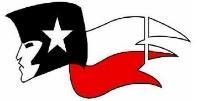 6 Weeks: 6th								Dates: 5/30/17 to 6/2/17Teacher: Garret Kubo	 						Subject: PC Eng.	6 Weeks: 6th								Dates: 5/22/17 to 5/26/17Teacher: Garret Kubo	 						Subject: PC Eng.	6 Weeks: 6th								Dates: 5/15/17 to 5/19/17Teacher: Garret Kubo	 						Subject: PC Eng.	6 Weeks: 6th								Dates: 5/8/17 to 5/12/17Teacher: Garret Kubo	 						Subject: PC Eng.	6 Weeks: 6th								Dates: 5/1/17 to 5/5/17Teacher: Garret Kubo	 						Subject: PC Eng.	6 Weeks: 6th								Dates: 4/24/17 to 4/28/17Teacher: Garret Kubo	 						Subject: PC Eng.	6 Weeks: 6th								Dates: 4/17/17 to 4/21/17Teacher: Garret Kubo	 						Subject: PC Eng.	6 Weeks: 5th								Dates: 4/10/17 to 4/13/17Teacher: Garret Kubo	 						Subject: PC Eng.	6 Weeks: 5th								Dates: 4/3/17 to 4/7/17Teacher: Garret Kubo	 						Subject: PC Eng.	6 Weeks: 5th								Dates: 3/27/17 to 3/31/17Teacher: Garret Kubo	 						Subject: PC Eng.	6 Weeks: 5th								Dates: 3/20/17 to 3/25/17Teacher: Garret Kubo	 						Subject: PC Eng.	6 Weeks: 5th								Dates: 3/6/17 to 3/10/17Teacher: Garret Kubo	 						Subject: PC Eng.	6 Weeks: 5th								Dates: 2/27/17 to 3/3/17Teacher: Garret Kubo	 						Subject: PC Eng.	6 Weeks: 5th								Dates: 2/20/17 to 2/26/17Teacher: Garret Kubo	 						Subject: PC Eng.	6 Weeks: 4th								Dates: 2/13/17 to 2/17/17Teacher: Garret Kubo	 						Subject: PC Eng.	6 Weeks: 4th								Dates: 2/6/17 to 2/10/17Teacher: Garret Kubo	 						Subject: PC Eng.	6 Weeks: 4th								Dates: 1/30/17 to 2/3/17Teacher: Garret Kubo	 						Subject: PC Eng.	6 Weeks: 4th								Dates: 1/23/17 to 1/27/17Teacher: Garret Kubo	 						Subject: PC Eng.	6 Weeks: 4th								Dates: 1/17/17 to 1/20/17Teacher: Garret Kubo	 						Subject: PC Eng.	6 Weeks: 4th								Dates: 1/9/17 to 1/11/17Teacher: Garret Kubo	 						Subject: PC Eng.	6 Weeks: 4th								Dates: 1/3/17 to 1/6/17Teacher: Garret Kubo	 						Subject: PC Eng.	6 Weeks: 3rd								Dates: 12/12/16 to 12/16/16Teacher: Garret Kubo	 						Subject: PC Eng.	6 Weeks: 3rd								Dates: 12/5/16 to 12/9/16Teacher: Garret Kubo	 						Subject: PC Eng.	6 Weeks: 3rd								Dates: 11/28/16 to 12/2/16Teacher: Garret Kubo	 						Subject: PC Eng.	6 Weeks: 3rd								Dates: 11/14/16 to 11/18/16Teacher: Garret Kubo	 							Subject: PC Eng.	6 Weeks: 3rd									Dates: 11/7/16 to 11/11/16Teacher: Garret Kubo	 							Subject: PC Eng.	6 Weeks: 2nd									Dates: 10/31/16 to 11/4/16Teacher: Garret Kubo	 							Subject: PC Eng.	6 Weeks: 2nd									Dates: 10/24/16 to 10/28/16Teacher: Garret Kubo	 							Subject: PC Eng.	6 Weeks: 2nd									Dates: 10/17/16 to 10/21/16Teacher: Garret Kubo	 							Subject: PC Eng.	6 Weeks: 2nd									Dates: 10/11/16 to 10/14/16Teacher: Garret Kubo	 							Subject: PC Eng.	6 Weeks: 2nd									Dates: 10/3/16 to 10/7/16Teacher: Garret Kubo	 							Subject: PC Eng.	6 Weeks: 1st									Dates: 9/26/16 to 9/30/16Teacher: Garret Kubo	 							Subject: PC Eng.	6 Weeks: 1st									Dates: 9/19/16 to 9/23/16Teacher: Garret Kubo	 							Subject: PC Eng.	6 Weeks: 1st									Dates: 9/12/16 to 9/16/16Teacher: Garret Kubo	 							Subject: PC Eng.	6 Weeks: 1st									Dates: 9/6/16 to 9/9/16Teacher: Garret Kubo	 						Subject: PC Eng.	6 Weeks: 1st								Dates: 8/29/16 to 9/2/16									Subject: PC Eng.	6 Weeks: 1st								Dates: 8/22/16 to 8/26/16Teacher: Garret Kubo	 							Subject: PC Eng.	6 Weeks: 1st									Dates: Monday HolidayTEK(S)Resources/MaterialsTuesdayLesson PlanTEK(S)Resources/MaterialsNotes- Times - Reflection:Learning TargetsStudents will practice editing skills.7.14 d8.14 dLined PaperGrammar Warm UpNotes- Times - Reflection:Warm up/Hook/ConnectionsGrammar Warm Up7.14 d8.14 dLined PaperGrammar Warm UpNotes- Times - Reflection:Direct Instruction/Guided Practice (I DO, WE )Teacher will introduce activity.Unit/BundleStrategiesNotes- Times - Reflection:Direct Instruction/Guided Practice (I DO, WE )Teacher will introduce activity.Unit 4Repeated ReviewChunk and ChewNotes- Times - Reflection:Checks for Understanding  (FORMATIVE – SUMMATIVE)Check students’ independent workUnit 4Repeated ReviewChunk and ChewNotes- Times - Reflection:Student Independent Practice (YOU DO)Students will write a reflection on their year.ELPS (LSRW)ELPS (LSRW)Notes- Times - Reflection:Student Independent Practice (YOU DO)Students will write a reflection on their year.practice writing; following instructions;practice writing; following instructions;WednesdayLesson PlanTEK(S)Resources/MaterialsNotes- Times - Reflection:Learning TargetsStudents will review editing skills.7.14 d8.14 dGrammar Warm UpNotes- Times - Reflection:Warm up/Hook/ConnectionsGrammar Warm Up7.14 d8.14 dGrammar Warm UpNotes- Times - Reflection:Direct Instruction/Guided Practice (I DO, WE )Teacher will play review game with students.Unit/BundleStrategiesNotes- Times - Reflection:Direct Instruction/Guided Practice (I DO, WE )Teacher will play review game with students.Unit 4Repeated ReviewChunk and ChewNotes- Times - Reflection:Checks for Understanding  (FORMATIVE – SUMMATIVE)Check students’ independent workUnit 4Repeated ReviewChunk and ChewNotes- Times - Reflection:Student Independent Practice (YOU DO)Students will review.ELPS (LSRW)ELPS (LSRW)Notes- Times - Reflection:Student Independent Practice (YOU DO)Students will review.practice writing; following instructions;practice writing; following instructions;Thursday Final Exam DayFriday No class due to Final ExamsMondayLesson PlanTEK(S)Resources/MaterialsNotes- Times - Reflection:Learning TargetsStudents will practice editing skills.7.14 d8.14 dCardstockMap Pencis; Markers; Scissors; Glue; TapeGrammar Warm UpNotes- Times - Reflection:Warm up/Hook/ConnectionsGrammar Warm Up7.14 d8.14 dCardstockMap Pencis; Markers; Scissors; Glue; TapeGrammar Warm UpNotes- Times - Reflection:Direct Instruction/Guided Practice (I DO, WE )Teacher will introduce 3 D letter sculpture project.Unit/BundleStrategiesNotes- Times - Reflection:Direct Instruction/Guided Practice (I DO, WE )Teacher will introduce 3 D letter sculpture project.Unit 4Repeated ReviewChunk and ChewNotes- Times - Reflection:Checks for Understanding  (FORMATIVE – SUMMATIVE)Check students’ independent workUnit 4Repeated ReviewChunk and ChewNotes- Times - Reflection:Student Independent Practice (YOU DO)Students will create and write about their 3 D letter sculpture.ELPS (LSRW)ELPS (LSRW)Notes- Times - Reflection:Student Independent Practice (YOU DO)Students will create and write about their 3 D letter sculpture.practice writing; following instructions;practice writing; following instructions;TuesdayLesson PlanTEK(S)Resources/MaterialsNotes- Times - Reflection:Learning TargetsStudents will practice editing skills.7.14 d8.14 dCardstockMap Pencis; Markers; Scissors; Glue; TapeGrammar Warm UpNotes- Times - Reflection:Warm up/Hook/ConnectionsGrammar Warm Up7.14 d8.14 dCardstockMap Pencis; Markers; Scissors; Glue; TapeGrammar Warm UpNotes- Times - Reflection:Direct Instruction/Guided Practice (I DO, WE )Teacher will introduce 3 D letter sculpture project.Unit/BundleStrategiesNotes- Times - Reflection:Direct Instruction/Guided Practice (I DO, WE )Teacher will introduce 3 D letter sculpture project.Unit 4Repeated ReviewChunk and ChewNotes- Times - Reflection:Checks for Understanding  (FORMATIVE – SUMMATIVE)Check students’ independent workUnit 4Repeated ReviewChunk and ChewNotes- Times - Reflection:Student Independent Practice (YOU DO)Students will create and write about their 3 D letter sculpture.ELPS (LSRW)ELPS (LSRW)Notes- Times - Reflection:Student Independent Practice (YOU DO)Students will create and write about their 3 D letter sculpture.practice writing; following instructions;practice writing; following instructions;WednesdayLesson PlanTEK(S)Resources/MaterialsNotes- Times - Reflection:Learning TargetsStudents will practice editing skills.7.14 d8.14 dCardstockMap Pencis; Markers; Scissors; Glue; TapeGrammar Warm UpNotes- Times - Reflection:Warm up/Hook/ConnectionsGrammar Warm Up7.14 d8.14 dCardstockMap Pencis; Markers; Scissors; Glue; TapeGrammar Warm UpNotes- Times - Reflection:Direct Instruction/Guided Practice (I DO, WE )Teacher will introduce 3 D letter sculpture project.Unit/BundleStrategiesNotes- Times - Reflection:Direct Instruction/Guided Practice (I DO, WE )Teacher will introduce 3 D letter sculpture project.Unit 4Repeated ReviewChunk and ChewNotes- Times - Reflection:Checks for Understanding  (FORMATIVE – SUMMATIVE)Check students’ independent workUnit 4Repeated ReviewChunk and ChewNotes- Times - Reflection:Student Independent Practice (YOU DO)Students will create and write about their 3 D letter sculpture.ELPS (LSRW)ELPS (LSRW)Notes- Times - Reflection:Student Independent Practice (YOU DO)Students will create and write about their 3 D letter sculpture.practice writing; following instructions;practice writing; following instructions;ThursdayLesson PlanTEK(S)Resources/MaterialsNotes- Times - Reflection:Learning TargetsStudents will practice editing skills.7.14 d8.14 dCardstockMap Pencis; Markers; Scissors; Glue; TapeGrammar Warm UpNotes- Times - Reflection:Warm up/Hook/ConnectionsGrammar Warm Up7.14 d8.14 dCardstockMap Pencis; Markers; Scissors; Glue; TapeGrammar Warm UpNotes- Times - Reflection:Direct Instruction/Guided Practice (I DO, WE )Teacher will introduce 3 D letter sculpture project.Unit/BundleStrategiesNotes- Times - Reflection:Direct Instruction/Guided Practice (I DO, WE )Teacher will introduce 3 D letter sculpture project.Unit 4Repeated ReviewChunk and ChewNotes- Times - Reflection:Checks for Understanding  (FORMATIVE – SUMMATIVE)Check students’ independent workUnit 4Repeated ReviewChunk and ChewNotes- Times - Reflection:Student Independent Practice (YOU DO)Students will create and write about their 3 D letter sculpture.ELPS (LSRW)ELPS (LSRW)Notes- Times - Reflection:Student Independent Practice (YOU DO)Students will create and write about their 3 D letter sculpture.practice writing; following instructions;practice writing; following instructions;FridayLesson PlanTEK(S)Resources/MaterialsNotes- Times - Reflection:Learning TargetsStudents will practice editing skills.7.14 d8.14 dCardstockMap Pencis; Markers; Scissors; Glue; TapeGrammar Warm UpNotes- Times - Reflection:Warm up/Hook/ConnectionsGrammar Warm Up7.14 d8.14 dCardstockMap Pencis; Markers; Scissors; Glue; TapeGrammar Warm UpNotes- Times - Reflection:Direct Instruction/Guided Practice (I DO, WE )Teacher will introduce 3 D letter sculpture project.Unit/BundleStrategiesNotes- Times - Reflection:Direct Instruction/Guided Practice (I DO, WE )Teacher will introduce 3 D letter sculpture project.Unit 4Repeated ReviewChunk and ChewNotes- Times - Reflection:Checks for Understanding  (FORMATIVE – SUMMATIVE)Check students’ independent workUnit 4Repeated ReviewChunk and ChewNotes- Times - Reflection:Student Independent Practice (YOU DO)Students will create and write about their 3 D letter sculpture.ELPS (LSRW)ELPS (LSRW)Notes- Times - Reflection:Student Independent Practice (YOU DO)Students will create and write about their 3 D letter sculpture.practice writing; following instructions;practice writing; following instructions;MondayLesson PlanTEK(S)Resources/MaterialsNotes- Times - Reflection:Learning TargetsStudents will practice writing, editing, and revising a poem.7.228.22ComputersResearch WorksheetGrammar Warm UpNotes- Times - Reflection:Warm up/Hook/ConnectionsGrammar Warm Up7.228.22ComputersResearch WorksheetGrammar Warm UpNotes- Times - Reflection:Direct Instruction/Guided Practice (I DO, WE )Teacher will model using the internet to do research.Unit/BundleStrategiesNotes- Times - Reflection:Direct Instruction/Guided Practice (I DO, WE )Teacher will model using the internet to do research.Unit 4Repeated ReviewChunk and ChewNotes- Times - Reflection:Checks for Understanding  (FORMATIVE – SUMMATIVE)Check students’ independent workUnit 4Repeated ReviewChunk and ChewNotes- Times - Reflection:Student Independent Practice (YOU DO)Students will practice researching a career.ELPS (LSRW)ELPS (LSRW)Notes- Times - Reflection:Student Independent Practice (YOU DO)Students will practice researching a career.practice writing; following instructions; practice readingpractice writing; following instructions; practice readingTuesdayLesson PlanTEK(S)Resources/MaterialsNotes- Times - Reflection:Learning TargetsStudents will practice writing, editing, and revising a poem.7.228.22ComputersResearch WorksheetGrammar Warm UpNotes- Times - Reflection:Warm up/Hook/ConnectionsGrammar Warm Up7.228.22ComputersResearch WorksheetGrammar Warm UpNotes- Times - Reflection:Direct Instruction/Guided Practice (I DO, WE )Teacher will model using the internet to do research.Unit/BundleStrategiesNotes- Times - Reflection:Direct Instruction/Guided Practice (I DO, WE )Teacher will model using the internet to do research.Unit 4Repeated ReviewChunk and ChewNotes- Times - Reflection:Checks for Understanding  (FORMATIVE – SUMMATIVE)Check students’ independent workUnit 4Repeated ReviewChunk and ChewNotes- Times - Reflection:Student Independent Practice (YOU DO)Students will practice researching a career.ELPS (LSRW)ELPS (LSRW)Notes- Times - Reflection:Student Independent Practice (YOU DO)Students will practice researching a career.practice writing; following instructions; practice readingpractice writing; following instructions; practice readingWednesdayLesson PlanTEK(S)Resources/MaterialsNotes- Times - Reflection:Learning TargetsStudents will practice writing, editing, and revising a poem.7.228.22ComputersResearch WorksheetGrammar Warm UpNotes- Times - Reflection:Warm up/Hook/ConnectionsGrammar Warm Up7.228.22ComputersResearch WorksheetGrammar Warm UpNotes- Times - Reflection:Direct Instruction/Guided Practice (I DO, WE )Teacher will model using the internet to do research.Unit/BundleStrategiesNotes- Times - Reflection:Direct Instruction/Guided Practice (I DO, WE )Teacher will model using the internet to do research.Unit 4Repeated ReviewChunk and ChewNotes- Times - Reflection:Checks for Understanding  (FORMATIVE – SUMMATIVE)Check students’ independent workUnit 4Repeated ReviewChunk and ChewNotes- Times - Reflection:Student Independent Practice (YOU DO)Students will practice researching a career.ELPS (LSRW)ELPS (LSRW)Notes- Times - Reflection:Student Independent Practice (YOU DO)Students will practice researching a career.practice writing; following instructions; practice readingpractice writing; following instructions; practice readingThursdayLesson PlanTEK(S)Resources/MaterialsNotes- Times - Reflection:Learning TargetsStudents will practice writing, editing, and revising a poem.7.228.22ComputersResearch WorksheetGrammar Warm UpNotes- Times - Reflection:Warm up/Hook/ConnectionsGrammar Warm Up7.228.22ComputersResearch WorksheetGrammar Warm UpNotes- Times - Reflection:Direct Instruction/Guided Practice (I DO, WE )Teacher will model using the internet to do research.Unit/BundleStrategiesNotes- Times - Reflection:Direct Instruction/Guided Practice (I DO, WE )Teacher will model using the internet to do research.Unit 4Repeated ReviewChunk and ChewNotes- Times - Reflection:Checks for Understanding  (FORMATIVE – SUMMATIVE)Check students’ independent workUnit 4Repeated ReviewChunk and ChewNotes- Times - Reflection:Student Independent Practice (YOU DO)Students will practice researching a career.ELPS (LSRW)ELPS (LSRW)Notes- Times - Reflection:Student Independent Practice (YOU DO)Students will practice researching a career.practice writing; following instructions; practice readingpractice writing; following instructions; practice readingFridayLesson PlanTEK(S)Resources/MaterialsNotes- Times - Reflection:Learning TargetsStudents will practice writing, editing, and revising a poem.7.228.22ComputersResearch WorksheetGrammar Warm UpNotes- Times - Reflection:Warm up/Hook/ConnectionsGrammar Warm Up7.228.22ComputersResearch WorksheetGrammar Warm UpNotes- Times - Reflection:Direct Instruction/Guided Practice (I DO, WE )Teacher will model using the internet to do research.Unit/BundleStrategiesNotes- Times - Reflection:Direct Instruction/Guided Practice (I DO, WE )Teacher will model using the internet to do research.Unit 4Repeated ReviewChunk and ChewNotes- Times - Reflection:Checks for Understanding  (FORMATIVE – SUMMATIVE)Check students’ independent workUnit 4Repeated ReviewChunk and ChewNotes- Times - Reflection:Student Independent Practice (YOU DO)Students will practice researching a career.ELPS (LSRW)ELPS (LSRW)Notes- Times - Reflection:Student Independent Practice (YOU DO)Students will practice researching a career.practice writing; following instructions; practice readingpractice writing; following instructions; practice readingMondayNo Class Due to STAAR TestTEK(S)Resources/MaterialsTuesdayNo Class Due to STAAR TestTEK(S)Resources/MaterialsWednesdayLesson PlanTEK(S)Resources/MaterialsNotes- Times - Reflection:Learning TargetsStudents will practice writing, editing, and revising a poem.7.15 B8..15 BCrayonsJournalsColored PaperNotes- Times - Reflection:Warm up/Hook/ConnectionsPick Out Paper and Crayons7.15 B8..15 BCrayonsJournalsColored PaperNotes- Times - Reflection:Direct Instruction/Guided Practice (I DO, WE )Teacher will model poem about self.Unit/BundleStrategiesNotes- Times - Reflection:Direct Instruction/Guided Practice (I DO, WE )Teacher will model poem about self.Unit 4Repeated ReviewChunk and ChewNotes- Times - Reflection:Checks for Understanding  (FORMATIVE – SUMMATIVE)Check students’ independent workUnit 4Repeated ReviewChunk and ChewNotes- Times - Reflection:Student Independent Practice (YOU DO)Students will practice writing, editing, and revising a poem.ELPS (LSRW)ELPS (LSRW)Notes- Times - Reflection:Student Independent Practice (YOU DO)Students will practice writing, editing, and revising a poem.practice writing; following instructions; practice readingpractice writing; following instructions; practice readingThursdayLesson PlanTEK(S)Resources/MaterialsNotes- Times - Reflection:Learning TargetsStudents will practice writing, editing, and revising a poem.7.15 B8..15 BCrayonsJournalsColored PaperNotes- Times - Reflection:Warm up/Hook/ConnectionsPick Out Paper and Crayons7.15 B8..15 BCrayonsJournalsColored PaperNotes- Times - Reflection:Direct Instruction/Guided Practice (I DO, WE )Teacher will model poem about self.Unit/BundleStrategiesNotes- Times - Reflection:Direct Instruction/Guided Practice (I DO, WE )Teacher will model poem about self.Unit 4Repeated ReviewChunk and ChewNotes- Times - Reflection:Checks for Understanding  (FORMATIVE – SUMMATIVE)Check students’ independent workUnit 4Repeated ReviewChunk and ChewNotes- Times - Reflection:Student Independent Practice (YOU DO)Students will practice writing, editing, and revising a poem.ELPS (LSRW)ELPS (LSRW)Notes- Times - Reflection:Student Independent Practice (YOU DO)Students will practice writing, editing, and revising a poem.practice writing; following instructions; practice readingpractice writing; following instructions; practice readingFridayLesson PlanTEK(S)Resources/MaterialsNotes- Times - Reflection:Learning TargetsStudents will practice writing, editing, and revising a poem.7.15 B8..15 BCrayonsJournalsColored PaperNotes- Times - Reflection:Warm up/Hook/ConnectionsPick Out Paper and Crayons7.15 B8..15 BCrayonsJournalsColored PaperNotes- Times - Reflection:Direct Instruction/Guided Practice (I DO, WE )Teacher will model poem about self.Unit/BundleStrategiesNotes- Times - Reflection:Direct Instruction/Guided Practice (I DO, WE )Teacher will model poem about self.Unit 4Repeated ReviewChunk and ChewNotes- Times - Reflection:Checks for Understanding  (FORMATIVE – SUMMATIVE)Check students’ independent workUnit 4Repeated ReviewChunk and ChewNotes- Times - Reflection:Student Independent Practice (YOU DO)Students will practice writing, editing, and revising a poem.ELPS (LSRW)ELPS (LSRW)Notes- Times - Reflection:Student Independent Practice (YOU DO)Students will practice writing, editing, and revising a poem.practice writing; following instructions; practice readingpractice writing; following instructions; practice readingMondayLesson PlanTEK(S)Resources/MaterialsNotes - Times - Reflection:Learning TargetsStudents will practice writing, editing, and revising a poem.7.15 B8..15 BSTAAR Reading Warm UpJournalsSTAAR Reading Warm UpPoem Card InstructionsNotes - Times - Reflection:Warm up/Hook/ConnectionsSTAAR Reading Warm Up7.15 B8..15 BSTAAR Reading Warm UpJournalsSTAAR Reading Warm UpPoem Card InstructionsNotes - Times - Reflection:Direct Instruction/Guided Practice (I DO, WE )Students will review Point of View.Unit/BundleStrategiesNotes - Times - Reflection:Direct Instruction/Guided Practice (I DO, WE )Students will review Point of View.Unit 4Repeated ReviewChunk and ChewNotes - Times - Reflection:Checks for Understanding  (FORMATIVE – SUMMATIVE)Check students’ warm ups and independent workUnit 4Repeated ReviewChunk and ChewNotes - Times - Reflection:Student Independent Practice (YOU DO)Students will practice writing, editing, and revising a poem.ELPS (LSRW)ELPS (LSRW)Notes - Times - Reflection:Student Independent Practice (YOU DO)Students will practice writing, editing, and revising a poem.practice writing; following instructions; practice readingpractice writing; following instructions; practice readingTuesdayLesson PlanTEK(S)Resources/MaterialsNotes- Times - Reflection:Learning TargetsStudents will practice writing, editing, and revising a poem.7.15 B8..15 BSTAAR Reading Warm UpJournalsSTAAR Reading Warm UpPoem Card InstructionsSimile and Metaphor worksheetNotes- Times - Reflection:Warm up/Hook/ConnectionsSTAAR Reading Warm Up7.15 B8..15 BSTAAR Reading Warm UpJournalsSTAAR Reading Warm UpPoem Card InstructionsSimile and Metaphor worksheetNotes- Times - Reflection:Direct Instruction/Guided Practice (I DO, WE )Students will practice analyzing how point of view helps the reader understand a story.Unit/BundleStrategiesNotes- Times - Reflection:Direct Instruction/Guided Practice (I DO, WE )Students will practice analyzing how point of view helps the reader understand a story.Unit 4Repeated ReviewChunk and ChewNotes- Times - Reflection:Checks for Understanding  (FORMATIVE – SUMMATIVE)Check students’ warm ups and independent workUnit 4Repeated ReviewChunk and ChewNotes- Times - Reflection:Student Independent Practice (YOU DO)Students will practice writing, editing, and revising a poem.ELPS (LSRW)ELPS (LSRW)Notes- Times - Reflection:Student Independent Practice (YOU DO)Students will practice writing, editing, and revising a poem.practice writing; following instructions; practice readingpractice writing; following instructions; practice readingWednesdayLesson PlanTEK(S)Resources/MaterialsNotes- Times - Reflection:Learning TargetsStudents will practice writing, editing, and revising a poem.7.15 B8..15 BSTAAR Reading Warm UpJournalsSTAAR Reading Warm UpPoem Card InstructionsSimile and Metaphor worksheetNotes- Times - Reflection:Warm up/Hook/ConnectionsSTAAR Reading Warm Up7.15 B8..15 BSTAAR Reading Warm UpJournalsSTAAR Reading Warm UpPoem Card InstructionsSimile and Metaphor worksheetNotes- Times - Reflection:Direct Instruction/Guided Practice (I DO, WE )Students will practice analyzing how point of view helps the reader understand a story.Unit/BundleStrategiesNotes- Times - Reflection:Direct Instruction/Guided Practice (I DO, WE )Students will practice analyzing how point of view helps the reader understand a story.Unit 4Repeated ReviewChunk and ChewNotes- Times - Reflection:Checks for Understanding  (FORMATIVE – SUMMATIVE)Check students’ warm ups and independent workUnit 4Repeated ReviewChunk and ChewNotes- Times - Reflection:Student Independent Practice (YOU DO)Students will practice writing, editing, and revising a poem.ELPS (LSRW)ELPS (LSRW)Notes- Times - Reflection:Student Independent Practice (YOU DO)Students will practice writing, editing, and revising a poem.practice writing; following instructions; practice readingpractice writing; following instructions; practice readingThursdayLesson PlanTEK(S)Resources/MaterialsNotes- Times - Reflection:Learning TargetsStudents will practice writing, editing, and revising a poem.7.15 B8..15 BSTAAR Reading Warm UpJournalsSTAAR Reading Warm UpPoem Card InstructionsSimile and Metaphor worksheetNotes- Times - Reflection:Warm up/Hook/ConnectionsSTAAR Reading Warm Up7.15 B8..15 BSTAAR Reading Warm UpJournalsSTAAR Reading Warm UpPoem Card InstructionsSimile and Metaphor worksheetNotes- Times - Reflection:Direct Instruction/Guided Practice (I DO, WE )Students will practice analyzing the organization of a text.Unit/BundleStrategiesNotes- Times - Reflection:Direct Instruction/Guided Practice (I DO, WE )Students will practice analyzing the organization of a text.Unit 4Repeated ReviewChunk and ChewNotes- Times - Reflection:Checks for Understanding  (FORMATIVE – SUMMATIVE)Check students’ warm ups and independent workUnit 4Repeated ReviewChunk and ChewNotes- Times - Reflection:Student Independent Practice (YOU DO)Students will practice writing, editing, and revising a poem.ELPS (LSRW)ELPS (LSRW)Notes- Times - Reflection:Student Independent Practice (YOU DO)Students will practice writing, editing, and revising a poem.practice writing; following instructions; practice readingpractice writing; following instructions; practice readingFridayLesson PlanTEK(S)Resources/MaterialsNotes- Times - Reflection:Learning TargetsStudents will practice writing, editing, and revising a poem.7.15 B8..15 BSTAAR Reading Warm UpJournalsSTAAR Reading Warm UpPoem Card InstructionsSimile and Metaphor worksheetNotes- Times - Reflection:Warm up/Hook/ConnectionsSTAAR Reading Warm Up7.15 B8..15 BSTAAR Reading Warm UpJournalsSTAAR Reading Warm UpPoem Card InstructionsSimile and Metaphor worksheetNotes- Times - Reflection:Direct Instruction/Guided Practice (I DO, WE )Students will practice analyzing the organization of a text.Unit/BundleStrategiesNotes- Times - Reflection:Direct Instruction/Guided Practice (I DO, WE )Students will practice analyzing the organization of a text.Unit 4Repeated ReviewChunk and ChewNotes- Times - Reflection:Checks for Understanding  (FORMATIVE – SUMMATIVE)Check students’ warm ups and independent workUnit 4Repeated ReviewChunk and ChewNotes- Times - Reflection:Student Independent Practice (YOU DO)Students will practice writing, editing, and revising a poem.ELPS (LSRW)ELPS (LSRW)Notes- Times - Reflection:Student Independent Practice (YOU DO)Students will practice writing, editing, and revising a poem.practice writing; following instructions; practice readingpractice writing; following instructions; practice readingMondayLesson PlanTEK(S)Resources/MaterialsNotes - Times - Reflection:Learning TargetsStudents will practice writing, editing, and revising a poem.7.15 B8..15 BSTAAR Reading Warm UpJournalsSTAAR Reading Warm UpPoem Card InstructionsNotes - Times - Reflection:Warm up/Hook/ConnectionsSTAAR Reading Warm Up7.15 B8..15 BSTAAR Reading Warm UpJournalsSTAAR Reading Warm UpPoem Card InstructionsNotes - Times - Reflection:Direct Instruction/Guided Practice (I DO, WE )Students will learn onomatopoeia.Unit/BundleStrategiesNotes - Times - Reflection:Direct Instruction/Guided Practice (I DO, WE )Students will learn onomatopoeia.Unit 4Repeated ReviewChunk and ChewNotes - Times - Reflection:Checks for Understanding  (FORMATIVE – SUMMATIVE)Check students’ warm ups and independent workUnit 4Repeated ReviewChunk and ChewNotes - Times - Reflection:Student Independent Practice (YOU DO)Students will practice writing, editing, and revising a poem.ELPS (LSRW)ELPS (LSRW)Notes - Times - Reflection:Student Independent Practice (YOU DO)Students will practice writing, editing, and revising a poem.practice writing; following instructions; practice readingpractice writing; following instructions; practice readingTuesdayLesson PlanTEK(S)Resources/MaterialsNotes- Times - Reflection:Learning TargetsStudents will practice writing, editing, and revising a poem.7.15 B8..15 BSTAAR Reading Warm UpJournalsSTAAR Reading Warm UpPoem Card InstructionsSimile and Metaphor worksheetNotes- Times - Reflection:Warm up/Hook/ConnectionsSTAAR Reading Warm Up7.15 B8..15 BSTAAR Reading Warm UpJournalsSTAAR Reading Warm UpPoem Card InstructionsSimile and Metaphor worksheetNotes- Times - Reflection:Direct Instruction/Guided Practice (I DO, WE )Students will practice simile and metaphor.Unit/BundleStrategiesNotes- Times - Reflection:Direct Instruction/Guided Practice (I DO, WE )Students will practice simile and metaphor.Unit 4Repeated ReviewChunk and ChewNotes- Times - Reflection:Checks for Understanding  (FORMATIVE – SUMMATIVE)Check students’ warm ups and independent workUnit 4Repeated ReviewChunk and ChewNotes- Times - Reflection:Student Independent Practice (YOU DO)Students will practice writing, editing, and revising a poem.ELPS (LSRW)ELPS (LSRW)Notes- Times - Reflection:Student Independent Practice (YOU DO)Students will practice writing, editing, and revising a poem.practice writing; following instructions; practice readingpractice writing; following instructions; practice readingWednesdayLesson PlanTEK(S)Resources/MaterialsNotes- Times - Reflection:Learning TargetsStudents will practice writing, editing, and revising a poem.7.15 B8..15 BSTAAR Reading Warm UpJournalsSTAAR Reading Warm UpPoem Card InstructionsSimile and Metaphor worksheetNotes- Times - Reflection:Warm up/Hook/ConnectionsSTAAR Reading Warm Up7.15 B8..15 BSTAAR Reading Warm UpJournalsSTAAR Reading Warm UpPoem Card InstructionsSimile and Metaphor worksheetNotes- Times - Reflection:Direct Instruction/Guided Practice (I DO, WE )Students will practice simile and metaphor.Unit/BundleStrategiesNotes- Times - Reflection:Direct Instruction/Guided Practice (I DO, WE )Students will practice simile and metaphor.Unit 4Repeated ReviewChunk and ChewNotes- Times - Reflection:Checks for Understanding  (FORMATIVE – SUMMATIVE)Check students’ warm ups and independent workUnit 4Repeated ReviewChunk and ChewNotes- Times - Reflection:Student Independent Practice (YOU DO)Students will practice writing, editing, and revising a poem.ELPS (LSRW)ELPS (LSRW)Notes- Times - Reflection:Student Independent Practice (YOU DO)Students will practice writing, editing, and revising a poem.practice writing; following instructions; practice readingpractice writing; following instructions; practice readingThursdayLesson PlanTEK(S)Resources/MaterialsNotes- Times - Reflection:Learning TargetsStudents will practice writing, editing, and revising a poem.7.15 B8..15 BSTAAR Reading Warm UpJournalsSTAAR Reading Warm UpPoem Card InstructionsNotes- Times - Reflection:Warm up/Hook/ConnectionsSTAAR Reading Warm Up7.15 B8..15 BSTAAR Reading Warm UpJournalsSTAAR Reading Warm UpPoem Card InstructionsNotes- Times - Reflection:Direct Instruction/Guided Practice (I DO, WE )Students will learn what foreshadowing is.Unit/BundleStrategiesNotes- Times - Reflection:Direct Instruction/Guided Practice (I DO, WE )Students will learn what foreshadowing is.Unit 4Repeated ReviewChunk and ChewNotes- Times - Reflection:Checks for Understanding  (FORMATIVE – SUMMATIVE)Check students’ warm ups and independent workUnit 4Repeated ReviewChunk and ChewNotes- Times - Reflection:Student Independent Practice (YOU DO)Students will practice writing, editing, and revising a poem.ELPS (LSRW)ELPS (LSRW)Notes- Times - Reflection:Student Independent Practice (YOU DO)Students will practice writing, editing, and revising a poem.practice writing; following instructions; practice readingpractice writing; following instructions; practice readingFridayLesson PlanTEK(S)Resources/MaterialsNotes- Times - Reflection:Learning TargetsStudents will practice identifying figurative language.7.148..14Kahoot GameSTAAR Warm UpNotes- Times - Reflection:Warm up/Hook/ConnectionsSTAAR reading warm up.7.148..14Kahoot GameSTAAR Warm UpNotes- Times - Reflection:Direct Instruction/Guided Practice (I DO, WE )Students will play Kahoot.Unit/BundleStrategiesNotes- Times - Reflection:Direct Instruction/Guided Practice (I DO, WE )Students will play Kahoot.Unit 4Repeated ReviewChunk and ChewNotes- Times - Reflection:Checks for Understanding  (FORMATIVE – SUMMATIVE)Check students’ warm ups and independent workUnit 4Repeated ReviewChunk and ChewNotes- Times - Reflection:Student Independent Practice (YOU DO)Students will create a piece of artELPS (LSRW)ELPS (LSRW)Notes- Times - Reflection:Student Independent Practice (YOU DO)Students will create a piece of artpractice writing; following instructions; practice readingpractice writing; following instructions; practice readingMondayLesson PlanTEK(S)Resources/MaterialsNotes - Times - Reflection:Learning TargetsStudents will practice writing, editing, and revising a poem.7.15 B8..15 BSTAAR Reading Warm UpShape Poem PaperYarnJournalsNotes - Times - Reflection:Warm up/Hook/ConnectionsSTAAR Reading Warm Up7.15 B8..15 BSTAAR Reading Warm UpShape Poem PaperYarnJournalsNotes - Times - Reflection:Direct Instruction/Guided Practice (I DO, WE )Students will learn what irony is.Unit/BundleStrategiesNotes - Times - Reflection:Direct Instruction/Guided Practice (I DO, WE )Students will learn what irony is.Unit 4Repeated ReviewChunk and ChewNotes - Times - Reflection:Checks for Understanding  (FORMATIVE – SUMMATIVE)Check students’ warm ups and independent workUnit 4Repeated ReviewChunk and ChewNotes - Times - Reflection:Student Independent Practice (YOU DO)Students will practice writing, editing, and revising a poemELPS (LSRW)ELPS (LSRW)Notes - Times - Reflection:Student Independent Practice (YOU DO)Students will practice writing, editing, and revising a poempractice writing; following instructions; practice readingpractice writing; following instructions; practice readingTuesdayLesson PlanTEK(S)Resources/MaterialsNotes- Times - Reflection:Learning TargetsStudents will practice writing, editing, and revising a poem.7.15 B8..15 BSTAAR Reading Warm UpShape Poem PaperYarnJournalsNotes- Times - Reflection:Warm up/Hook/ConnectionsSTAAR Reading Warm Up7.15 B8..15 BSTAAR Reading Warm UpShape Poem PaperYarnJournalsNotes- Times - Reflection:Direct Instruction/Guided Practice (I DO, WE )Students will learn what alliteration is.Unit/BundleStrategiesNotes- Times - Reflection:Direct Instruction/Guided Practice (I DO, WE )Students will learn what alliteration is.Unit 4Repeated ReviewChunk and ChewNotes- Times - Reflection:Checks for Understanding  (FORMATIVE – SUMMATIVE)Check students’ warm ups and independent workUnit 4Repeated ReviewChunk and ChewNotes- Times - Reflection:Student Independent Practice (YOU DO)Students will practice writing, editing, and revising a poemELPS (LSRW)ELPS (LSRW)Notes- Times - Reflection:Student Independent Practice (YOU DO)Students will practice writing, editing, and revising a poempractice writing; following instructions; practice readingpractice writing; following instructions; practice readingWednesdayLesson PlanTEK(S)Resources/MaterialsNotes- Times - Reflection:Learning TargetsStudents will practice writing, editing, and revising a poem.7.15 B8..15 BSTAAR Reading Warm UpShape Poem PaperYarnJournalsNotes- Times - Reflection:Warm up/Hook/ConnectionsSTAAR Reading Dictionary Warm Up7.15 B8..15 BSTAAR Reading Warm UpShape Poem PaperYarnJournalsNotes- Times - Reflection:Direct Instruction/Guided Practice (I DO, WE )Students will learn what idioms are.Unit/BundleStrategiesNotes- Times - Reflection:Direct Instruction/Guided Practice (I DO, WE )Students will learn what idioms are.Unit 4Repeated ReviewChunk and ChewNotes- Times - Reflection:Checks for Understanding  (FORMATIVE – SUMMATIVE)Check students’ warm ups and independent workUnit 4Repeated ReviewChunk and ChewNotes- Times - Reflection:Student Independent Practice (YOU DO)Students will practice writing, editing, and revising a poemELPS (LSRW)ELPS (LSRW)Notes- Times - Reflection:Student Independent Practice (YOU DO)Students will practice writing, editing, and revising a poempractice writing; following instructions; practice readingpractice writing; following instructions; practice readingThursdayLesson PlanTEK(S)Resources/MaterialsNotes- Times - Reflection:Learning TargetsStudents will practice writing, editing, and revising a poem.7.15 B8..15 BSTAAR Reading Warm UpShape Poem PaperJournalsNotes- Times - Reflection:Warm up/Hook/ConnectionsSTAAR Reading Dictionary Warm Up7.15 B8..15 BSTAAR Reading Warm UpShape Poem PaperJournalsNotes- Times - Reflection:Direct Instruction/Guided Practice (I DO, WE )Students will learn what flashback and foreshadowing are.Unit/BundleStrategiesNotes- Times - Reflection:Direct Instruction/Guided Practice (I DO, WE )Students will learn what flashback and foreshadowing are.Unit 4Repeated ReviewChunk and ChewNotes- Times - Reflection:Checks for Understanding  (FORMATIVE – SUMMATIVE)Check students’ warm ups and independent workUnit 4Repeated ReviewChunk and ChewNotes- Times - Reflection:Student Independent Practice (YOU DO)Students will practice writing, editing, and revising a poemELPS (LSRW)ELPS (LSRW)Notes- Times - Reflection:Student Independent Practice (YOU DO)Students will practice writing, editing, and revising a poempractice writing; following instructions; practice readingpractice writing; following instructions; practice readingFridayLesson PlanTEK(S)Resources/MaterialsNotes- Times - Reflection:Learning TargetsStudents will practice identifying figurative language.7.148..14Kahoot GameSTAAR Warm UpNotes- Times - Reflection:Warm up/Hook/ConnectionsSTAAR reading warm up.7.148..14Kahoot GameSTAAR Warm UpNotes- Times - Reflection:Direct Instruction/Guided Practice (I DO, WE )Students will play Kahoot.Unit/BundleStrategiesNotes- Times - Reflection:Direct Instruction/Guided Practice (I DO, WE )Students will play Kahoot.Unit 4Repeated ReviewChunk and ChewNotes- Times - Reflection:Checks for Understanding  (FORMATIVE – SUMMATIVE)Check students’ warm ups and independent workUnit 4Repeated ReviewChunk and ChewNotes- Times - Reflection:Student Independent Practice (YOU DO)Students will create a piece of artELPS (LSRW)ELPS (LSRW)Notes- Times - Reflection:Student Independent Practice (YOU DO)Students will create a piece of artpractice writing; following instructions; practice readingpractice writing; following instructions; practice readingMondayLesson PlanTEK(S)Resources/MaterialsNotes - Times - Reflection:Learning TargetsStudents will practice writing, editing, and revising a poem.7.15 B8..15 BSTAAR Reading Warm UpShape Poem PaperJournalsNotes - Times - Reflection:Warm up/Hook/ConnectionsSTAAR Reading Dictionary Warm Up7.15 B8..15 BSTAAR Reading Warm UpShape Poem PaperJournalsNotes - Times - Reflection:Direct Instruction/Guided Practice (I DO, WE )Unit/BundleStrategiesNotes - Times - Reflection:Direct Instruction/Guided Practice (I DO, WE )Unit 4Repeated ReviewChunk and ChewNotes - Times - Reflection:Checks for Understanding  (FORMATIVE – SUMMATIVE)Check students’ warm ups and independent workUnit 4Repeated ReviewChunk and ChewNotes - Times - Reflection:Student Independent Practice (YOU DO)Students will practice writing, editing, and revising a poemELPS (LSRW)ELPS (LSRW)Notes - Times - Reflection:Student Independent Practice (YOU DO)Students will practice writing, editing, and revising a poempractice writing; following instructions; practice readingpractice writing; following instructions; practice readingTuesdayLesson PlanTEK(S)Resources/MaterialsNotes- Times - Reflection:Learning TargetsStudents will practice writing, editing, and revising a poem.7.15 B8..15 BSTAAR Reading Warm UpShape Poem PaperJournalsNotes- Times - Reflection:Warm up/Hook/ConnectionsSTAAR Reading Dictionary Warm Up7.15 B8..15 BSTAAR Reading Warm UpShape Poem PaperJournalsNotes- Times - Reflection:Direct Instruction/Guided Practice (I DO, WE )Unit/BundleStrategiesNotes- Times - Reflection:Direct Instruction/Guided Practice (I DO, WE )Unit 4Repeated ReviewChunk and ChewNotes- Times - Reflection:Checks for Understanding  (FORMATIVE – SUMMATIVE)Check students’ warm ups and independent workUnit 4Repeated ReviewChunk and ChewNotes- Times - Reflection:Student Independent Practice (YOU DO)Students will practice writing, editing, and revising a poemELPS (LSRW)ELPS (LSRW)Notes- Times - Reflection:Student Independent Practice (YOU DO)Students will practice writing, editing, and revising a poempractice writing; following instructions; practice readingpractice writing; following instructions; practice readingWednesdayLesson PlanTEK(S)Resources/MaterialsNotes- Times - Reflection:Learning TargetsStudents will practice writing, editing, and revising a poem.7.15 B8..15 BSTAAR Reading Warm UpShape Poem PaperJournalsNotes- Times - Reflection:Warm up/Hook/ConnectionsSTAAR Reading Dictionary Warm Up7.15 B8..15 BSTAAR Reading Warm UpShape Poem PaperJournalsNotes- Times - Reflection:Direct Instruction/Guided Practice (I DO, WE )Unit/BundleStrategiesNotes- Times - Reflection:Direct Instruction/Guided Practice (I DO, WE )Unit 4Repeated ReviewChunk and ChewNotes- Times - Reflection:Checks for Understanding  (FORMATIVE – SUMMATIVE)Check students’ warm ups and independent workUnit 4Repeated ReviewChunk and ChewNotes- Times - Reflection:Student Independent Practice (YOU DO)Students will practice writing, editing, and revising a poemELPS (LSRW)ELPS (LSRW)Notes- Times - Reflection:Student Independent Practice (YOU DO)Students will practice writing, editing, and revising a poempractice writing; following instructions; practice readingpractice writing; following instructions; practice readingThursdayLesson PlanTEK(S)Resources/MaterialsNotes- Times - Reflection:Learning TargetsStudents will practice writing, editing, and revising a poem.7.15 B8..15 BSTAAR Reading Warm UpShape Poem PaperJournalsNotes- Times - Reflection:Warm up/Hook/ConnectionsSTAAR Reading Dictionary Warm Up7.15 B8..15 BSTAAR Reading Warm UpShape Poem PaperJournalsNotes- Times - Reflection:Direct Instruction/Guided Practice (I DO, WE )Unit/BundleStrategiesNotes- Times - Reflection:Direct Instruction/Guided Practice (I DO, WE )Unit 4Repeated ReviewChunk and ChewNotes- Times - Reflection:Checks for Understanding  (FORMATIVE – SUMMATIVE)Check students’ warm ups and independent workUnit 4Repeated ReviewChunk and ChewNotes- Times - Reflection:Student Independent Practice (YOU DO)Students will practice writing, editing, and revising a poemELPS (LSRW)ELPS (LSRW)Notes- Times - Reflection:Student Independent Practice (YOU DO)Students will practice writing, editing, and revising a poempractice writing; following instructions; practice readingpractice writing; following instructions; practice readingMondayLesson PlanTEK(S)Resources/MaterialsNotes - Times - Reflection:Learning TargetsStudents will practice writing a poemStudents will practice writing using figurative language7.14 B8..14 BBlown ink paintingTissue PaperJournalsNotes - Times - Reflection:Warm up/Hook/ConnectionsStudent will write a metaphor7.14 B8..14 BBlown ink paintingTissue PaperJournalsNotes - Times - Reflection:Direct Instruction/Guided Practice (I DO, WE )Teacher will model how to finish blown ink paintingUnit/BundleStrategiesNotes - Times - Reflection:Direct Instruction/Guided Practice (I DO, WE )Teacher will model how to finish blown ink paintingUnit 4Repeated ReviewChunk and ChewI Do/ We Do/ You DoNotes - Times - Reflection:Checks for Understanding  (FORMATIVE – SUMMATIVE)Check students’ warm ups and independent workUnit 4Repeated ReviewChunk and ChewI Do/ We Do/ You DoNotes - Times - Reflection:Student Independent Practice (YOU DO)Students will write a HaikuELPS (LSRW)ELPS (LSRW)Notes - Times - Reflection:Student Independent Practice (YOU DO)Students will write a Haikupractice writing; following instructions;practice writing; following instructions;TuesdayLesson PlanTEK(S)Resources/MaterialsNotes- Times - Reflection:Learning TargetsStudents will practice writing a poemStudents will practice writing using figurative language7.14 B8..14 BBlown ink paintingTissue PaperJournalsNotes- Times - Reflection:Warm up/Hook/ConnectionsStudent will write using personiofication7.14 B8..14 BBlown ink paintingTissue PaperJournalsNotes- Times - Reflection:Direct Instruction/Guided Practice (I DO, WE )Teacher will model how to finish blown ink paintingUnit/BundleStrategiesNotes- Times - Reflection:Direct Instruction/Guided Practice (I DO, WE )Teacher will model how to finish blown ink paintingUnit 4Repeated ReviewChunk and ChewI Do/ We Do/ You DoNotes- Times - Reflection:Checks for Understanding  (FORMATIVE – SUMMATIVE)Check students’ warm ups and independent workUnit 4Repeated ReviewChunk and ChewI Do/ We Do/ You DoNotes- Times - Reflection:Student Independent Practice (YOU DO)Students will write a HaikuELPS (LSRW)ELPS (LSRW)Notes- Times - Reflection:Student Independent Practice (YOU DO)Students will write a Haikupractice writing; following instructions;practice writing; following instructions;WednesdayLesson PlanTEK(S)Resources/MaterialsNotes- Times - Reflection:Learning TargetsStudents will practice writing a poemStudents will practice writing using figurative language7.14 B8..14 BShape ImagesJournalsNotes- Times - Reflection:Warm up/Hook/ConnectionsN/A7.14 B8..14 BShape ImagesJournalsNotes- Times - Reflection:Direct Instruction/Guided Practice (I DO, WE )Teacher will model how to write a shape poemUnit/BundleStrategiesNotes- Times - Reflection:Direct Instruction/Guided Practice (I DO, WE )Teacher will model how to write a shape poemUnit 4Repeated ReviewChunk and ChewI Do/ We Do/ You DoNotes- Times - Reflection:Checks for Understanding  (FORMATIVE – SUMMATIVE)Check students’ independent workUnit 4Repeated ReviewChunk and ChewI Do/ We Do/ You DoNotes- Times - Reflection:Student Independent Practice (YOU DO)Students will write a shape poemELPS (LSRW)ELPS (LSRW)Notes- Times - Reflection:Student Independent Practice (YOU DO)Students will write a shape poempractice writing; following instructions;practice writing; following instructions;ThursdayNo Class Due to District CAFridayLesson PlanTEK(S)Resources/MaterialsNotes- Times - Reflection:Learning TargetsStudents will practice writing a poemStudents will practice writing using figurative language7.14 B8..14 BShape ImagesJournalsNotes- Times - Reflection:Warm up/Hook/ConnectionsStudent will write using onomatopoiea7.14 B8..14 BShape ImagesJournalsNotes- Times - Reflection:Direct Instruction/Guided Practice (I DO, WE )Teacher will model how to write a shape poemUnit/BundleStrategiesNotes- Times - Reflection:Direct Instruction/Guided Practice (I DO, WE )Teacher will model how to write a shape poemUnit 4Repeated ReviewChunk and ChewI Do/ We Do/ You DoNotes- Times - Reflection:Checks for Understanding  (FORMATIVE – SUMMATIVE)Check students’ independent workUnit 4Repeated ReviewChunk and ChewI Do/ We Do/ You DoNotes- Times - Reflection:Student Independent Practice (YOU DO)Students will write a shape poemELPS (LSRW)ELPS (LSRW)Notes- Times - Reflection:Student Independent Practice (YOU DO)Students will write a shape poempractice writing; following instructions;practice writing; following instructions;MondayLesson PlanTEK(S)Resources/MaterialsNotes - Times - Reflection:Learning TargetsStudents will practice editing and revising introductions, body paragraphs, and concluding paragraphsStudents will practice combining sentences with coordinating and subordinating conjunctions7.148..147.19 C8.19 CComputersKahootSTAAR Revising Warm Up JournalsNotes - Times - Reflection:Warm up/Hook/ConnectionsSTAAR Revising Warm Up7.148..147.19 C8.19 CComputersKahootSTAAR Revising Warm Up JournalsNotes - Times - Reflection:Direct Instruction/Guided Practice (I DO, WE )Unit/BundleStrategiesNotes - Times - Reflection:Direct Instruction/Guided Practice (I DO, WE )Unit 4Repeated ReviewChunk and ChewNotes - Times - Reflection:Checks for Understanding  (FORMATIVE – SUMMATIVE)Check students’ warm ups and independent workUnit 4Repeated ReviewChunk and ChewNotes - Times - Reflection:Student Independent Practice (YOU DO)Students will play editing, revising, and combining sentences Kahoot.ELPS (LSRW)ELPS (LSRW)Notes - Times - Reflection:Student Independent Practice (YOU DO)Students will play editing, revising, and combining sentences Kahoot.practice writing; following instructions; practice readingpractice writing; following instructions; practice readingTuesdayLesson PlanTEK(S)Resources/MaterialsNotes- Times - Reflection:Learning TargetsStudents will write an expository paragraph7.148..14JournalsNotes- Times - Reflection:Warm up/Hook/ConnectionsN/A7.148..14JournalsNotes- Times - Reflection:Direct Instruction/Guided Practice (I DO, WE )Teacher will model expository paragraph writingUnit/BundleStrategiesNotes- Times - Reflection:Direct Instruction/Guided Practice (I DO, WE )Teacher will model expository paragraph writingUnit 4Repeated ReviewChunk and ChewNotes- Times - Reflection:Checks for Understanding  (FORMATIVE – SUMMATIVE)Unit 4Repeated ReviewChunk and ChewNotes- Times - Reflection:Student Independent Practice (YOU DO)Students will watch “Spare Parts”ELPS (LSRW)ELPS (LSRW)Notes- Times - Reflection:Student Independent Practice (YOU DO)Students will watch “Spare Parts”practice writing; following instructions; practice readingpractice writing; following instructions; practice readingWednesdayLesson PlanTEK(S)Resources/MaterialsNotes- Times - Reflection:Learning TargetsStudents will write an expository paragraph7.148..14JournalsNotes- Times - Reflection:Warm up/Hook/ConnectionsN/A7.148..14JournalsNotes- Times - Reflection:Direct Instruction/Guided Practice (I DO, WE )Teacher will model expository paragraph writingUnit/BundleStrategiesNotes- Times - Reflection:Direct Instruction/Guided Practice (I DO, WE )Teacher will model expository paragraph writingUnit 4Repeated ReviewChunk and ChewNotes- Times - Reflection:Checks for Understanding  (FORMATIVE – SUMMATIVE)Unit 4Repeated ReviewChunk and ChewNotes- Times - Reflection:Student Independent Practice (YOU DO)Students will watch “Spare Parts”ELPS (LSRW)ELPS (LSRW)Notes- Times - Reflection:Student Independent Practice (YOU DO)Students will watch “Spare Parts”practice writing; following instructions; practice readingpractice writing; following instructions; practice readingThursdayLesson PlanTEK(S)Resources/MaterialsNotes- Times - Reflection:Learning TargetsStudents will write an expository paragraph7.148..14JournalsNotes- Times - Reflection:Warm up/Hook/ConnectionsN/A7.148..14JournalsNotes- Times - Reflection:Direct Instruction/Guided Practice (I DO, WE )Teacher will model expository paragraph writingUnit/BundleStrategiesNotes- Times - Reflection:Direct Instruction/Guided Practice (I DO, WE )Teacher will model expository paragraph writingUnit 4Repeated ReviewChunk and ChewNotes- Times - Reflection:Checks for Understanding  (FORMATIVE – SUMMATIVE)Unit 4Repeated ReviewChunk and ChewNotes- Times - Reflection:Student Independent Practice (YOU DO)Students will write an expository paragraphELPS (LSRW)ELPS (LSRW)Notes- Times - Reflection:Student Independent Practice (YOU DO)Students will write an expository paragraphpractice writing; following instructions; practice readingpractice writing; following instructions; practice readingFridayLesson PlanTEK(S)Resources/MaterialsNotes- Times - Reflection:Learning TargetsStudents will practice writing using sensory imagery7.148..14InkStrawsJournalsNotes- Times - Reflection:Warm up/Hook/ConnectionsSimile, Metaphor, Hyperbole, and Personification7.148..14InkStrawsJournalsNotes- Times - Reflection:Direct Instruction/Guided Practice (I DO, WE )N/AUnit/BundleStrategiesNotes- Times - Reflection:Direct Instruction/Guided Practice (I DO, WE )N/AUnit 4Repeated ReviewChunk and ChewNotes- Times - Reflection:Checks for Understanding  (FORMATIVE – SUMMATIVE)Check students’ warm ups and independent workUnit 4Repeated ReviewChunk and ChewNotes- Times - Reflection:Student Independent Practice (YOU DO)Students will create a piece of artELPS (LSRW)ELPS (LSRW)Notes- Times - Reflection:Student Independent Practice (YOU DO)Students will create a piece of artpractice writing; following instructions; practice readingpractice writing; following instructions; practice readingMondayLesson PlanTEK(S)Resources/MaterialsNotes - Times - Reflection:Learning TargetsStudents will practice editing and revising introductions, body paragraphs, and concluding paragraphsStudents will practice combining sentences with coordinating and subordinating conjunctions7.148..147.19 C8.19 CCombining Sentences WorksheetsEditing and Revising Warm Ups JournalsNotes - Times - Reflection:Warm up/Hook/ConnectionsEditing and Revising Warm Up7.148..147.19 C8.19 CCombining Sentences WorksheetsEditing and Revising Warm Ups JournalsNotes - Times - Reflection:Direct Instruction/Guided Practice (I DO, WE )Teacher will model combining sentences.Unit/BundleStrategiesNotes - Times - Reflection:Direct Instruction/Guided Practice (I DO, WE )Teacher will model combining sentences.Unit 4Repeated ReviewChunk and ChewNotes - Times - Reflection:Checks for Understanding  (FORMATIVE – SUMMATIVE)Check students’ warm ups and independent workUnit 4Repeated ReviewChunk and ChewNotes - Times - Reflection:Student Independent Practice (YOU DO)Students will practice combining sentences.ELPS (LSRW)ELPS (LSRW)Notes - Times - Reflection:Student Independent Practice (YOU DO)Students will practice combining sentences.practice writing; following instructions; practice readingpractice writing; following instructions; practice readingTuesdayLesson PlanTEK(S)Resources/MaterialsNotes- Times - Reflection:Learning TargetsStudents will practice editing and revising introductions, body paragraphs, and concluding paragraphsStudents will practice combining sentences with coordinating and subordinating conjunctions7.148..147.19 C8.19 CCombining Sentences WorksheetsEditing and Revising Warm Ups JournalsNotes- Times - Reflection:Warm up/Hook/ConnectionsEditing and Revising Warm Up7.148..147.19 C8.19 CCombining Sentences WorksheetsEditing and Revising Warm Ups JournalsNotes- Times - Reflection:Direct Instruction/Guided Practice (I DO, WE )Teacher will model combining sentences.Unit/BundleStrategiesNotes- Times - Reflection:Direct Instruction/Guided Practice (I DO, WE )Teacher will model combining sentences.Unit 4Repeated ReviewChunk and ChewNotes- Times - Reflection:Checks for Understanding  (FORMATIVE – SUMMATIVE)Check students’ warm ups and independent workUnit 4Repeated ReviewChunk and ChewNotes- Times - Reflection:Student Independent Practice (YOU DO)Students will practice combining sentences.ELPS (LSRW)ELPS (LSRW)Notes- Times - Reflection:Student Independent Practice (YOU DO)Students will practice combining sentences.practice writing; following instructions; practice readingpractice writing; following instructions; practice readingWednesdayLesson PlanTEK(S)Resources/MaterialsNotes- Times - Reflection:Learning TargetsStudents will practice editing and revising introductions, body paragraphs, and concluding paragraphsStudents will practice combining sentences with subordinating and coordinating conjunctions7.148..147.19 C8.19 CCombining Sentences WorksheetsEditing and Revising Warm Ups JournalsNotes- Times - Reflection:Warm up/Hook/ConnectionsEditing and Revising Warm Up7.148..147.19 C8.19 CCombining Sentences WorksheetsEditing and Revising Warm Ups JournalsNotes- Times - Reflection:Direct Instruction/Guided Practice (I DO, WE )Teacher will model combining sentences.Unit/BundleStrategiesNotes- Times - Reflection:Direct Instruction/Guided Practice (I DO, WE )Teacher will model combining sentences.Unit 4Repeated ReviewChunk and ChewNotes- Times - Reflection:Checks for Understanding  (FORMATIVE – SUMMATIVE)Check students’ warm ups and independent workUnit 4Repeated ReviewChunk and ChewNotes- Times - Reflection:Student Independent Practice (YOU DO)Students will practice combining sentences.ELPS (LSRW)ELPS (LSRW)Notes- Times - Reflection:Student Independent Practice (YOU DO)Students will practice combining sentences.practice writing; following instructions; practice readingpractice writing; following instructions; practice readingThursdayLesson PlanTEK(S)Resources/MaterialsNotes- Times - Reflection:Learning TargetsStudents will practice editing and revising introductions, body paragraphs, and concluding paragraphsStudents will practice combining sentences with subordinating and coordinating conjunctions7.148..147.19 C8.19 CCombining Sentences WorksheetsEditing and Revising Warm Ups JournalsNotes- Times - Reflection:Warm up/Hook/ConnectionsEditing and Revising Warm Up7.148..147.19 C8.19 CCombining Sentences WorksheetsEditing and Revising Warm Ups JournalsNotes- Times - Reflection:Direct Instruction/Guided Practice (I DO, WE )Teacher will model combining sentences.Unit/BundleStrategiesNotes- Times - Reflection:Direct Instruction/Guided Practice (I DO, WE )Teacher will model combining sentences.Unit 4Repeated ReviewChunk and ChewNotes- Times - Reflection:Checks for Understanding  (FORMATIVE – SUMMATIVE)Check students’ warm ups and independent workUnit 4Repeated ReviewChunk and ChewNotes- Times - Reflection:Student Independent Practice (YOU DO)Students will practice combining sentences.ELPS (LSRW)ELPS (LSRW)Notes- Times - Reflection:Student Independent Practice (YOU DO)Students will practice combining sentences.practice writing; following instructions; practice readingpractice writing; following instructions; practice readingFridayLesson PlanTEK(S)Resources/MaterialsNotes- Times - Reflection:Learning TargetsStudents will practice editing skills7.148..14Punctuation BINGO PowerPointBINGO CardsJournalsNotes- Times - Reflection:Warm up/Hook/ConnectionsN/A7.148..14Punctuation BINGO PowerPointBINGO CardsJournalsNotes- Times - Reflection:Direct Instruction/Guided Practice (I DO, WE )N/AUnit/BundleStrategiesNotes- Times - Reflection:Direct Instruction/Guided Practice (I DO, WE )N/AUnit 4Repeated ReviewChunk and ChewNotes- Times - Reflection:Checks for Understanding  (FORMATIVE – SUMMATIVE)Check students’ warm ups and independent workUnit 4Repeated ReviewChunk and ChewNotes- Times - Reflection:Student Independent Practice (YOU DO)Punctuation BINGOELPS (LSRW)ELPS (LSRW)Notes- Times - Reflection:Student Independent Practice (YOU DO)Punctuation BINGOpractice writing; following instructions; practice readingpractice writing; following instructions; practice readingMondayLesson PlanTEK(S)Resources/MaterialsNotes - Times - Reflection:Learning TargetsStudents will practice combining sentences with appositivesStudents will practice breaking down a prompt.7.148..14Combining Sentences Warm up JournalsSTAAR Writing PromptsNotes - Times - Reflection:Warm up/Hook/ConnectionsCombining Sentences Warm Up7.148..14Combining Sentences Warm up JournalsSTAAR Writing PromptsNotes - Times - Reflection:Direct Instruction/Guided Practice (I DO, WE )Teacher will model combining sentences.Unit/BundleStrategiesNotes - Times - Reflection:Direct Instruction/Guided Practice (I DO, WE )Teacher will model combining sentences.Unit 4Repeated ReviewChunk and ChewNotes - Times - Reflection:Checks for Understanding  (FORMATIVE – SUMMATIVE)Check students’ warm ups and independent workUnit 4Repeated ReviewChunk and ChewNotes - Times - Reflection:Student Independent Practice (YOU DO)Students will practice breaking down a prompt and writing topic sentences.ELPS (LSRW)ELPS (LSRW)Notes - Times - Reflection:Student Independent Practice (YOU DO)Students will practice breaking down a prompt and writing topic sentences.practice writing; following instructions; practice readingpractice writing; following instructions; practice readingTuesdayLesson PlanTEK(S)Resources/MaterialsNotes- Times - Reflection:Learning TargetsStudents will practice combining sentences with appositivesStudents will writing body paragraphs.7.148..14Combining Sentences Warm up JournalsSTAAR Writing PromptsNotes- Times - Reflection:Warm up/Hook/ConnectionsCombining Sentences Warm Up7.148..14Combining Sentences Warm up JournalsSTAAR Writing PromptsNotes- Times - Reflection:Direct Instruction/Guided Practice (I DO, WE )Teacher will model combining sentences.Unit/BundleStrategiesNotes- Times - Reflection:Direct Instruction/Guided Practice (I DO, WE )Teacher will model combining sentences.Unit 4Repeated ReviewChunk and ChewNotes- Times - Reflection:Checks for Understanding  (FORMATIVE – SUMMATIVE)Check students’ warm ups and independent workUnit 4Repeated ReviewChunk and ChewNotes- Times - Reflection:Student Independent Practice (YOU DO)Students will practice writing body paragraphs.ELPS (LSRW)ELPS (LSRW)Notes- Times - Reflection:Student Independent Practice (YOU DO)Students will practice writing body paragraphs.practice writing; following instructions; practice readingpractice writing; following instructions; practice readingWednesdayLesson PlanTEK(S)Resources/MaterialsNotes- Times - Reflection:Learning TargetsStudents will practice combining sentencesStudents will practice writing an introduction7.148..14Combining Sentences Warm up JournalsSTAAR Writing PromptsNotes- Times - Reflection:Warm up/Hook/ConnectionsCombining Sentences Warm Up7.148..14Combining Sentences Warm up JournalsSTAAR Writing PromptsNotes- Times - Reflection:Direct Instruction/Guided Practice (I DO, WE )Teacher will model combining sentences.Unit/BundleStrategiesNotes- Times - Reflection:Direct Instruction/Guided Practice (I DO, WE )Teacher will model combining sentences.Unit 4Repeated ReviewChunk and ChewNotes- Times - Reflection:Checks for Understanding  (FORMATIVE – SUMMATIVE)Check students’ warm ups and independent workUnit 4Repeated ReviewChunk and ChewNotes- Times - Reflection:Student Independent Practice (YOU DO)Students will practice writing an introduction.ELPS (LSRW)ELPS (LSRW)Notes- Times - Reflection:Student Independent Practice (YOU DO)Students will practice writing an introduction.practice writing; following instructions; practice readingpractice writing; following instructions; practice readingThursdayLesson PlanTEK(S)Resources/MaterialsNotes- Times - Reflection:Learning TargetsStudents will practice combining sentencesStudents will practice writing an introduction7.148..14Combining Sentences Warm up JournalsSTAAR Writing PromptsNotes- Times - Reflection:Warm up/Hook/ConnectionsCombining Sentences Warm Up7.148..14Combining Sentences Warm up JournalsSTAAR Writing PromptsNotes- Times - Reflection:Direct Instruction/Guided Practice (I DO, WE )Teacher will model combining sentences.Teacher will highlight the parts of a conclusion.Unit/BundleStrategiesNotes- Times - Reflection:Direct Instruction/Guided Practice (I DO, WE )Teacher will model combining sentences.Teacher will highlight the parts of a conclusion.Unit 4Repeated ReviewChunk and ChewNotes- Times - Reflection:Checks for Understanding  (FORMATIVE – SUMMATIVE)Check students’ warm ups and independent workUnit 4Repeated ReviewChunk and ChewNotes- Times - Reflection:Student Independent Practice (YOU DO)Students will highlight and identify the parts of a conclusion.ELPS (LSRW)ELPS (LSRW)Notes- Times - Reflection:Student Independent Practice (YOU DO)Students will highlight and identify the parts of a conclusion.practice writing; following instructions; practice readingpractice writing; following instructions; practice readingFridayLesson PlanTEK(S)Resources/MaterialsNotes- Times - Reflection:Learning TargetsStudents will practice combining sentencesStudents will practice writing an introduction7.148..14Combining Sentences Warm up JournalsSTAAR Writing PromptsNotes- Times - Reflection:Warm up/Hook/ConnectionsCombining Sentences Warm Up7.148..14Combining Sentences Warm up JournalsSTAAR Writing PromptsNotes- Times - Reflection:Direct Instruction/Guided Practice (I DO, WE )Teacher will model combining sentences.Unit/BundleStrategiesNotes- Times - Reflection:Direct Instruction/Guided Practice (I DO, WE )Teacher will model combining sentences.Unit 4Repeated ReviewChunk and ChewNotes- Times - Reflection:Checks for Understanding  (FORMATIVE – SUMMATIVE)Check students’ warm ups and independent workUnit 4Repeated ReviewChunk and ChewNotes- Times - Reflection:Student Independent Practice (YOU DO)Students will practice writing a conclusion.ELPS (LSRW)ELPS (LSRW)Notes- Times - Reflection:Student Independent Practice (YOU DO)Students will practice writing a conclusion.practice writing; following instructions; practice readingpractice writing; following instructions; practice readingMondayLesson PlanTEK(S)Resources/MaterialsNotes - Times - Reflection:Learning TargetsStudents will practice answering STAAR type questionsStudents will practice writing a body paragraph7.148..14Sample STAAR Warm up JournalsSTAAR Writing PromptsNotes - Times - Reflection:Warm up/Hook/ConnectionsSTAAR revising and editing questions7.148..14Sample STAAR Warm up JournalsSTAAR Writing PromptsNotes - Times - Reflection:Direct Instruction/Guided Practice (I DO, WE )Students will highlight the parts of an example body paragraph.Unit/BundleStrategiesNotes - Times - Reflection:Direct Instruction/Guided Practice (I DO, WE )Students will highlight the parts of an example body paragraph.Unit 4Repeated ReviewChunk and ChewTeacher ModelingUse of ColorNotes - Times - Reflection:Checks for Understanding  (FORMATIVE – SUMMATIVE)Check students’ warm ups and independent workUnit 4Repeated ReviewChunk and ChewTeacher ModelingUse of ColorNotes - Times - Reflection:Student Independent Practice (YOU DO)Students will answer STAAR type warm upsStudents will identify the parts of a body paragraph ELPS (LSRW)ELPS (LSRW)Notes - Times - Reflection:Student Independent Practice (YOU DO)Students will answer STAAR type warm upsStudents will identify the parts of a body paragraph practice writing; following instructions; practice readingpractice writing; following instructions; practice readingTuesdayLesson PlanTEK(S)Resources/MaterialsNotes- Times - Reflection:Learning TargetsStudents will practice answering STAAR type questionsStudents will practice writing a body paragraph7.148..14Sample STAAR Warm up JournalsSTAAR Writing PromptsNotes- Times - Reflection:Warm up/Hook/ConnectionsSTAAR revising and editing questions7.148..14Sample STAAR Warm up JournalsSTAAR Writing PromptsNotes- Times - Reflection:Direct Instruction/Guided Practice (I DO, WE )Students will practice writing a body paragraphUnit/BundleStrategiesNotes- Times - Reflection:Direct Instruction/Guided Practice (I DO, WE )Students will practice writing a body paragraphUnit 4Repeated ReviewChunk and ChewTeacher ModelingUse of ColorNotes- Times - Reflection:Checks for Understanding  (FORMATIVE – SUMMATIVE)Check students’ warm ups and independent workUnit 4Repeated ReviewChunk and ChewTeacher ModelingUse of ColorNotes- Times - Reflection:Student Independent Practice (YOU DO)Students will answer STAAR type warm upsStudents will write a body paragraph ELPS (LSRW)ELPS (LSRW)Notes- Times - Reflection:Student Independent Practice (YOU DO)Students will answer STAAR type warm upsStudents will write a body paragraph practice writing; following instructions; practice readingpractice writing; following instructions; practice readingWednesdayLesson PlanTEK(S)Resources/MaterialsNotes- Times - Reflection:Learning TargetsStudents will practice answering STAAR type questionsStudents will practice writing a body paragraph7.148..14Sample STAAR Warm up JournalsSTAAR Writing PromptsNotes- Times - Reflection:Warm up/Hook/ConnectionsSTAAR revising and editing questions7.148..14Sample STAAR Warm up JournalsSTAAR Writing PromptsNotes- Times - Reflection:Direct Instruction/Guided Practice (I DO, WE )Students will practice writing a body paragraphUnit/BundleStrategiesNotes- Times - Reflection:Direct Instruction/Guided Practice (I DO, WE )Students will practice writing a body paragraphUnit 4Repeated ReviewChunk and ChewTeacher ModelingUse of ColorNotes- Times - Reflection:Checks for Understanding  (FORMATIVE – SUMMATIVE)Check students’ warm ups and independent workUnit 4Repeated ReviewChunk and ChewTeacher ModelingUse of ColorNotes- Times - Reflection:Student Independent Practice (YOU DO)Students will answer STAAR type warm upsStudents will write a body paragraph ELPS (LSRW)ELPS (LSRW)Notes- Times - Reflection:Student Independent Practice (YOU DO)Students will answer STAAR type warm upsStudents will write a body paragraph practice writing; following instructions; practice readingpractice writing; following instructions; practice readingThursdayLesson PlanTEK(S)Resources/MaterialsNotes- Times - Reflection:Learning TargetsStudents will practice answering STAAR type questionsStudents will practice writing an introduction7.148..14Sample STAAR Warm up JournalsSTAAR Writing PromptsNotes- Times - Reflection:Warm up/Hook/ConnectionsSTAAR revising and editing questions7.148..14Sample STAAR Warm up JournalsSTAAR Writing PromptsNotes- Times - Reflection:Direct Instruction/Guided Practice (I DO, WE )Students will highlight the parts of an example introductionTeacher will model writing an introductionUnit/BundleStrategiesNotes- Times - Reflection:Direct Instruction/Guided Practice (I DO, WE )Students will highlight the parts of an example introductionTeacher will model writing an introductionUnit 4Repeated ReviewChunk and ChewTeacher ModelingUse of ColorNotes- Times - Reflection:Checks for Understanding  (FORMATIVE – SUMMATIVE)Check students’ warm ups and independent workUnit 4Repeated ReviewChunk and ChewTeacher ModelingUse of ColorNotes- Times - Reflection:Student Independent Practice (YOU DO)Students will answer STAAR type warm upsStudents will identify the parts of a body paragraph ELPS (LSRW)ELPS (LSRW)Notes- Times - Reflection:Student Independent Practice (YOU DO)Students will answer STAAR type warm upsStudents will identify the parts of a body paragraph practice writing; following instructions; practice readingpractice writing; following instructions; practice readingFridayLesson PlanTEK(S)Resources/MaterialsNotes- Times - Reflection:Learning TargetsStudents will practice answering STAAR type questionsStudents will practice writing an introduction7.148..14Sample STAAR Warm up JournalsSTAAR Writing PromptsNotes- Times - Reflection:Warm up/Hook/ConnectionsSTAAR revising and editing questions7.148..14Sample STAAR Warm up JournalsSTAAR Writing PromptsNotes- Times - Reflection:Direct Instruction/Guided Practice (I DO, WE )Students will highlight the parts of an example introductionTeacher will model writing an introductionUnit/BundleStrategiesNotes- Times - Reflection:Direct Instruction/Guided Practice (I DO, WE )Students will highlight the parts of an example introductionTeacher will model writing an introductionUnit 4Repeated ReviewChunk and ChewTeacher ModelingUse of ColorNotes- Times - Reflection:Checks for Understanding  (FORMATIVE – SUMMATIVE)Check students’ warm ups and independent workUnit 4Repeated ReviewChunk and ChewTeacher ModelingUse of ColorNotes- Times - Reflection:Student Independent Practice (YOU DO)Students will answer STAAR type warm upsStudents will identify the parts of a body paragraph ELPS (LSRW)ELPS (LSRW)Notes- Times - Reflection:Student Independent Practice (YOU DO)Students will answer STAAR type warm upsStudents will identify the parts of a body paragraph practice writing; following instructions; practice readingpractice writing; following instructions; practice readingTuesdayLesson PlanTEK(S)Resources/MaterialsNotes- Times - Reflection:Learning TargetsStudents will practice answering STAAR type revising and editing questions7.14 C D8.14 C DJournalsSTAAR Warm UpsNotes- Times - Reflection:Warm up/Hook/ConnectionsSTAAR type questions7.14 C D8.14 C DJournalsSTAAR Warm UpsNotes- Times - Reflection:Direct Instruction/Guided Practice (I DO, WE )Unit/BundleStrategiesNotes- Times - Reflection:Direct Instruction/Guided Practice (I DO, WE )Unit 4Repeated ReviewChunk and ChewTeacher ModelingNotes- Times - Reflection:Checks for Understanding  (FORMATIVE – SUMMATIVE)Unit 4Repeated ReviewChunk and ChewTeacher ModelingNotes- Times - Reflection:Student Independent Practice (YOU DO)Students will answer STAAR type writing questions ELPS (LSRW)ELPS (LSRW)Notes- Times - Reflection:Student Independent Practice (YOU DO)Students will answer STAAR type writing questions practice reading, revising, and editing; following instructions; practice writingpractice reading, revising, and editing; following instructions; practice writingWednesdayNotes- Times - Reflection:Learning TargetsStudents will practice answering STAAR type revising and editing questionsStudents will practice analyzing a  writing prompt7.14  A C D8..14 A C DSample STAAR Warm up JournalsSTAAR Writing PromptsWriting worksheetWarm up/Hook/ConnectionsSTAAR type revising and editing questionUnit/BundleStrategiesDirect Instruction/Guided Practice (I DO, WE )Lesson on breaking apart the promptLesson on turning the prompt into a topic sentenceUnit 4Repeated ReviewChunk and ChewTeacher ModelingChecks for Understanding  (FORMATIVE – SUMMATIVE)Check students’ warm ups and independent workELPS (LSRW)practice writing; following instructions;Student Independent Practice (YOU DO)Students will answer STAAR type warm upsStudents will practice writing an expository body paragraph ThursdayLesson PlanTEK(S)Resources/MaterialsNotes- Times - Reflection:Learning TargetsStudents will practice writing an expository paragraphStudents will practice answering STAAR type revising and editing questions7.14  A C D8..14 A C DSample STAAR Warm up JournalsSTAAR Writing PromptsWriting worksheetNotes- Times - Reflection:Warm up/Hook/ConnectionsSTAAR type revising and editing questions7.14  A C D8..14 A C DSample STAAR Warm up JournalsSTAAR Writing PromptsWriting worksheetNotes- Times - Reflection:Direct Instruction/Guided Practice (I DO, WE )Lesson writing the body praragraphsUnit/BundleStrategiesNotes- Times - Reflection:Direct Instruction/Guided Practice (I DO, WE )Lesson writing the body praragraphsUnit 4Repeated ReviewChunk and ChewTeacher ModelingNotes- Times - Reflection:Checks for Understanding  (FORMATIVE – SUMMATIVE)Check students’ warm ups and independent workUnit 4Repeated ReviewChunk and ChewTeacher ModelingNotes- Times - Reflection:Student Independent Practice (YOU DO)Students will answer STAAR type warm upsStudents will practice writing an expository body paragraph ELPS (LSRW)ELPS (LSRW)Notes- Times - Reflection:Student Independent Practice (YOU DO)Students will answer STAAR type warm upsStudents will practice writing an expository body paragraph practice writing; following instructions;practice writing; following instructions;FridayLesson PlanTEK(S)Resources/MaterialsNotes- Times - Reflection:Learning TargetsStudents will practice answering STAAR type questionsStudents will practice writing an expository paragraph7.14  A C D8..14 A C DSample STAAR Warm up JournalsSTAAR Writing PromptsWriting worksheetNotes- Times - Reflection:Warm up/Hook/ConnectionsSTAAR revising and editing questions7.14  A C D8..14 A C DSample STAAR Warm up JournalsSTAAR Writing PromptsWriting worksheetNotes- Times - Reflection:Direct Instruction/Guided Practice (I DO, WE )Unit/BundleStrategiesNotes- Times - Reflection:Direct Instruction/Guided Practice (I DO, WE )Unit 4Repeated ReviewChunk and ChewTeacher ModelingNotes- Times - Reflection:Checks for Understanding  (FORMATIVE – SUMMATIVE)Check students’ warm ups and independent workUnit 4Repeated ReviewChunk and ChewTeacher ModelingNotes- Times - Reflection:Student Independent Practice (YOU DO)Students will practice writing an expository body paragraph ELPS (LSRW)ELPS (LSRW)Notes- Times - Reflection:Student Independent Practice (YOU DO)Students will practice writing an expository body paragraph practice writing; following instructions;practice writing; following instructions;MondayLesson PlanTEK(S)Resources/MaterialsNotes - Times - Reflection:Learning TargetsStudents will practice writing with relative pronounsStudents will practice editing and revising7.19 Aiv8..19 Aiv7.148.14Relative Pronoun Wanted PostersJournalsSTAAR Warm UpsNotes - Times - Reflection:Warm up/Hook/ConnectionsStudents will practice editing and revising7.19 Aiv8..19 Aiv7.148.14Relative Pronoun Wanted PostersJournalsSTAAR Warm UpsNotes - Times - Reflection:Direct Instruction/Guided Practice (I DO, WE )Guided practice editing and revising a passageUnit/BundleStrategiesNotes - Times - Reflection:Direct Instruction/Guided Practice (I DO, WE )Guided practice editing and revising a passageUnit 4Repeated ReviewChunk and ChewTeacher ModelingNotes - Times - Reflection:Checks for Understanding  (FORMATIVE – SUMMATIVE)Check students’ warm ups and independent workUnit 4Repeated ReviewChunk and ChewTeacher ModelingNotes - Times - Reflection:Student Independent Practice (YOU DO)Students will answer STAAR type writing questions ELPS (LSRW)ELPS (LSRW)Notes - Times - Reflection:Student Independent Practice (YOU DO)Students will answer STAAR type writing questions practice reading, revising, and editing; following instructions; practice writingpractice reading, revising, and editing; following instructions; practice writingTuesdayLesson PlanTEK(S)Resources/MaterialsNotes- Times - Reflection:Learning TargetsStudents will practice writing with relative pronounsStudents will practice editing and revising7.19 Aiv8..19 Aiv7.148.14Relative Pronoun Wanted PostersJournalsSTAAR Warm UpsNotes- Times - Reflection:Warm up/Hook/ConnectionsStudents will practice editing and revising7.19 Aiv8..19 Aiv7.148.14Relative Pronoun Wanted PostersJournalsSTAAR Warm UpsNotes- Times - Reflection:Direct Instruction/Guided Practice (I DO, WE )Guided practice editing and revising a passageUnit/BundleStrategiesNotes- Times - Reflection:Direct Instruction/Guided Practice (I DO, WE )Guided practice editing and revising a passageUnit 4Repeated ReviewChunk and ChewTeacher ModelingNotes- Times - Reflection:Checks for Understanding  (FORMATIVE – SUMMATIVE)Check students’ warm ups and independent workUnit 4Repeated ReviewChunk and ChewTeacher ModelingNotes- Times - Reflection:Student Independent Practice (YOU DO)Students will answer STAAR type writing questions ELPS (LSRW)ELPS (LSRW)Notes- Times - Reflection:Student Independent Practice (YOU DO)Students will answer STAAR type writing questions practice reading, revising, and editing; following instructions; practice writingpractice reading, revising, and editing; following instructions; practice writingWednesdayNotes- Times - Reflection:Learning TargetsStudents will practice analyzing a STAAR type writing promptStudents will practice writing an expository paragraph7.148..147.19 B C8.19 B CSample STAAR Warm up JournalsSTAAR Writing PromptsWriting worksheetWarm up/Hook/ConnectionsSTAAR writing prompt warm upUnit/BundleStrategiesDirect Instruction/Guided Practice (I DO, WE )Lesson on breaking apart the promptLesson on turning the prompt into a topic sentenceUnit 4Repeated ReviewChunk and ChewTeacher ModelingChecks for Understanding  (FORMATIVE – SUMMATIVE)Check students’ warm ups and independent workELPS (LSRW)practice writing; following instructions;Student Independent Practice (YOU DO)Students will answer STAAR type warm upsStudents will practice writing an expository body paragraph ThursdayLesson PlanTEK(S)Resources/MaterialsNotes- Times - Reflection:Learning TargetsStudents will practice writing an expository paragraph7.148..147.19 B C8.19 B CSample STAAR Warm up JournalsSTAAR Writing PromptsWriting worksheetNotes- Times - Reflection:Warm up/Hook/ConnectionsSTAAR writing prompt warm up7.148..147.19 B C8.19 B CSample STAAR Warm up JournalsSTAAR Writing PromptsWriting worksheetNotes- Times - Reflection:Direct Instruction/Guided Practice (I DO, WE )Lesson writing the body praragraphsUnit/BundleStrategiesNotes- Times - Reflection:Direct Instruction/Guided Practice (I DO, WE )Lesson writing the body praragraphsUnit 4Repeated ReviewChunk and ChewTeacher ModelingNotes- Times - Reflection:Checks for Understanding  (FORMATIVE – SUMMATIVE)Check students’ warm ups and independent workUnit 4Repeated ReviewChunk and ChewTeacher ModelingNotes- Times - Reflection:Student Independent Practice (YOU DO)Students will answer STAAR type warm upsStudents will practice writing an expository body paragraph ELPS (LSRW)ELPS (LSRW)Notes- Times - Reflection:Student Independent Practice (YOU DO)Students will answer STAAR type warm upsStudents will practice writing an expository body paragraph practice writing; following instructions;practice writing; following instructions;FridayLesson PlanTEK(S)Resources/MaterialsNotes- Times - Reflection:Learning TargetsStudents will practice writing an introductionStudents will practice writing an expository paragraph7.148..147.19 B C8.19 B CSample STAAR Warm up JournalsSTAAR Writing PromptsWriting worksheetNotes- Times - Reflection:Warm up/Hook/ConnectionsSTAAR writing prompt warm up7.148..147.19 B C8.19 B CSample STAAR Warm up JournalsSTAAR Writing PromptsWriting worksheetNotes- Times - Reflection:Direct Instruction/Guided Practice (I DO, WE )Lesson on writing the introductionUnit/BundleStrategiesNotes- Times - Reflection:Direct Instruction/Guided Practice (I DO, WE )Lesson on writing the introductionUnit 4Repeated ReviewChunk and ChewTeacher ModelingNotes- Times - Reflection:Checks for Understanding  (FORMATIVE – SUMMATIVE)Check students’ warm ups and independent workUnit 4Repeated ReviewChunk and ChewTeacher ModelingNotes- Times - Reflection:Student Independent Practice (YOU DO)Students will answer STAAR type warm upsStudents will practice writing an expository body paragraph ELPS (LSRW)ELPS (LSRW)Notes- Times - Reflection:Student Independent Practice (YOU DO)Students will answer STAAR type warm upsStudents will practice writing an expository body paragraph practice writing; following instructions;practice writing; following instructions;MondayLesson PlanTEK(S)Resources/MaterialsNotes - Times - Reflection:Learning TargetsStudents will practice answering STAAR type editing and revising questionsStudents will practice editing and revising a short paragraph7.148..147.19 B C8.19 B CSample STAAR Warm up JournalsWarm Up ParagraphNotes - Times - Reflection:Warm up/Hook/ConnectionsStudents will practice editing and revising a short paragraph7.148..147.19 B C8.19 B CSample STAAR Warm up JournalsWarm Up ParagraphNotes - Times - Reflection:Direct Instruction/Guided Practice (I DO, WE )Guided practice editing and revising a passageUnit/BundleStrategiesNotes - Times - Reflection:Direct Instruction/Guided Practice (I DO, WE )Guided practice editing and revising a passageUnit 4Repeated ReviewChunk and ChewTeacher ModelingNotes - Times - Reflection:Checks for Understanding  (FORMATIVE – SUMMATIVE)Check students’ warm ups and independent workUnit 4Repeated ReviewChunk and ChewTeacher ModelingNotes - Times - Reflection:Student Independent Practice (YOU DO)Students will answer STAAR type writing questions ELPS (LSRW)ELPS (LSRW)Notes - Times - Reflection:Student Independent Practice (YOU DO)Students will answer STAAR type writing questions practice reading, revising, and editing; following instructions;practice reading, revising, and editing; following instructions;TuesdayLesson PlanTEK(S)Resources/MaterialsNotes- Times - Reflection:Learning TargetsStudents will practice dictionary skillsDistionariesNotes- Times - Reflection:Warm up/Hook/ConnectionsN/ADistionariesNotes- Times - Reflection:Direct Instruction/Guided Practice (I DO, WE )N/aUnit/BundleStrategiesNotes- Times - Reflection:Direct Instruction/Guided Practice (I DO, WE )N/aUnit 4Repeated ReviewNotes- Times - Reflection:Checks for Understanding  (FORMATIVE – SUMMATIVE)Unit 4Repeated ReviewNotes- Times - Reflection:Student Independent Practice (YOU DO)Students will practice looking up words in the dictionaryELPS (LSRW)ELPS (LSRW)Notes- Times - Reflection:Student Independent Practice (YOU DO)Students will practice looking up words in the dictionaryWednesdayNo Class Due to TestingThursdayLesson PlanTEK(S)Resources/MaterialsNotes- Times - Reflection:Learning TargetsStudents will learn how to write a proper instroduction7.148..147.19 B C8.19 B CSample STAAR Warm up JournalsSTAAR Writing PromptsWriting worksheetNotes- Times - Reflection:Warm up/Hook/ConnectionsSTAAR writing prompt warm up7.148..147.19 B C8.19 B CSample STAAR Warm up JournalsSTAAR Writing PromptsWriting worksheetNotes- Times - Reflection:Direct Instruction/Guided Practice (I DO, WE )Lesson on what is a hookStudents will work in groups to create hooksUnit/BundleStrategiesNotes- Times - Reflection:Direct Instruction/Guided Practice (I DO, WE )Lesson on what is a hookStudents will work in groups to create hooksUnit 4Repeated ReviewChunk and ChewTeacher ModelingNotes- Times - Reflection:Checks for Understanding  (FORMATIVE – SUMMATIVE)Check students’ warm ups and independent workUnit 4Repeated ReviewChunk and ChewTeacher ModelingNotes- Times - Reflection:Student Independent Practice (YOU DO)N/A ELPS (LSRW)ELPS (LSRW)Notes- Times - Reflection:Student Independent Practice (YOU DO)N/A practice writing; following instructions;practice writing; following instructions;FridayLesson PlanTEK(S)Resources/MaterialsNotes- Times - Reflection:Learning TargetsStudents will practice writing a proper introduction7.148..147.19 B C8.19 B CSample STAAR Warm up JournalsSTAAR Writing PromptsWriting worksheetNotes- Times - Reflection:Warm up/Hook/ConnectionsSTAAR writing prompt warm up7.148..147.19 B C8.19 B CSample STAAR Warm up JournalsSTAAR Writing PromptsWriting worksheetNotes- Times - Reflection:Direct Instruction/Guided Practice (I DO, WE )Teacher will model how to write an introductionUnit/BundleStrategiesNotes- Times - Reflection:Direct Instruction/Guided Practice (I DO, WE )Teacher will model how to write an introductionUnit 4Repeated ReviewChunk and ChewTeacher ModelingNotes- Times - Reflection:Checks for Understanding  (FORMATIVE – SUMMATIVE)Check students’ warm ups and independent workUnit 4Repeated ReviewChunk and ChewTeacher ModelingNotes- Times - Reflection:Student Independent Practice (YOU DO)Students will practice writing an introductionELPS (LSRW)ELPS (LSRW)Notes- Times - Reflection:Student Independent Practice (YOU DO)Students will practice writing an introductionpractice writing; following instructions;practice writing; following instructions;MondayLesson PlanTEK(S)Resources/MaterialsNotes - Times - Reflection:Learning TargetsStudents will practice analyzing a STAAR type writing promptStudents will practice writing an expository paragraph7.148..147.19 B C8.19 B CSample STAAR Warm up JournalsSTAAR Writing PromptsWriting worksheetNotes - Times - Reflection:Warm up/Hook/ConnectionsSTAAR writing prompt warm up7.148..147.19 B C8.19 B CSample STAAR Warm up JournalsSTAAR Writing PromptsWriting worksheetNotes - Times - Reflection:Direct Instruction/Guided Practice (I DO, WE )Lesson on breaking apart the promptLesson on turning the prompt into a topic sentenceUnit/BundleStrategiesNotes - Times - Reflection:Direct Instruction/Guided Practice (I DO, WE )Lesson on breaking apart the promptLesson on turning the prompt into a topic sentenceUnit 4Repeated ReviewChunk and ChewTeacher ModelingNotes - Times - Reflection:Checks for Understanding  (FORMATIVE – SUMMATIVE)Check students’ warm ups and independent workUnit 4Repeated ReviewChunk and ChewTeacher ModelingNotes - Times - Reflection:Student Independent Practice (YOU DO)Students will answer STAAR type warm upsStudents will practice writing an expository body paragraph ELPS (LSRW)ELPS (LSRW)Notes - Times - Reflection:Student Independent Practice (YOU DO)Students will answer STAAR type warm upsStudents will practice writing an expository body paragraph practice writing; following instructions;practice writing; following instructions;TuesdayLesson PlanTEK(S)Resources/MaterialsNotes- Times - Reflection:Learning TargetsStudents will practice analyzing a STAAR type writing promptStudents will practice writing an expository paragraph7.148..147.19 B C8.19 B CSample STAAR Warm up JournalsSTAAR Writing PromptsWriting worksheetNotes- Times - Reflection:Warm up/Hook/ConnectionsSTAAR writing prompt warm up7.148..147.19 B C8.19 B CSample STAAR Warm up JournalsSTAAR Writing PromptsWriting worksheetNotes- Times - Reflection:Direct Instruction/Guided Practice (I DO, WE )Lesson on breaking apart the promptLesson on turning the prompt into a topic sentenceUnit/BundleStrategiesNotes- Times - Reflection:Direct Instruction/Guided Practice (I DO, WE )Lesson on breaking apart the promptLesson on turning the prompt into a topic sentenceUnit 4Repeated ReviewChunk and ChewTeacher ModelingNotes- Times - Reflection:Checks for Understanding  (FORMATIVE – SUMMATIVE)Check students’ warm ups and independent workUnit 4Repeated ReviewChunk and ChewTeacher ModelingNotes- Times - Reflection:Student Independent Practice (YOU DO)Students will answer STAAR type warm upsStudents will practice writing an expository body paragraph ELPS (LSRW)ELPS (LSRW)Notes- Times - Reflection:Student Independent Practice (YOU DO)Students will answer STAAR type warm upsStudents will practice writing an expository body paragraph practice writing; following instructions;practice writing; following instructions;WednesdayLesson PlanTEK(S)Resources/MaterialsNotes- Times - Reflection:Learning TargetsStudents will practice analyzing a STAAR type writing promptStudents will practice writing an expository paragraph7.148..147.19 B C8.19 B CSample STAAR Warm up JournalsSTAAR Writing PromptsWriting worksheetNotes- Times - Reflection:Warm up/Hook/ConnectionsSTAAR writing prompt warm up7.148..147.19 B C8.19 B CSample STAAR Warm up JournalsSTAAR Writing PromptsWriting worksheetNotes- Times - Reflection:Direct Instruction/Guided Practice (I DO, WE )Lesson on breaking apart the promptLesson on turning the prompt into a topic sentenceUnit/BundleStrategiesNotes- Times - Reflection:Direct Instruction/Guided Practice (I DO, WE )Lesson on breaking apart the promptLesson on turning the prompt into a topic sentenceUnit 4Repeated ReviewChunk and ChewTeacher ModelingNotes- Times - Reflection:Checks for Understanding  (FORMATIVE – SUMMATIVE)Check students’ warm ups and independent workUnit 4Repeated ReviewChunk and ChewTeacher ModelingNotes- Times - Reflection:Student Independent Practice (YOU DO)Students will answer STAAR type warm upsStudents will practice writing an expository body paragraph ELPS (LSRW)ELPS (LSRW)Notes- Times - Reflection:Student Independent Practice (YOU DO)Students will answer STAAR type warm upsStudents will practice writing an expository body paragraph practice writing; following instructions;practice writing; following instructions;ThursdayLesson PlanTEK(S)Resources/MaterialsNotes- Times - Reflection:Learning TargetsStudents will practice analyzing a STAAR type writing promptStudents will practice writing an expository paragraph7.148..147.19 B C8.19 B CSample STAAR Warm up JournalsSTAAR Writing PromptsWriting worksheetNotes- Times - Reflection:Warm up/Hook/ConnectionsSTAAR writing prompt warm up7.148..147.19 B C8.19 B CSample STAAR Warm up JournalsSTAAR Writing PromptsWriting worksheetNotes- Times - Reflection:Direct Instruction/Guided Practice (I DO, WE )Lesson on breaking apart the promptLesson on turning the prompt into a topic sentenceUnit/BundleStrategiesNotes- Times - Reflection:Direct Instruction/Guided Practice (I DO, WE )Lesson on breaking apart the promptLesson on turning the prompt into a topic sentenceUnit 4Repeated ReviewChunk and ChewTeacher ModelingNotes- Times - Reflection:Checks for Understanding  (FORMATIVE – SUMMATIVE)Check students’ warm ups and independent workUnit 4Repeated ReviewChunk and ChewTeacher ModelingNotes- Times - Reflection:Student Independent Practice (YOU DO)Students will answer STAAR type warm upsStudents will practice writing an expository body paragraph ELPS (LSRW)ELPS (LSRW)Notes- Times - Reflection:Student Independent Practice (YOU DO)Students will answer STAAR type warm upsStudents will practice writing an expository body paragraph practice writing; following instructions;practice writing; following instructions;FridayLesson PlanTEK(S)Resources/MaterialsNotes- Times - Reflection:Learning TargetsStudents will practice analyzing a STAAR type writing promptStudents will practice writing an expository paragraph7.148..147.19 B C8.19 B CSample STAAR Warm up JournalsSTAAR Writing PromptsWriting worksheetNotes- Times - Reflection:Warm up/Hook/ConnectionsSTAAR writing prompt warm up7.148..147.19 B C8.19 B CSample STAAR Warm up JournalsSTAAR Writing PromptsWriting worksheetNotes- Times - Reflection:Direct Instruction/Guided Practice (I DO, WE )Lesson on breaking apart the promptLesson on turning the prompt into a topic sentenceUnit/BundleStrategiesNotes- Times - Reflection:Direct Instruction/Guided Practice (I DO, WE )Lesson on breaking apart the promptLesson on turning the prompt into a topic sentenceUnit 4Repeated ReviewChunk and ChewTeacher ModelingNotes- Times - Reflection:Checks for Understanding  (FORMATIVE – SUMMATIVE)Check students’ warm ups and independent workUnit 4Repeated ReviewChunk and ChewTeacher ModelingNotes- Times - Reflection:Student Independent Practice (YOU DO)Students will answer STAAR type warm upsStudents will practice writing an expository body paragraph ELPS (LSRW)ELPS (LSRW)Notes- Times - Reflection:Student Independent Practice (YOU DO)Students will answer STAAR type warm upsStudents will practice writing an expository body paragraph practice writing; following instructions;practice writing; following instructions;MondayLesson PlanTEK(S)Resources/MaterialsNotes - Times - Reflection:Learning TargetsStudents will practice analyzing a STAAR type writing promptStudents will review writing compound and complex sentences7.148..147.19 B C8.19 B CSample STAAR Warm up JournalsSTAAR Writing PromptsWhiteboardsNotes - Times - Reflection:Warm up/Hook/ConnectionsSTAAR writing prompt warm up7.148..147.19 B C8.19 B CSample STAAR Warm up JournalsSTAAR Writing PromptsWhiteboardsNotes - Times - Reflection:Direct Instruction/Guided Practice (I DO, WE )Lesson on breaking apart the promptUnit/BundleStrategiesNotes - Times - Reflection:Direct Instruction/Guided Practice (I DO, WE )Lesson on breaking apart the promptUnit 4Repeated ReviewChunk and ChewTeacher ModelingNotes - Times - Reflection:Checks for Understanding  (FORMATIVE – SUMMATIVE)Check students’ warm ups and independent workUnit 4Repeated ReviewChunk and ChewTeacher ModelingNotes - Times - Reflection:Student Independent Practice (YOU DO)Students will answer STAAR type warm upsStudents will practice writing compound and complex sentences ELPS (LSRW)ELPS (LSRW)Notes - Times - Reflection:Student Independent Practice (YOU DO)Students will answer STAAR type warm upsStudents will practice writing compound and complex sentences practice writing; following instructions;practice writing; following instructions;TuesdayLesson PlanTEK(S)Resources/MaterialsNotes- Times - Reflection:Learning TargetsStudents will practice analyzing a STAAR type writing promptStudents will practice answering STAAR type questionsStudents will practice writing an expository paragraph7.148..14Sample STAAR Warm up JournalsSTAAR Writing PromptsNotes- Times - Reflection:Warm up/Hook/ConnectionsSTAAR writing prompt warm up7.148..14Sample STAAR Warm up JournalsSTAAR Writing PromptsNotes- Times - Reflection:Direct Instruction/Guided Practice (I DO, WE )Lesson on breaking apart the promptUnit/BundleStrategiesNotes- Times - Reflection:Direct Instruction/Guided Practice (I DO, WE )Lesson on breaking apart the promptUnit 4Repeated ReviewChunk and ChewTeacher ModelingNotes- Times - Reflection:Checks for Understanding  (FORMATIVE – SUMMATIVE)Check students’ warm ups and independent workUnit 4Repeated ReviewChunk and ChewTeacher ModelingNotes- Times - Reflection:Student Independent Practice (YOU DO)Students will answer STAAR type warm upsStudents will write an expository paragraphELPS (LSRW)ELPS (LSRW)Notes- Times - Reflection:Student Independent Practice (YOU DO)Students will answer STAAR type warm upsStudents will write an expository paragraphpractice writing; following instructions;practice writing; following instructions;WednesdayLesson PlanTEK(S)Resources/MaterialsNotes- Times - Reflection:Learning TargetsStudents will practice analyzing a STAAR type writing promptStudents will practice answering STAAR type questionsStudents will practice writing an expository paragraph7.148..14Sample STAAR Warm up JournalsSTAAR Writing PromptsNotes- Times - Reflection:Warm up/Hook/ConnectionsSTAAR writing prompt warm up7.148..14Sample STAAR Warm up JournalsSTAAR Writing PromptsNotes- Times - Reflection:Direct Instruction/Guided Practice (I DO, WE )Lesson on breaking apart the promptUnit/BundleStrategiesNotes- Times - Reflection:Direct Instruction/Guided Practice (I DO, WE )Lesson on breaking apart the promptUnit 4Repeated ReviewChunk and ChewTeacher ModelingNotes- Times - Reflection:Checks for Understanding  (FORMATIVE – SUMMATIVE)Check students’ warm ups and independent workUnit 4Repeated ReviewChunk and ChewTeacher ModelingNotes- Times - Reflection:Student Independent Practice (YOU DO)Students will answer STAAR type warm upsStudents will write an expository paragraphELPS (LSRW)ELPS (LSRW)Notes- Times - Reflection:Student Independent Practice (YOU DO)Students will answer STAAR type warm upsStudents will write an expository paragraphpractice writing; following instructions;practice writing; following instructions;ThursdayLesson PlanTEK(S)Resources/MaterialsNotes- Times - Reflection:Learning TargetsStudents will practice analyzing a STAAR type writing promptStudents will practice answering STAAR type questionsStudents will practice writing an expository paragraph7.148..14Sample STAAR Warm up JournalsSTAAR Writing PromptsNotes- Times - Reflection:Warm up/Hook/ConnectionsSTAAR writing prompt warm up7.148..14Sample STAAR Warm up JournalsSTAAR Writing PromptsNotes- Times - Reflection:Direct Instruction/Guided Practice (I DO, WE )Lesson on breaking apart the promptUnit/BundleStrategiesNotes- Times - Reflection:Direct Instruction/Guided Practice (I DO, WE )Lesson on breaking apart the promptUnit 4Repeated ReviewChunk and ChewTeacher ModelingNotes- Times - Reflection:Checks for Understanding  (FORMATIVE – SUMMATIVE)Check students’ warm ups and independent workUnit 4Repeated ReviewChunk and ChewTeacher ModelingNotes- Times - Reflection:Student Independent Practice (YOU DO)Students will answer STAAR type warm upsStudents will write an expository paragraphELPS (LSRW)ELPS (LSRW)Notes- Times - Reflection:Student Independent Practice (YOU DO)Students will answer STAAR type warm upsStudents will write an expository paragraphpractice writing; following instructions;practice writing; following instructions;FridayLesson PlanTEK(S)Resources/MaterialsNotes- Times - Reflection:Learning TargetsStudents will practice analyzing a STAAR type writing promptStudents will practice answering STAAR type questionsStudents will practice writing an expository paragraph7.148..14Sample STAAR Warm up JournalsSTAAR Writing PromptsNotes- Times - Reflection:Warm up/Hook/ConnectionsSTAAR writing prompt warm up7.148..14Sample STAAR Warm up JournalsSTAAR Writing PromptsNotes- Times - Reflection:Direct Instruction/Guided Practice (I DO, WE )Lesson on breaking apart the promptUnit/BundleStrategiesNotes- Times - Reflection:Direct Instruction/Guided Practice (I DO, WE )Lesson on breaking apart the promptUnit 4Repeated ReviewChunk and ChewTeacher ModelingNotes- Times - Reflection:Checks for Understanding  (FORMATIVE – SUMMATIVE)Check students’ warm ups and independent workUnit 4Repeated ReviewChunk and ChewTeacher ModelingNotes- Times - Reflection:Student Independent Practice (YOU DO)Students will answer STAAR type warm upsStudents will write an expository paragraphELPS (LSRW)ELPS (LSRW)Notes- Times - Reflection:Student Independent Practice (YOU DO)Students will answer STAAR type warm upsStudents will write an expository paragraphpractice writing; following instructions;practice writing; following instructions;MondayMLK HolidayTuesdayLesson PlanTEK(S)Resources/MaterialsNotes- Times - Reflection:Learning TargetsStudents will practice identifying appositivesStudents will practice combining sentencesStudents will learn the elements that make up good expository writing7.19 Aii8..19 Aii7.19 C8.19 C7.17 A8.17 AAppositive and Sentence Combining Warm UpsJournalsSample Student EssaysNotes- Times - Reflection:Warm up/Hook/ConnectionsAppositive and Sentence Combining Warm Ups7.19 Aii8..19 Aii7.19 C8.19 C7.17 A8.17 AAppositive and Sentence Combining Warm UpsJournalsSample Student EssaysNotes- Times - Reflection:Direct Instruction/Guided Practice (I DO, WE )Lesson on the elements that make up a good expository essayUnit/BundleStrategiesNotes- Times - Reflection:Direct Instruction/Guided Practice (I DO, WE )Lesson on the elements that make up a good expository essayUnit 4Repeated ReviewChunk and ChewTeacher ModelingT ChartNotes- Times - Reflection:Checks for Understanding  (FORMATIVE – SUMMATIVE)Check students’ warm ups and independent workUnit 4Repeated ReviewChunk and ChewTeacher ModelingT ChartNotes- Times - Reflection:Student Independent Practice (YOU DO)N/AELPS (LSRW)ELPS (LSRW)Notes- Times - Reflection:Student Independent Practice (YOU DO)N/Apractice writing; following instructions; practice speaking with otherspractice writing; following instructions; practice speaking with othersWednesdayLesson PlanTEK(S)Resources/MaterialsNotes- Times - Reflection:Learning TargetsStudents will practice identifying appositivesStudents will practice combining sentencesStudents will learn the elements that make up good expository writing7.19 Aii8..19 Aii7.19 C8.19 C7.17 A8.17 AAppositive and Sentence Combining Warm UpsJournalsSample Student EssaysNotes- Times - Reflection:Warm up/Hook/ConnectionsAppositive and Sentence Combining Warm Ups7.19 Aii8..19 Aii7.19 C8.19 C7.17 A8.17 AAppositive and Sentence Combining Warm UpsJournalsSample Student EssaysNotes- Times - Reflection:Direct Instruction/Guided Practice (I DO, WE )Lesson on the elements that make up a good expository essayUnit/BundleStrategiesNotes- Times - Reflection:Direct Instruction/Guided Practice (I DO, WE )Lesson on the elements that make up a good expository essayUnit 4Repeated ReviewChunk and ChewTeacher ModelingT ChartNotes- Times - Reflection:Checks for Understanding  (FORMATIVE – SUMMATIVE)Check students’ warm ups and independent workUnit 4Repeated ReviewChunk and ChewTeacher ModelingT ChartNotes- Times - Reflection:Student Independent Practice (YOU DO)N/AELPS (LSRW)ELPS (LSRW)Notes- Times - Reflection:Student Independent Practice (YOU DO)N/Apractice writing; following instructions; practice speaking with otherspractice writing; following instructions; practice speaking with othersThursdayLesson PlanTEK(S)Resources/MaterialsNotes- Times - Reflection:Learning TargetsStudents will practice writing appositivesStudents will practice combining sentencesStudents will learn the elements that make up good expository writing7.19 Aii8..19 Aii7.19 C8.19 C7.17 A8.17 AAppositive and Sentence Combining Warm UpsJournalsSample Student EssaysNotes- Times - Reflection:Warm up/Hook/ConnectionsAppositive and Sentence Combining Warm Ups7.19 Aii8..19 Aii7.19 C8.19 C7.17 A8.17 AAppositive and Sentence Combining Warm UpsJournalsSample Student EssaysNotes- Times - Reflection:Direct Instruction/Guided Practice (I DO, WE )Lesson on the elements that make up a good expository essayUnit/BundleStrategiesNotes- Times - Reflection:Direct Instruction/Guided Practice (I DO, WE )Lesson on the elements that make up a good expository essayUnit 4Repeated ReviewChunk and ChewTeacher ModelingT ChartNotes- Times - Reflection:Checks for Understanding  (FORMATIVE – SUMMATIVE)Check students’ warm ups and independent workUnit 4Repeated ReviewChunk and ChewTeacher ModelingT ChartNotes- Times - Reflection:Student Independent Practice (YOU DO)N/AELPS (LSRW)ELPS (LSRW)Notes- Times - Reflection:Student Independent Practice (YOU DO)N/Apractice writing; following instructions; practice speaking with otherspractice writing; following instructions; practice speaking with othersFridayLesson PlanTEK(S)Resources/MaterialsNotes- Times - Reflection:Learning TargetsStudents will practice writing appositivesStudents will practice combining sentencesStudents will learn the elements that make up good expository writing7.19 Aii8..19 Aii7.19 C8.19 C7.17 A8.17 AAppositive and Sentence Combining Warm UpsJournalsSample Student EssaysNotes- Times - Reflection:Warm up/Hook/ConnectionsAppositive and Sentence Combining Warm Ups7.19 Aii8..19 Aii7.19 C8.19 C7.17 A8.17 AAppositive and Sentence Combining Warm UpsJournalsSample Student EssaysNotes- Times - Reflection:Direct Instruction/Guided Practice (I DO, WE )Lesson on the elements that make up a good expository essayUnit/BundleStrategiesNotes- Times - Reflection:Direct Instruction/Guided Practice (I DO, WE )Lesson on the elements that make up a good expository essayUnit 4Repeated ReviewChunk and ChewTeacher ModelingT ChartNotes- Times - Reflection:Checks for Understanding  (FORMATIVE – SUMMATIVE)Check students’ warm ups and independent workUnit 4Repeated ReviewChunk and ChewTeacher ModelingT ChartNotes- Times - Reflection:Student Independent Practice (YOU DO)N/AELPS (LSRW)ELPS (LSRW)Notes- Times - Reflection:Student Independent Practice (YOU DO)N/Apractice writing; following instructions; practice speaking with otherspractice writing; following instructions; practice speaking with othersMondayLesson PlanTEK(S)Resources/MaterialsNotes - Times - Reflection:Learning TargetsStudents will practice answering STAAR type editing and revising questionsStudents will practice writing an expository paragraph7.148..14Sample STAAR Warm up JournalsNew Year’s Resolution Rubric and InstructionsNotes - Times - Reflection:Warm up/Hook/ConnectionsSTAAR Sample Test7.148..14Sample STAAR Warm up JournalsNew Year’s Resolution Rubric and InstructionsNotes - Times - Reflection:Direct Instruction/Guided Practice (I DO, WE )Lesson on elaborating supporting detailsUnit/BundleStrategiesNotes - Times - Reflection:Direct Instruction/Guided Practice (I DO, WE )Lesson on elaborating supporting detailsUnit 4Repeated ReviewChunk and ChewCollaborationUse of TechnologyNotes - Times - Reflection:Checks for Understanding  (FORMATIVE – SUMMATIVE)Check students’ warm ups and independent workUnit 4Repeated ReviewChunk and ChewCollaborationUse of TechnologyNotes - Times - Reflection:Student Independent Practice (YOU DO)Students will type out final drafts of New Year’s Resolutions Extension: No Red InkELPS (LSRW)ELPS (LSRW)Notes - Times - Reflection:Student Independent Practice (YOU DO)Students will type out final drafts of New Year’s Resolutions Extension: No Red Inkpractice writing; following instructions; practice speaking with otherspractice writing; following instructions; practice speaking with othersTuesdayLesson PlanTEK(S)Resources/MaterialsNotes- Times - Reflection:Learning TargetsStudents will practice answering STAAR type editing and revising questionsStudents will practice writing an expository paragraph7.148..14Sample STAAR Warm up JournalsNew Year’s Resolution Rubric and InstructionsApostrophe worksheetsNotes- Times - Reflection:Warm up/Hook/ConnectionsSTAAR Sample Test7.148..14Sample STAAR Warm up JournalsNew Year’s Resolution Rubric and InstructionsApostrophe worksheetsNotes- Times - Reflection:Direct Instruction/Guided Practice (I DO, WE )Lesson on apostrophesUnit/BundleStrategiesNotes- Times - Reflection:Direct Instruction/Guided Practice (I DO, WE )Lesson on apostrophesUnit 4Repeated ReviewChunk and ChewCollaborationUse of TechnologyNotes- Times - Reflection:Checks for Understanding  (FORMATIVE – SUMMATIVE)Check students’ warm ups and independent workUnit 4Repeated ReviewChunk and ChewCollaborationUse of TechnologyNotes- Times - Reflection:Student Independent Practice (YOU DO)Students will type out final drafts of New Year’s Resolutions Extension: Worksheets on ApostrophesELPS (LSRW)ELPS (LSRW)Notes- Times - Reflection:Student Independent Practice (YOU DO)Students will type out final drafts of New Year’s Resolutions Extension: Worksheets on Apostrophespractice writing; following instructions; practice speaking with otherspractice writing; following instructions; practice speaking with othersWednesdayLesson PlanTEK(S)Resources/MaterialsNotes- Times - Reflection:Learning TargetsStudents will practice answering STAAR type editing and revising questionsStudents will practice writing an expository paragraphStudents will practice analyzing an expository prompt7.148..14Sample STAAR Warm up JournalsNew Year’s Resolution Rubric and InstructionsExpository PromptApostrophe WorksheetsNotes- Times - Reflection:Warm up/Hook/ConnectionsSTAAR Sample Test7.148..14Sample STAAR Warm up JournalsNew Year’s Resolution Rubric and InstructionsExpository PromptApostrophe WorksheetsNotes- Times - Reflection:Direct Instruction/Guided Practice (I DO, WE )Lesson on analyzing an expository promptUnit/BundleStrategiesNotes- Times - Reflection:Direct Instruction/Guided Practice (I DO, WE )Lesson on analyzing an expository promptUnit 4Repeated ReviewChunk and ChewCollaborationUse of sentence stemsNotes- Times - Reflection:Checks for Understanding  (FORMATIVE – SUMMATIVE)Check students’ warm ups and independent workUnit 4Repeated ReviewChunk and ChewCollaborationUse of sentence stemsNotes- Times - Reflection:Student Independent Practice (YOU DO)Students will complete final draft of New Year’s resolution Extension: Worksheets on ApostrophesELPS (LSRW)ELPS (LSRW)Notes- Times - Reflection:Student Independent Practice (YOU DO)Students will complete final draft of New Year’s resolution Extension: Worksheets on Apostrophespractice writing; following instructions; practice speaking with otherspractice writing; following instructions; practice speaking with othersThursdayLesson PlanTEK(S)Resources/MaterialsNotes- Times - Reflection:Learning TargetsStudents will practice answering STAAR type editing and revising questionsStudents will practice writing an expository paragraph7.148..14Sample STAAR Warm up JournalsNew Year’s Resolution Rubric and InstructionsElaboration WorksheetsNotes- Times - Reflection:Warm up/Hook/ConnectionsSTAAR Sample Test7.148..14Sample STAAR Warm up JournalsNew Year’s Resolution Rubric and InstructionsElaboration WorksheetsNotes- Times - Reflection:Direct Instruction/Guided Practice (I DO, WE )Teacher will demonstrate how to write one body paragraph of the expository essayUnit/BundleStrategiesNotes- Times - Reflection:Direct Instruction/Guided Practice (I DO, WE )Teacher will demonstrate how to write one body paragraph of the expository essayUnit 4Repeated ReviewChunk and ChewCollaborationUse of sentence stemsNotes- Times - Reflection:Checks for Understanding  (FORMATIVE – SUMMATIVE)Check students’ warm ups and independent workUnit 4Repeated ReviewChunk and ChewCollaborationUse of sentence stemsNotes- Times - Reflection:Student Independent Practice (YOU DO)Students will complete final draft of New Year’s resolution ELPS (LSRW)ELPS (LSRW)Notes- Times - Reflection:Student Independent Practice (YOU DO)Students will complete final draft of New Year’s resolution practice writing; following instructions; practice speaking with otherspractice writing; following instructions; practice speaking with othersFridayLesson PlanTEK(S)Resources/MaterialsNotes- Times - Reflection:Learning TargetsStudents will practice answering STAAR type editing and revising questionsStudents will practice writing an expository paragraph7.148..14Sample STAAR Warm up JournalsNew Year’s Resolution Rubric and InstructionsElaboration WorksheetsNotes- Times - Reflection:Warm up/Hook/ConnectionsSTAAR Sample Test7.148..14Sample STAAR Warm up JournalsNew Year’s Resolution Rubric and InstructionsElaboration WorksheetsNotes- Times - Reflection:Direct Instruction/Guided Practice (I DO, WE )Teacher will demonstrate how to write second body paragraph of the expository essayUnit/BundleStrategiesNotes- Times - Reflection:Direct Instruction/Guided Practice (I DO, WE )Teacher will demonstrate how to write second body paragraph of the expository essayUnit 4Repeated ReviewChunk and ChewCollaborationNotes- Times - Reflection:Checks for Understanding  (FORMATIVE – SUMMATIVE)Check students’ warm ups and independent workUnit 4Repeated ReviewChunk and ChewCollaborationNotes- Times - Reflection:Student Independent Practice (YOU DO)Students will complete final draft of New Year’s resolution Extension: Elaboration WorksheetsELPS (LSRW)ELPS (LSRW)Notes- Times - Reflection:Student Independent Practice (YOU DO)Students will complete final draft of New Year’s resolution Extension: Elaboration Worksheetspractice writing; following instructions; practice speaking with otherspractice writing; following instructions; practice speaking with othersTuesdayLesson PlanTEK(S)Resources/MaterialsNotes - Times - Reflection:Learning TargetsStudents will practice answering STAAR type editing and revising questionsStudents will reflect on their classroom behavior in the first semesterStudents will practice writing an expository paragraph7.148..14Sample STAAR Warm up JournalsNew Year’s Resolution Rubric and InstructionsNotes - Times - Reflection:Warm up/Hook/ConnectionsSTAAR Sample Test7.148..14Sample STAAR Warm up JournalsNew Year’s Resolution Rubric and InstructionsNotes - Times - Reflection:Direct Instruction/Guided Practice (I DO, WE )Reflection on classroom behavior during first semesterLesson on how to write an expository paragraphUnit/BundleStrategiesNotes - Times - Reflection:Direct Instruction/Guided Practice (I DO, WE )Reflection on classroom behavior during first semesterLesson on how to write an expository paragraphUnit 4Repeated ReviewChunk and ChewCollaborationUse of sentence stemsNotes - Times - Reflection:Checks for Understanding  (FORMATIVE – SUMMATIVE)Check students’ warm ups and independent workUnit 4Repeated ReviewChunk and ChewCollaborationUse of sentence stemsNotes - Times - Reflection:Student Independent Practice (YOU DO)Students will brainstorm for their New Year’s resolution ELPS (LSRW)ELPS (LSRW)Notes - Times - Reflection:Student Independent Practice (YOU DO)Students will brainstorm for their New Year’s resolution practice writing; following instructions; practice speaking with otherspractice writing; following instructions; practice speaking with othersWednesdayLesson PlanTEK(S)Resources/MaterialsNotes- Times - Reflection:Learning TargetsStudents will practice answering STAAR type editing and revising questionsStudents will practice writing an expository paragraph7.148..14Sample STAAR Warm up JournalsNew Year’s Resolution Rubric and InstructionsClassroom Rules PowerPointNotes- Times - Reflection:Warm up/Hook/ConnectionsSTAAR Sample Test7.148..14Sample STAAR Warm up JournalsNew Year’s Resolution Rubric and InstructionsClassroom Rules PowerPointNotes- Times - Reflection:Direct Instruction/Guided Practice (I DO, WE )Review classroom rules and expectationsWrite rough draft of New Year’s resolutionUnit/BundleStrategiesNotes- Times - Reflection:Direct Instruction/Guided Practice (I DO, WE )Review classroom rules and expectationsWrite rough draft of New Year’s resolutionUnit 4Repeated ReviewChunk and ChewCollaborationUse of sentence stemsNotes- Times - Reflection:Checks for Understanding  (FORMATIVE – SUMMATIVE)Check students’ warm ups and independent workUnit 4Repeated ReviewChunk and ChewCollaborationUse of sentence stemsNotes- Times - Reflection:Student Independent Practice (YOU DO)Students will write a rough draft of their New Year’s resolution ELPS (LSRW)ELPS (LSRW)Notes- Times - Reflection:Student Independent Practice (YOU DO)Students will write a rough draft of their New Year’s resolution practice writing; following instructions; practice speaking with otherspractice writing; following instructions; practice speaking with othersThursdayLesson PlanTEK(S)Resources/MaterialsNotes- Times - Reflection:Learning TargetsStudents will practice answering STAAR type editing and revising questionsStudents will practice writing an expository paragraph7.148..14Sample STAAR Warm up JournalsNew Year’s Resolution Rubric and InstructionsNotes- Times - Reflection:Warm up/Hook/ConnectionsSTAAR Sample Test7.148..14Sample STAAR Warm up JournalsNew Year’s Resolution Rubric and InstructionsNotes- Times - Reflection:Direct Instruction/Guided Practice (I DO, WE )Write final draft of New Year’s resolutionUnit/BundleStrategiesNotes- Times - Reflection:Direct Instruction/Guided Practice (I DO, WE )Write final draft of New Year’s resolutionUnit 4Repeated ReviewChunk and ChewCollaborationUse of sentence stemsNotes- Times - Reflection:Checks for Understanding  (FORMATIVE – SUMMATIVE)Check students’ warm ups and independent workUnit 4Repeated ReviewChunk and ChewCollaborationUse of sentence stemsNotes- Times - Reflection:Student Independent Practice (YOU DO)Students will complete final draft of New Year’s resolution ELPS (LSRW)ELPS (LSRW)Notes- Times - Reflection:Student Independent Practice (YOU DO)Students will complete final draft of New Year’s resolution practice writing; following instructions; practice speaking with otherspractice writing; following instructions; practice speaking with othersFridayLesson PlanTEK(S)Resources/MaterialsNotes- Times - Reflection:Learning TargetsStudents will practice answering STAAR type editing and revising questionsStudents will practice writing an expository paragraph7.148..14Sample STAAR Warm up JournalsNew Year’s Resolution Rubric and InstructionsNotes- Times - Reflection:Warm up/Hook/ConnectionsSTAAR Sample Test7.148..14Sample STAAR Warm up JournalsNew Year’s Resolution Rubric and InstructionsNotes- Times - Reflection:Direct Instruction/Guided Practice (I DO, WE )Write final draft of New Year’s resolutionUnit/BundleStrategiesNotes- Times - Reflection:Direct Instruction/Guided Practice (I DO, WE )Write final draft of New Year’s resolutionUnit 4Repeated ReviewChunk and ChewCollaborationUse of sentence stemsNotes- Times - Reflection:Checks for Understanding  (FORMATIVE – SUMMATIVE)Check students’ warm ups and independent workUnit 4Repeated ReviewChunk and ChewCollaborationUse of sentence stemsNotes- Times - Reflection:Student Independent Practice (YOU DO)Students will complete final draft of New Year’s resolution ELPS (LSRW)ELPS (LSRW)Notes- Times - Reflection:Student Independent Practice (YOU DO)Students will complete final draft of New Year’s resolution practice writing; following instructions; practice speaking with otherspractice writing; following instructions; practice speaking with othersMondayLesson PlanTEK(S)Resources/MaterialsNotes - Times - Reflection:Learning TargetsStudents will review basic editing skills as well as what makles a coherent paragraph7.14 D8..14 D7.17 A8.17 AJournalsReviewApostrophe Warm UpNotes - Times - Reflection:Warm up/Hook/ConnectionsUse of the apostrophe7.14 D8..14 D7.17 A8.17 AJournalsReviewApostrophe Warm UpNotes - Times - Reflection:Direct Instruction/Guided Practice (I DO, WE )Unit/BundleStrategiesNotes - Times - Reflection:Direct Instruction/Guided Practice (I DO, WE )Repeated ReviewNotes - Times - Reflection:Checks for Understanding  (FORMATIVE – SUMMATIVE)Check students’ independent workRepeated ReviewNotes - Times - Reflection:Student Independent Practice (YOU DO)Students will work on semester review ELPS (LSRW)ELPS (LSRW)Notes - Times - Reflection:Student Independent Practice (YOU DO)Students will work on semester review following instructions; following instructions; TuesdayLesson PlanTEK(S)Resources/MaterialsNotes- Times - Reflection:Learning TargetsStudents will review basic editing skills as well as what makles a coherent paragraph7.14 D8..14 D7.17 A8.17 AJournalsReviewApostrophe Warm UpNotes- Times - Reflection:Warm up/Hook/ConnectionsUse of the apostrophe7.14 D8..14 D7.17 A8.17 AJournalsReviewApostrophe Warm UpNotes- Times - Reflection:Direct Instruction/Guided Practice (I DO, WE )Unit/BundleStrategiesNotes- Times - Reflection:Direct Instruction/Guided Practice (I DO, WE )Repeated ReviewNotes- Times - Reflection:Checks for Understanding  (FORMATIVE – SUMMATIVE)Check students’ workRepeated ReviewNotes- Times - Reflection:Student Independent Practice (YOU DO)Semester ReviewELPS (LSRW)ELPS (LSRW)Notes- Times - Reflection:Student Independent Practice (YOU DO)Semester Reviewfollowing instructions; following instructions; WednesdayLesson PlanTEK(S)Resources/MaterialsNotes- Times - Reflection:Learning TargetsStudents will review basic editing skills as well as what makles a coherent paragraph7.14 D8..14 D7.17 A8.17 AJournalsReviewApostrophe Warm UpNotes- Times - Reflection:Warm up/Hook/ConnectionsUse of the apostrophe7.14 D8..14 D7.17 A8.17 AJournalsReviewApostrophe Warm UpNotes- Times - Reflection:Direct Instruction/Guided Practice (I DO, WE )Go over the semester reviewUnit/BundleStrategiesNotes- Times - Reflection:Direct Instruction/Guided Practice (I DO, WE )Go over the semester reviewRepeated ReviewNotes- Times - Reflection:Checks for Understanding  (FORMATIVE – SUMMATIVE)Check students’ workRepeated ReviewNotes- Times - Reflection:Student Independent Practice (YOU DO)Semester ReviewELPS (LSRW)ELPS (LSRW)Notes- Times - Reflection:Student Independent Practice (YOU DO)Semester Reviewpractice writing; following instructions; practice writing; following instructions; ThursdaySemester FinalMondayLesson PlanTEK(S)Resources/MaterialsNotes - Times - Reflection:Learning TargetsStudents will practice writing simple, compound, and complex sentences with introductory phrasesStudents will practice identifying the parts of a paragraph7.17 A8..17 A7.19 C8.19 C7.20 B I II8.20 B I IISentence Warm up JournalsWays to Use Semi-colons List“Batty About Bats” passageManipulable ParagraphHighlightersNotes - Times - Reflection:Warm up/Hook/ConnectionsSentence Writing7.17 A8..17 A7.19 C8.19 C7.20 B I II8.20 B I IISentence Warm up JournalsWays to Use Semi-colons List“Batty About Bats” passageManipulable ParagraphHighlightersNotes - Times - Reflection:Direct Instruction/Guided Practice (I DO, WE )Lesson on parts of a paragraphGroup practice on identifying the types of sentences in paragraphsUnit/BundleStrategiesNotes - Times - Reflection:Direct Instruction/Guided Practice (I DO, WE )Lesson on parts of a paragraphGroup practice on identifying the types of sentences in paragraphsUnit 4Repeated ReviewUse of TechnologyChunk and ChewUse of ColorUse of ManipulivesCollaborationNotes - Times - Reflection:Checks for Understanding  (FORMATIVE – SUMMATIVE)Check students’ warm ups and independent workUnit 4Repeated ReviewUse of TechnologyChunk and ChewUse of ColorUse of ManipulivesCollaborationNotes - Times - Reflection:Student Independent Practice (YOU DO)Students will highlight the parts of a paragraphStudents will fill in the paragraph ELPS (LSRW)ELPS (LSRW)Notes - Times - Reflection:Student Independent Practice (YOU DO)Students will highlight the parts of a paragraphStudents will fill in the paragraph practice writing; following instructions; practice speaking with otherspractice writing; following instructions; practice speaking with othersTuesdayDistrict Writing Curriculum AssessmentWednesdayLesson PlanTEK(S)Resources/MaterialsNotes- Times - Reflection:Learning TargetsStudents will practice writing simple, compound, and complex sentences with introductory phrasesStudents will review when and where to add commas7.17 A8..17 A7.19 C8.19 C7.20 B I II8.20 B I IISentence Warm up JournalsComma Book HandoutsDistrict Writing Curriculum AssessmentNotes- Times - Reflection:Warm up/Hook/ConnectionsSentence Writing7.17 A8..17 A7.19 C8.19 C7.20 B I II8.20 B I IISentence Warm up JournalsComma Book HandoutsDistrict Writing Curriculum AssessmentNotes- Times - Reflection:Direct Instruction/Guided Practice (I DO, WE )Lesson on how to create the comma bookUnit/BundleStrategiesNotes- Times - Reflection:Direct Instruction/Guided Practice (I DO, WE )Lesson on how to create the comma bookUnit 4Repeated ReviewUse of TechnologyChunk and ChewUse of ColorUse of ManipulivesCollaborationNotes- Times - Reflection:Checks for Understanding  (FORMATIVE – SUMMATIVE)Check students’ warm ups and independent workUnit 4Repeated ReviewUse of TechnologyChunk and ChewUse of ColorUse of ManipulivesCollaborationNotes- Times - Reflection:Student Independent Practice (YOU DO)Students will complete their district writing curriculum assessmentsStudents will create a comma book ELPS (LSRW)ELPS (LSRW)Notes- Times - Reflection:Student Independent Practice (YOU DO)Students will complete their district writing curriculum assessmentsStudents will create a comma book practice writing; following instructions; practice writing; following instructions; ThursdayLesson PlanTEK(S)Resources/MaterialsNotes- Times - Reflection:Learning TargetsStudents will practice writing simple, compound, and complex sentences with introductory phrasesStudents will review when and where to add commas7.17 A8..17 A7.19 C8.19 C7.20 B I II8.20 B I IISentence Warm up JournalsComma Book HandoutsDistrict Writing Curriculum AssessmentNotes- Times - Reflection:Warm up/Hook/ConnectionsSentence Writing7.17 A8..17 A7.19 C8.19 C7.20 B I II8.20 B I IISentence Warm up JournalsComma Book HandoutsDistrict Writing Curriculum AssessmentNotes- Times - Reflection:Direct Instruction/Guided Practice (I DO, WE )Lesson on how to create the comma bookUnit/BundleStrategiesNotes- Times - Reflection:Direct Instruction/Guided Practice (I DO, WE )Lesson on how to create the comma bookUnit 4Repeated ReviewUse of TechnologyChunk and ChewUse of ColorUse of ManipulivesCollaborationNotes- Times - Reflection:Checks for Understanding  (FORMATIVE – SUMMATIVE)Check students’ warm ups and independent workUnit 4Repeated ReviewUse of TechnologyChunk and ChewUse of ColorUse of ManipulivesCollaborationNotes- Times - Reflection:Student Independent Practice (YOU DO)Students will complete their district writing curriculum assessmentsStudents will create a comma book ELPS (LSRW)ELPS (LSRW)Notes- Times - Reflection:Student Independent Practice (YOU DO)Students will complete their district writing curriculum assessmentsStudents will create a comma book practice writing; following instructions; practice writing; following instructions; FridayLesson PlanTEK(S)Resources/MaterialsNotes- Times - Reflection:Learning TargetsStudents will practice writing simple, compound, and complex sentences with introductory phrasesStudents will review when and where to add commas7.17 A8..17 A7.19 C8.19 C7.20 B I II8.20 B I IISentence Warm up JournalsComma Book HandoutsDistrict Writing Curriculum AssessmentNotes- Times - Reflection:Warm up/Hook/ConnectionsSentence Writing7.17 A8..17 A7.19 C8.19 C7.20 B I II8.20 B I IISentence Warm up JournalsComma Book HandoutsDistrict Writing Curriculum AssessmentNotes- Times - Reflection:Direct Instruction/Guided Practice (I DO, WE )Lesson on how to create the comma bookUnit/BundleStrategiesNotes- Times - Reflection:Direct Instruction/Guided Practice (I DO, WE )Lesson on how to create the comma bookUnit 4Repeated ReviewUse of TechnologyChunk and ChewUse of ColorUse of ManipulivesCollaborationNotes- Times - Reflection:Checks for Understanding  (FORMATIVE – SUMMATIVE)Check students’ warm ups and independent workUnit 4Repeated ReviewUse of TechnologyChunk and ChewUse of ColorUse of ManipulivesCollaborationNotes- Times - Reflection:Student Independent Practice (YOU DO)Students will complete their district writing curriculum assessmentsStudents will create a comma book ELPS (LSRW)ELPS (LSRW)Notes- Times - Reflection:Student Independent Practice (YOU DO)Students will complete their district writing curriculum assessmentsStudents will create a comma book practice writing; following instructions; practice writing; following instructions; MondayLesson PlanTEK(S)Resources/MaterialsNotes - Times - Reflection:Learning TargetsStudents will practice writing complex sentencesStudents will practice writing a personal narrative7.148..147.19 C8.19 CComplex Sentence Warm up JournalsSubordinating Conjunction ListNotes - Times - Reflection:Warm up/Hook/ConnectionsComplex Sentence Writing7.148..147.19 C8.19 CComplex Sentence Warm up JournalsSubordinating Conjunction ListNotes - Times - Reflection:Direct Instruction/Guided Practice (I DO, WE )Lesson on writing a conclusionUnit/BundleStrategiesNotes - Times - Reflection:Direct Instruction/Guided Practice (I DO, WE )Lesson on writing a conclusionUnit 1 & 2Repeated ReviewUse of TechnologyChunk and ChewNotes - Times - Reflection:Checks for Understanding  (FORMATIVE – SUMMATIVE)Check students’ warm upsUnit 1 & 2Repeated ReviewUse of TechnologyChunk and ChewNotes - Times - Reflection:Student Independent Practice (YOU DO)Students will continue writing their personal narrativesELPS (LSRW)ELPS (LSRW)Notes - Times - Reflection:Student Independent Practice (YOU DO)Students will continue writing their personal narrativespractice writing; following instructions; practice writing; following instructions; TuesdayLesson PlanTEK(S)Resources/MaterialsNotes- Times - Reflection:Learning TargetsStudents will practice writing complex sentencesStudents will practice writing a personal narrative7.148..147.19 C8.19 CComplex Sentence Warm up JournalsSubordinating Conjunction ListNotes- Times - Reflection:Warm up/Hook/ConnectionsComplex Sentence Writing7.148..147.19 C8.19 CComplex Sentence Warm up JournalsSubordinating Conjunction ListNotes- Times - Reflection:Direct Instruction/Guided Practice (I DO, WE )Lesson on revisingUnit/BundleStrategiesNotes- Times - Reflection:Direct Instruction/Guided Practice (I DO, WE )Lesson on revisingUnit 1 & 2Repeated ReviewUse of TechnologyChunk and ChewNotes- Times - Reflection:Checks for Understanding  (FORMATIVE – SUMMATIVE)Check students’ warm upsUnit 1 & 2Repeated ReviewUse of TechnologyChunk and ChewNotes- Times - Reflection:Student Independent Practice (YOU DO)Students will continue writing their personal narrativesELPS (LSRW)ELPS (LSRW)Notes- Times - Reflection:Student Independent Practice (YOU DO)Students will continue writing their personal narrativespractice writing; following instructions; practice writing; following instructions; WednesdayLesson PlanTEK(S)Resources/MaterialsNotes- Times - Reflection:Learning TargetsStudents will practice writing complex sentencesStudents will practice writing a personal narrative7.148..147.19 C8.19 CComplex Sentence Warm up JournalsSubordinating Conjunction ListNotes- Times - Reflection:Warm up/Hook/ConnectionsComplex Sentence Writing7.148..147.19 C8.19 CComplex Sentence Warm up JournalsSubordinating Conjunction ListNotes- Times - Reflection:Direct Instruction/Guided Practice (I DO, WE )Lesson on editingUnit/BundleStrategiesNotes- Times - Reflection:Direct Instruction/Guided Practice (I DO, WE )Lesson on editingUnit 1 & 2Repeated ReviewUse of TechnologyChunk and ChewNotes- Times - Reflection:Checks for Understanding  (FORMATIVE – SUMMATIVE)Check students’ warm upsUnit 1 & 2Repeated ReviewUse of TechnologyChunk and ChewNotes- Times - Reflection:Student Independent Practice (YOU DO)Students will continue writing their personal narrativesELPS (LSRW)ELPS (LSRW)Notes- Times - Reflection:Student Independent Practice (YOU DO)Students will continue writing their personal narrativespractice writing; following instructions; practice writing; following instructions; ThursdayLesson PlanTEK(S)Resources/MaterialsNotes- Times - Reflection:Learning TargetsStudents will practice writing complex sentencesStudents will practice writing a personal narrative7.148..147.19 C8.19 CComplex Sentence Warm up JournalsSubordinating Conjunction ListNotes- Times - Reflection:Warm up/Hook/ConnectionsComplex Sentence Writing7.148..147.19 C8.19 CComplex Sentence Warm up JournalsSubordinating Conjunction ListNotes- Times - Reflection:Direct Instruction/Guided Practice (I DO, WE )Lesson on publishingUnit/BundleStrategiesNotes- Times - Reflection:Direct Instruction/Guided Practice (I DO, WE )Lesson on publishingUnit 1 & 2Repeated ReviewUse of TechnologyChunk and ChewNotes- Times - Reflection:Checks for Understanding  (FORMATIVE – SUMMATIVE)Check students’ warm upsUnit 1 & 2Repeated ReviewUse of TechnologyChunk and ChewNotes- Times - Reflection:Student Independent Practice (YOU DO)Students will continue writing their personal narrativesELPS (LSRW)ELPS (LSRW)Notes- Times - Reflection:Student Independent Practice (YOU DO)Students will continue writing their personal narrativespractice writing; following instructions; practice writing; following instructions; FridayLesson PlanTEK(S)Resources/MaterialsNotes- Times - Reflection:Learning TargetsStudents will practice writing complex sentencesStudents will practice writing a personal narrative7.148..147.19 C8.19 CComplex Sentence Warm up JournalsSubordinating Conjunction ListNotes- Times - Reflection:Warm up/Hook/ConnectionsComplex Sentence Writing7.148..147.19 C8.19 CComplex Sentence Warm up JournalsSubordinating Conjunction ListNotes- Times - Reflection:Direct Instruction/Guided Practice (I DO, WE )Lesson on writing a conclusionUnit/BundleStrategiesNotes- Times - Reflection:Direct Instruction/Guided Practice (I DO, WE )Lesson on writing a conclusionUnit 1 & 2Repeated ReviewUse of TechnologyChunk and ChewNotes- Times - Reflection:Checks for Understanding  (FORMATIVE – SUMMATIVE)Check students’ warm upsUnit 1 & 2Repeated ReviewUse of TechnologyChunk and ChewNotes- Times - Reflection:Student Independent Practice (YOU DO)Students will complete writing their personal narrativesELPS (LSRW)ELPS (LSRW)Notes- Times - Reflection:Student Independent Practice (YOU DO)Students will complete writing their personal narrativespractice writing; following instructions; practice writing; following instructions; MondayLesson PlanTEK(S)Resources/MaterialsNotes - Times - Reflection:Learning TargetsStudents will practice using transitionsStudents will learn the characteristics that good narratives share7.14 C8..14 C7.15 8.15 Transition Warm up JournalsComputersNotes - Times - Reflection:Warm up/Hook/ConnectionsCompound Sentence Writing7.14 C8..14 C7.15 8.15 Transition Warm up JournalsComputersNotes - Times - Reflection:Direct Instruction/Guided Practice (I DO, WE )Lesson on characteristics of good narrativesUnit/BundleStrategiesNotes - Times - Reflection:Direct Instruction/Guided Practice (I DO, WE )Lesson on characteristics of good narrativesUnit 1 & 2Repeated ReviewUse of TechnologyChunk and ChewNotes - Times - Reflection:Checks for Understanding  (FORMATIVE – SUMMATIVE)Check students’ warm upsUnit 1 & 2Repeated ReviewUse of TechnologyChunk and ChewNotes - Times - Reflection:Student Independent Practice (YOU DO)Students will share answers collaboratively utilizing technologyELPS (LSRW)ELPS (LSRW)Notes - Times - Reflection:Student Independent Practice (YOU DO)Students will share answers collaboratively utilizing technologypractice writing; following instructions; practice writing; following instructions; TuesdayLesson PlanTEK(S)Resources/MaterialsNotes- Times - Reflection:Learning TargetsStudents will practice writing a simple sentence with an appositiveStudents will practice writing a personal narrative7.19 Aii8..19 Aii7.15 8.15 Sentence Warm up JournalsWays to start posterNotes- Times - Reflection:Warm up/Hook/ConnectionsSimple sentence writing with adverb extension7.19 Aii8..19 Aii7.15 8.15 Sentence Warm up JournalsWays to start posterNotes- Times - Reflection:Direct Instruction/Guided Practice (I DO, WE )Lesson on what a personal narrative is.Teacher will model how to write the introduction.Unit/BundleStrategiesNotes- Times - Reflection:Direct Instruction/Guided Practice (I DO, WE )Lesson on what a personal narrative is.Teacher will model how to write the introduction.Unit 1 & 2Repeated ReviewUse of TechnologyChunk and ChewTeacher modelingNotes- Times - Reflection:Checks for Understanding  (FORMATIVE – SUMMATIVE)Check students’ warm ups and the sentences they formUnit 1 & 2Repeated ReviewUse of TechnologyChunk and ChewTeacher modelingNotes- Times - Reflection:Student Independent Practice (YOU DO)Students will write introductions to their personal narratives.ELPS (LSRW)ELPS (LSRW)Notes- Times - Reflection:Student Independent Practice (YOU DO)Students will write introductions to their personal narratives.practice writing; following instructions; practice writing; following instructions; WednesdayLesson PlanTEK(S)Resources/MaterialsNotes- Times - Reflection:Learning TargetsStudents will practice writing a simple sentence with an appositiveStudents will practice writing a personal narrative7.19 Aii8..19 Aii7.15 8.15 Sentence Warm up JournalsNotes- Times - Reflection:Warm up/Hook/ConnectionsSimple sentence writing with adverb extension7.19 Aii8..19 Aii7.15 8.15 Sentence Warm up JournalsNotes- Times - Reflection:Direct Instruction/Guided Practice (I DO, WE )Teacher will review pointers for continuing the body.Unit/BundleStrategiesNotes- Times - Reflection:Direct Instruction/Guided Practice (I DO, WE )Teacher will review pointers for continuing the body.Unit 1 & 2Repeated ReviewUse of TechnologyChunk and ChewTeacher modelingNotes- Times - Reflection:Checks for Understanding  (FORMATIVE – SUMMATIVE)Check students’ warm ups and the sentences they formUnit 1 & 2Repeated ReviewUse of TechnologyChunk and ChewTeacher modelingNotes- Times - Reflection:Student Independent Practice (YOU DO)Students will share answers collaboratively utilizing technologyELPS (LSRW)ELPS (LSRW)Notes- Times - Reflection:Student Independent Practice (YOU DO)Students will share answers collaboratively utilizing technologypractice writing; following instructions; practice writing; following instructions; ThursdayLesson PlanTEK(S)Resources/MaterialsNotes- Times - Reflection:Learning TargetsStudents will practice writing a compound sentenceStudents will practice writing a personal narrative7.19 C8..19 C7.15 8.15 Sentence Warm up JournalsNotes- Times - Reflection:Warm up/Hook/ConnectionsStudent will write a compound sentence.7.19 C8..19 C7.15 8.15 Sentence Warm up JournalsNotes- Times - Reflection:Direct Instruction/Guided Practice (I DO, WE )Teacher will review pointers for concluding the personal narrative.Unit/BundleStrategiesNotes- Times - Reflection:Direct Instruction/Guided Practice (I DO, WE )Teacher will review pointers for concluding the personal narrative.Unit 1 & 2Repeated ReviewUse of TechnologyChunk and ChewTeacher modelingNotes- Times - Reflection:Checks for Understanding  (FORMATIVE – SUMMATIVE)Check students’ warm ups and the sentences they formUnit 1 & 2Repeated ReviewUse of TechnologyChunk and ChewTeacher modelingNotes- Times - Reflection:Student Independent Practice (YOU DO)Students will continue writing their personal narratives.ELPS (LSRW)ELPS (LSRW)Notes- Times - Reflection:Student Independent Practice (YOU DO)Students will continue writing their personal narratives.practice writing; following instructions; practice writing; following instructions; FridayLesson PlanTEK(S)Resources/MaterialsNotes- Times - Reflection:Learning TargetsStudents will practice writing a compound sentenceStudents will practice writing a personal narrative7.19 C8..19 C7.15 8.15 7.148.14Sentence Warm up JournalsNotes- Times - Reflection:Warm up/Hook/ConnectionsStudent will write a compound sentence.7.19 C8..19 C7.15 8.15 7.148.14Sentence Warm up JournalsNotes- Times - Reflection:Direct Instruction/Guided Practice (I DO, WE )Teacher will review pointers for concluding the personal narrative.Unit/BundleStrategiesNotes- Times - Reflection:Direct Instruction/Guided Practice (I DO, WE )Teacher will review pointers for concluding the personal narrative.Unit 1 & 2Repeated ReviewUse of TechnologyChunk and ChewTeacher modelingNotes- Times - Reflection:Checks for Understanding  (FORMATIVE – SUMMATIVE)Check students’ warm ups and the sentences they formUnit 1 & 2Repeated ReviewUse of TechnologyChunk and ChewTeacher modelingNotes- Times - Reflection:Student Independent Practice (YOU DO)Students will complete writing their personal narratives and edit them.ELPS (LSRW)ELPS (LSRW)Notes- Times - Reflection:Student Independent Practice (YOU DO)Students will complete writing their personal narratives and edit them.practice writing; following instructions; practice writing; following instructions; MondayLesson PlanTEK(S)Resources/MaterialsNotes - Times - Reflection:Learning TargetsStudents will practice editing skillsStudents will practice writing an engaging short story7.14 D8..14 D7.15 A8.15 AEditing  Warm up JournalsComputersNotes - Times - Reflection:Warm up/Hook/ConnectionsEditing7.14 D8..14 D7.15 A8.15 AEditing  Warm up JournalsComputersNotes - Times - Reflection:Direct Instruction/Guided Practice (I DO, WE )N/AUnit/BundleStrategiesNotes - Times - Reflection:Direct Instruction/Guided Practice (I DO, WE )N/AUnit 1 & 2Repeated ReviewTesting StrategiesChunk and ChewNotes - Times - Reflection:Checks for Understanding  (FORMATIVE – SUMMATIVE)Check students’ warm ups and the sentences they formUnit 1 & 2Repeated ReviewTesting StrategiesChunk and ChewNotes - Times - Reflection:Student Independent Practice (YOU DO)Students will complete spooky storiesStudents will practice learning on No Red Ink.comELPS (LSRW)ELPS (LSRW)Notes - Times - Reflection:Student Independent Practice (YOU DO)Students will complete spooky storiesStudents will practice learning on No Red Ink.compractice writing; following instructions; reading sentencespractice writing; following instructions; reading sentencesTuesdayLesson PlanTEK(S)Resources/MaterialsNotes- Times - Reflection:Learning TargetsStudents will practice editing skillsStudents will practice presenting a storyStudents will practice listening in a formal setting7.278..277.26 A8.26 A7.14 D8..14 DEditing  Warm up JournalsCritique FormsNotes- Times - Reflection:Warm up/Hook/ConnectionsEditing7.278..277.26 A8.26 A7.14 D8..14 DEditing  Warm up JournalsCritique FormsNotes- Times - Reflection:Direct Instruction/Guided Practice (I DO, WE )N/AUnit/BundleStrategiesNotes- Times - Reflection:Direct Instruction/Guided Practice (I DO, WE )N/AUnit 1 & 2Repeated ReviewCreating an atmosphere for student engagementNotes- Times - Reflection:Checks for Understanding  (FORMATIVE – SUMMATIVE)Check students’ warm ups and the sentences they formUnit 1 & 2Repeated ReviewCreating an atmosphere for student engagementNotes- Times - Reflection:Student Independent Practice (YOU DO)Students will present spooky storiesStudents will critique spooky storiesELPS (LSRW)ELPS (LSRW)Notes- Times - Reflection:Student Independent Practice (YOU DO)Students will present spooky storiesStudents will critique spooky storiespractice speaking in front of an audience; practice listeningpractice speaking in front of an audience; practice listeningWednesdayLesson PlanTEK(S)Resources/MaterialsNotes- Times - Reflection:Learning TargetsStudents will practice editing skillsStudents will practice presenting a storyStudents will practice listening in a formal setting7.278..277.26 A8.26 A7.14 D8..14 DEditing  Warm up JournalsCritique FormsNotes- Times - Reflection:Warm up/Hook/ConnectionsEditing7.278..277.26 A8.26 A7.14 D8..14 DEditing  Warm up JournalsCritique FormsNotes- Times - Reflection:Direct Instruction/Guided Practice (I DO, WE )N/AUnit/BundleStrategiesNotes- Times - Reflection:Direct Instruction/Guided Practice (I DO, WE )N/AUnit 1 & 2Repeated ReviewCreating an atmosphere for student engagementNotes- Times - Reflection:Checks for Understanding  (FORMATIVE – SUMMATIVE)Check students’ warm ups and the sentences they formUnit 1 & 2Repeated ReviewCreating an atmosphere for student engagementNotes- Times - Reflection:Student Independent Practice (YOU DO)Students will present spooky storiesStudents will critique spooky storiesELPS (LSRW)ELPS (LSRW)Notes- Times - Reflection:Student Independent Practice (YOU DO)Students will present spooky storiesStudents will critique spooky storiespractice speaking in front of an audience; practice listeningpractice speaking in front of an audience; practice listeningThursdayLesson PlanTEK(S)Resources/MaterialsNotes- Times - Reflection:Learning TargetsStudents will practice writing compound sentencesStudents will editing skills7.19 C8.l9 C7.14 D8..14 DEditing  Warm up JournalsCombining Sentences worksheetNotes- Times - Reflection:Warm up/Hook/ConnectionsEditing7.19 C8.l9 C7.14 D8..14 DEditing  Warm up JournalsCombining Sentences worksheetNotes- Times - Reflection:Direct Instruction/Guided Practice (I DO, WE )N/AUnit/BundleStrategiesNotes- Times - Reflection:Direct Instruction/Guided Practice (I DO, WE )N/AUnit 1 & 2Repeated ReviewGuided PracticeNotes- Times - Reflection:Checks for Understanding  (FORMATIVE – SUMMATIVE)Check students’ warm ups and the sentences they formUnit 1 & 2Repeated ReviewGuided PracticeNotes- Times - Reflection:Student Independent Practice (YOU DO)Students will practice combining sentencesELPS (LSRW)ELPS (LSRW)Notes- Times - Reflection:Student Independent Practice (YOU DO)Students will practice combining sentencesFollowing directions; writing sentencesFollowing directions; writing sentencesFridayLesson PlanTEK(S)Resources/MaterialsNotes- Times - Reflection:Learning TargetsStudents will practice writing compound sentencesStudents will editing skills7.19 C8.l9 C7.14 D8..14 DEditing  Warm up JournalsCombining Sentences worksheetNotes- Times - Reflection:Warm up/Hook/ConnectionsEditing7.19 C8.l9 C7.14 D8..14 DEditing  Warm up JournalsCombining Sentences worksheetNotes- Times - Reflection:Direct Instruction/Guided Practice (I DO, WE )Lesson on two ways to combine sentencesUnit/BundleStrategiesNotes- Times - Reflection:Direct Instruction/Guided Practice (I DO, WE )Lesson on two ways to combine sentencesUnit 1 & 2Repeated ReviewGuided PracticeNotes- Times - Reflection:Checks for Understanding  (FORMATIVE – SUMMATIVE)Check students’ warm ups and the sentences they formUnit 1 & 2Repeated ReviewGuided PracticeNotes- Times - Reflection:Student Independent Practice (YOU DO)Students will practice combining sentencesELPS (LSRW)ELPS (LSRW)Notes- Times - Reflection:Student Independent Practice (YOU DO)Students will practice combining sentencesFollowing directions; writing sentencesFollowing directions; writing sentencesMondayDistrict Writing CATuesdayDistrict Writing CAWednesdayLesson PlanTEK(S)Resources/MaterialsNotes - Times - Reflection:Learning TargetsStudents will learn the definition for editing Students will practice editing skillsStudents will practice writing an engaging short story7.14 D8..14 D7.15 A8.15 AEditing  Warm up JournalsComputersNotes - Times - Reflection:Warm up/Hook/ConnectionsEditing7.14 D8..14 D7.15 A8.15 AEditing  Warm up JournalsComputersNotes - Times - Reflection:Direct Instruction/Guided Practice (I DO, WE )N/AUnit/BundleStrategiesNotes - Times - Reflection:Direct Instruction/Guided Practice (I DO, WE )N/AUnit 1 & 2Repeated ReviewTesting StrategiesChunk and ChewNotes - Times - Reflection:Checks for Understanding  (FORMATIVE – SUMMATIVE)Check students’ warm ups and the sentences they formUnit 1 & 2Repeated ReviewTesting StrategiesChunk and ChewNotes - Times - Reflection:Student Independent Practice (YOU DO)Students will complete spooky storiesStudents will practice learning on No Red Ink.comELPS (LSRW)ELPS (LSRW)Notes - Times - Reflection:Student Independent Practice (YOU DO)Students will complete spooky storiesStudents will practice learning on No Red Ink.compractice writing; following instructions; reading sentencespractice writing; following instructions; reading sentencesThursdayLesson PlanTEK(S)Resources/MaterialsNotes- Times - Reflection:Learning TargetsStudents will learn the definition for editing Students will practice editing skillsStudents will practice writing an engaging short story7.14 D8..14 D7.15 A8.15 AEditing  Warm up JournalsComputersNotes- Times - Reflection:Warm up/Hook/ConnectionsEditing7.14 D8..14 D7.15 A8.15 AEditing  Warm up JournalsComputersNotes- Times - Reflection:Direct Instruction/Guided Practice (I DO, WE )N/AUnit/BundleStrategiesNotes- Times - Reflection:Direct Instruction/Guided Practice (I DO, WE )N/AUnit 1 & 2Repeated ReviewTesting StrategiesChunk and ChewNotes- Times - Reflection:Checks for Understanding  (FORMATIVE – SUMMATIVE)Check students’ warm ups and the sentences they formUnit 1 & 2Repeated ReviewTesting StrategiesChunk and ChewNotes- Times - Reflection:Student Independent Practice (YOU DO)Students will complete spooky storiesStudents will practice learning on No Red Ink.comELPS (LSRW)ELPS (LSRW)Notes- Times - Reflection:Student Independent Practice (YOU DO)Students will complete spooky storiesStudents will practice learning on No Red Ink.compractice writing; following instructions; reading sentencespractice writing; following instructions; reading sentencesFridayLesson PlanTEK(S)Resources/MaterialsNotes- Times - Reflection:Learning TargetsStudents will practice presenting a storyStudents will practice listening in a formal setting7.278..277.26 A8.26 AEditing  Warm up JournalsCritique FormsNotes- Times - Reflection:Warm up/Hook/ConnectionsEditing7.278..277.26 A8.26 AEditing  Warm up JournalsCritique FormsNotes- Times - Reflection:Direct Instruction/Guided Practice (I DO, WE )N/AUnit/BundleStrategiesNotes- Times - Reflection:Direct Instruction/Guided Practice (I DO, WE )N/AUnit 1 & 2Repeated ReviewCreating an atmosphere for student engagementNotes- Times - Reflection:Checks for Understanding  (FORMATIVE – SUMMATIVE)Check students’ warm ups and the sentences they formUnit 1 & 2Repeated ReviewCreating an atmosphere for student engagementNotes- Times - Reflection:Student Independent Practice (YOU DO)Students will present spooky storiesStudents will critique spooky storiesELPS (LSRW)ELPS (LSRW)Notes- Times - Reflection:Student Independent Practice (YOU DO)Students will present spooky storiesStudents will critique spooky storiespractice speaking in front of an audience; practice listeningpractice speaking in front of an audience; practice listeningMondayLesson PlanTEK(S)Resources/MaterialsNotes – Times - Reflection:Learning TargetsStudents will practice capitalization skillsStudents will practice creating and elaborating sentences with adverbs and adjectivesStudents will practice identifying compound sentences7.20 A8..20 A7.19 C8.19 CCapitalization  Warm up JournalsFANBOYS PosterSimple versus Compound Sentence WorksheetFragment, Simple, Compound Sentence WorksheetNotes – Times - Reflection:Warm up/Hook/ConnectionsCapitalization7.20 A8..20 A7.19 C8.19 CCapitalization  Warm up JournalsFANBOYS PosterSimple versus Compound Sentence WorksheetFragment, Simple, Compound Sentence WorksheetNotes – Times - Reflection:Direct Instruction/Guided Practice (I DO, WE DO) Review the compound sentence patternUnit/BundleStrategiesNotes – Times - Reflection:Direct Instruction/Guided Practice (I DO, WE DO) Review the compound sentence patternUnit 1 & 2Repeated ReviewColor CodingChunk and ChewNotes – Times - Reflection:Checks for Understanding  (FORMATIVE – SUMMATIVE)Check students’ warm ups and the sentences they formUnit 1 & 2Repeated ReviewColor CodingChunk and ChewNotes – Times - Reflection:Student Independent Practice (YOU DO)Students will identify compound sentencesELPS (LSRW)ELPS (LSRW)Notes – Times - Reflection:Student Independent Practice (YOU DO)Students will identify compound sentencesWriting; Following instructionsWriting; Following instructionsTuesdayNo Classes due to PSAT TestingWednesdayLesson PlanTEK(S)Resources/MaterialsNotes - Times - Reflection:Learning TargetsStudents will practice capitalization skillsStudents will practice creating and elaborating sentences with adverbs and adjectivesStudents will practice writing an engaging short story7.20 A8..20 A7.19 C8.19 C7.15 A8.15 ACapitalization  Warm up JournalsShort Story Elements graphic organizer“The Girl at the Door” PowerPointNotes - Times - Reflection:Warm up/Hook/ConnectionsCapitalization7.20 A8..20 A7.19 C8.19 C7.15 A8.15 ACapitalization  Warm up JournalsShort Story Elements graphic organizer“The Girl at the Door” PowerPointNotes - Times - Reflection:Direct Instruction/Guided Practice (I DO, WE DO) Introduce writing the Spooky StoryUnit/BundleStrategiesNotes - Times - Reflection:Direct Instruction/Guided Practice (I DO, WE DO) Introduce writing the Spooky StoryUnit 1 & 2Repeated ReviewColor CodingChunk and ChewNotes - Times - Reflection:Checks for Understanding  (FORMATIVE – SUMMATIVE)Check students’ warm ups and the sentences they formUnit 1 & 2Repeated ReviewColor CodingChunk and ChewNotes - Times - Reflection:Student Independent Practice (YOU DO)Begin writing spooky storyELPS (LSRW)ELPS (LSRW)Notes - Times - Reflection:Student Independent Practice (YOU DO)Begin writing spooky storypractice writing; following instructionspractice writing; following instructionsThursdayLesson PlanTEK(S)Resources/MaterialsNotes- Times - Reflection:Learning TargetsStudents will practice capitalization skillsStudents will practice creating and elaborating sentences with adverbs and adjectivesStudents will practice writing an engaging short story7.20 A8..20 A7.19 C8.19 C7.15 A8.15 ACapitalization  Warm up JournalsShort Story Elements graphic organizerNotes- Times - Reflection:Warm up/Hook/ConnectionsCapitalization7.20 A8..20 A7.19 C8.19 C7.15 A8.15 ACapitalization  Warm up JournalsShort Story Elements graphic organizerNotes- Times - Reflection:Direct Instruction/Guided Practice (I DO, WE DO) N/AUnit/BundleStrategiesNotes- Times - Reflection:Direct Instruction/Guided Practice (I DO, WE DO) N/AUnit 1 & 2Repeated ReviewColor CodingChunk and ChewNotes- Times - Reflection:Checks for Understanding  (FORMATIVE – SUMMATIVE)Check students’ warm ups and the sentences they formUnit 1 & 2Repeated ReviewColor CodingChunk and ChewNotes- Times - Reflection:Student Independent Practice (YOU DO)Continue  writing their spooky storyELPS (LSRW)ELPS (LSRW)Notes- Times - Reflection:Student Independent Practice (YOU DO)Continue  writing their spooky storypractice writing; following instructionspractice writing; following instructionsFridayLesson PlanTEK(S)Resources/MaterialsNotes- Times - Reflection:Learning TargetsStudents will practice capitalization skillsStudents will practice creating and elaborating sentences with adverbs and adjectivesStudents will practice writing an engaging short story7.20 A8..20 A7.19 C8.19 C7.15 A8.15 ACapitalization  Warm up JournalsShort Story Elements graphic organizerNotes- Times - Reflection:Warm up/Hook/ConnectionsCapitalization7.20 A8..20 A7.19 C8.19 C7.15 A8.15 ACapitalization  Warm up JournalsShort Story Elements graphic organizerNotes- Times - Reflection:Direct Instruction/Guided Practice (I DO, WE DO) N/AUnit/BundleStrategiesNotes- Times - Reflection:Direct Instruction/Guided Practice (I DO, WE DO) N/AUnit 1 & 2Repeated ReviewColor CodingChunk and ChewNotes- Times - Reflection:Checks for Understanding  (FORMATIVE – SUMMATIVE)Check students’ warm ups and the sentences they formUnit 1 & 2Repeated ReviewColor CodingChunk and ChewNotes- Times - Reflection:Student Independent Practice (YOU DO)Continue  writing their spooky storyELPS (LSRW)ELPS (LSRW)Notes- Times - Reflection:Student Independent Practice (YOU DO)Continue  writing their spooky storypractice writing; following instructionspractice writing; following instructionsMondayLesson PlanTEK(S)Resources/MaterialsNotes – Times - Reflection:Learning TargetsStudents will practice capitalization skillsStudents will practice creating and elaborating sentences with adverbs and adjectivesStudents will practice combining sentences7.20 A8..20 A7.19 C8.19 CCapitalization  Warm up JournalsSentence StripsFANBOYS PosterFlocabularyCoordinating Conjunction WorksheetNotes – Times - Reflection:Warm up/Hook/ConnectionsCapitalization7.20 A8..20 A7.19 C8.19 CCapitalization  Warm up JournalsSentence StripsFANBOYS PosterFlocabularyCoordinating Conjunction WorksheetNotes – Times - Reflection:Direct Instruction/Guided Practice (I DO, WE DO) Notes on Coordinating ConjunctionsUnit/BundleStrategiesNotes – Times - Reflection:Direct Instruction/Guided Practice (I DO, WE DO) Notes on Coordinating ConjunctionsUnit 1 & 2Repeated ReviewColor CodingChunk and ChewCollaborationNotes – Times - Reflection:Checks for Understanding  (FORMATIVE – SUMMATIVE)Check students’ warm ups and the sentences they formUnit 1 & 2Repeated ReviewColor CodingChunk and ChewCollaborationNotes – Times - Reflection:Student Independent Practice (YOU DO)Students will create basic sentences with sentence stripsELPS (LSRW)ELPS (LSRW)Notes – Times - Reflection:Student Independent Practice (YOU DO)Students will create basic sentences with sentence stripscollaboration; note takingfollowing instructionscollaboration; note takingfollowing instructionsTuesdayLesson PlanTEK(S)Resources/MaterialsNotes - Times - Reflection:Learning TargetsStudents will practice capitalization skillsStudents will practice creating and elaborating sentences with adverbs and adjectivesStudents will practice combining sentences7.20 A8..20 A7.19 C8.19 CCapitalization  Warm up JournalsSentence StripsSimple Sentence vs. Compund Sentence WorksheetQuiz Quiz TradeNotes - Times - Reflection:Warm up/Hook/ConnectionsCapitalization7.20 A8..20 A7.19 C8.19 CCapitalization  Warm up JournalsSentence StripsSimple Sentence vs. Compund Sentence WorksheetQuiz Quiz TradeNotes - Times - Reflection:Direct Instruction/Guided Practice (I DO, WE DO) Review of creating compound sentencesPractice writing compound sentencesUnit/BundleStrategiesNotes - Times - Reflection:Direct Instruction/Guided Practice (I DO, WE DO) Review of creating compound sentencesPractice writing compound sentencesUnit 1 & 2Repeated ReviewColor CodingChunk and ChewCollaborationQuiz Quiz TradeNotes - Times - Reflection:Checks for Understanding  (FORMATIVE – SUMMATIVE)Check students’ warm ups and the sentences they formUnit 1 & 2Repeated ReviewColor CodingChunk and ChewCollaborationQuiz Quiz TradeNotes - Times - Reflection:Student Independent Practice (YOU DO)Students will create basic sentences with sentence stripsELPS (LSRW)ELPS (LSRW)Notes - Times - Reflection:Student Independent Practice (YOU DO)Students will create basic sentences with sentence stripscollaboration; note takingfollowing instructionscollaboration; note takingfollowing instructionsWednesdayLesson PlanTEK(S)Resources/MaterialsNotes - Times - Reflection:Learning TargetsStudents will practice capitalization skillsStudents will practice creating and elaborating sentences with adverbs and adjectivesStudents will learn the elements that create an engaging short story7.20 A8..20 A7.19 C8.19 C7.15 A8.15 ACapitalization  Warm up JournalsShort Story PowerPoinrSpooky Story RubricShort Story Elements graphic organizerNotes - Times - Reflection:Warm up/Hook/ConnectionsCapitalization7.20 A8..20 A7.19 C8.19 C7.15 A8.15 ACapitalization  Warm up JournalsShort Story PowerPoinrSpooky Story RubricShort Story Elements graphic organizerNotes - Times - Reflection:Direct Instruction/Guided Practice (I DO, WE DO) Present Short Story PowerPointBrainstory story elementsUnit/BundleStrategiesNotes - Times - Reflection:Direct Instruction/Guided Practice (I DO, WE DO) Present Short Story PowerPointBrainstory story elementsUnit 1 & 2Repeated ReviewColor CodingChunk and ChewNotes - Times - Reflection:Checks for Understanding  (FORMATIVE – SUMMATIVE)Check students’ warm ups and the sentences they formUnit 1 & 2Repeated ReviewColor CodingChunk and ChewNotes - Times - Reflection:Student Independent Practice (YOU DO)Students will begin writing their storyELPS (LSRW)ELPS (LSRW)Notes - Times - Reflection:Student Independent Practice (YOU DO)Students will begin writing their storypractice writing; following instructionspractice writing; following instructionsThursdayLesson PlanTEK(S)Resources/MaterialsNotes- Times - Reflection:Learning TargetsStudents will practice capitalization skillsStudents will practice creating and elaborating sentences with adverbs and adjectivesStudents will practice writing an engaging short story7.20 A8..20 A7.19 C8.19 C7.15 A8.15 ACapitalization  Warm up JournalsShort Story Elements graphic organizerNotes- Times - Reflection:Warm up/Hook/ConnectionsCapitalization7.20 A8..20 A7.19 C8.19 C7.15 A8.15 ACapitalization  Warm up JournalsShort Story Elements graphic organizerNotes- Times - Reflection:Direct Instruction/Guided Practice (I DO, WE DO) N/AUnit/BundleStrategiesNotes- Times - Reflection:Direct Instruction/Guided Practice (I DO, WE DO) N/AUnit 1 & 2Repeated ReviewColor CodingChunk and ChewNotes- Times - Reflection:Checks for Understanding  (FORMATIVE – SUMMATIVE)Check students’ warm ups and the sentences they formUnit 1 & 2Repeated ReviewColor CodingChunk and ChewNotes- Times - Reflection:Student Independent Practice (YOU DO)Continue  writing their spooky storyELPS (LSRW)ELPS (LSRW)Notes- Times - Reflection:Student Independent Practice (YOU DO)Continue  writing their spooky storypractice writing; following instructionspractice writing; following instructionsFridayLesson PlanTEK(S)Resources/MaterialsNotes- Times - Reflection:Learning TargetsStudents will practice capitalization skillsStudents will practice creating and elaborating sentences with adverbs and adjectivesStudents will practice writing an engaging short story7.20 A8..20 A7.19 C8.19 C7.15 A8.15 ACapitalization  Warm up JournalsShort Story Elements graphic organizerNotes- Times - Reflection:Warm up/Hook/ConnectionsCapitalization7.20 A8..20 A7.19 C8.19 C7.15 A8.15 ACapitalization  Warm up JournalsShort Story Elements graphic organizerNotes- Times - Reflection:Direct Instruction/Guided Practice (I DO, WE DO) N/AUnit/BundleStrategiesNotes- Times - Reflection:Direct Instruction/Guided Practice (I DO, WE DO) N/AUnit 1 & 2Repeated ReviewColor CodingChunk and ChewNotes- Times - Reflection:Checks for Understanding  (FORMATIVE – SUMMATIVE)Check students’ warm ups and the sentences they formUnit 1 & 2Repeated ReviewColor CodingChunk and ChewNotes- Times - Reflection:Student Independent Practice (YOU DO)Continue  writing their spooky storyELPS (LSRW)ELPS (LSRW)Notes- Times - Reflection:Student Independent Practice (YOU DO)Continue  writing their spooky storypractice writing; following instructionspractice writing; following instructionsMondayLesson PlanTEK(S)Resources/MaterialsNotes – Times - Reflection:HolidayTuesdayLesson PlanTEK(S)Resources/MaterialsNotes - Times - Reflection:Learning TargetsStudents will practice identifying subjects, predicates, prepositional phrases, adjectives, and adverbsStudents will use adjectives, adverbs, and prepositional phrases correctly in their sentencesStudents will practice creating prepositional phrases7.14 D8.14 D7.19 C8.19 CIdentifying Subjects and Predicate Warm up JournalsPreposition Map PaperNotes - Times - Reflection:Warm up/Hook/ConnectionsIdentifying Subjects, Predicates, Adjectives, Adverbs, andPrepositional Phrases7.14 D8.14 D7.19 C8.19 CIdentifying Subjects and Predicate Warm up JournalsPreposition Map PaperNotes - Times - Reflection:Direct Instruction/Guided Practice (I DO, WE DO) Review of creating prepositional phrasesUnit/BundleStrategiesNotes - Times - Reflection:Direct Instruction/Guided Practice (I DO, WE DO) Review of creating prepositional phrasesUnit 1 & 2Repeated ReviewColor CodingChunk and ChewUse of pictures to reinforce learningNotes - Times - Reflection:Checks for Understanding  (FORMATIVE – SUMMATIVE)Check students’ warm ups and the sentences they formUnit 1 & 2Repeated ReviewColor CodingChunk and ChewUse of pictures to reinforce learningNotes - Times - Reflection:Student Independent Practice (YOU DO)Students will create a prepositional phrase mapELPS (LSRW)ELPS (LSRW)Notes - Times - Reflection:Student Independent Practice (YOU DO)Students will create a prepositional phrase mappractice the writing cyclefollowing instructionspractice the writing cyclefollowing instructionsWednesdayLesson PlanTEK(S)Resources/MaterialsNotes - Times - Reflection:Learning TargetsStudents will practice identifying subjects, predicates, prepositional phrases, adjectives, and adverbsStudents will use adjectives, adverbs, and prepositional phrases correctly in their sentencesStudents will practice creating prepositional phrases7.14 D8.14 D7.19 C8.19 CIdentifying Subjects and Predicate Warm up JournalsPreposition Map PaperNotes - Times - Reflection:Warm up/Hook/ConnectionsIdentifying Subjects, Predicates, Adjectives, Adverbs, andPrepositional Phrases7.14 D8.14 D7.19 C8.19 CIdentifying Subjects and Predicate Warm up JournalsPreposition Map PaperNotes - Times - Reflection:Direct Instruction/Guided Practice (I DO, WE DO) Review of creating prepositional phrasesUnit/BundleStrategiesNotes - Times - Reflection:Direct Instruction/Guided Practice (I DO, WE DO) Review of creating prepositional phrasesUnit 1 & 2Repeated ReviewColor CodingChunk and ChewUse of pictures to reinforce learningNotes - Times - Reflection:Checks for Understanding  (FORMATIVE – SUMMATIVE)Check students’ warm ups and the sentences they formUnit 1 & 2Repeated ReviewColor CodingChunk and ChewUse of pictures to reinforce learningNotes - Times - Reflection:Student Independent Practice (YOU DO)Students will create a prepositional phrase mapELPS (LSRW)ELPS (LSRW)Notes - Times - Reflection:Student Independent Practice (YOU DO)Students will create a prepositional phrase mappractice the writing sentences; following instructionspractice the writing sentences; following instructionsThursdayLesson PlanTEK(S)Resources/MaterialsNotes- Times - Reflection:Learning TargetsStudents will practice identifying subjects, predicates, prepositional phrases, adjectives, and adverbsStudents will use adjectives, adverbs, and prepositional phrases correctly in their sentencesStudents will learn what a clause isStudents will learn what coordinating conjunctions are7.14 D8.14 D7.19 C8.19 CIdentifying Subjects and Predicate Warm up JournalsPreposition TestCoordinating conjunction sentence stripsNotes- Times - Reflection:Warm up/Hook/ConnectionsIdentifying Subjects, Predicates, Adjectives, Adverbs, andPrepositional Phrases7.14 D8.14 D7.19 C8.19 CIdentifying Subjects and Predicate Warm up JournalsPreposition TestCoordinating conjunction sentence stripsNotes- Times - Reflection:Direct Instruction/Guided Practice (I DO, WE DO) Practice using coordinating conjunctionsUnit/BundleStrategiesNotes- Times - Reflection:Direct Instruction/Guided Practice (I DO, WE DO) Practice using coordinating conjunctionsUnit 1 & 2Repeated ReviewColor CodingChunk and ChewUse of pictures to reinforce learningNotes- Times - Reflection:Checks for Understanding  (FORMATIVE – SUMMATIVE)Assessment over PrepositionsUnit 1 & 2Repeated ReviewColor CodingChunk and ChewUse of pictures to reinforce learningNotes- Times - Reflection:Student Independent Practice (YOU DO)Students will take notes on coordinating conjunctionsStudents will practice using coordinating conjunctionsELPS (LSRW)ELPS (LSRW)Notes- Times - Reflection:Student Independent Practice (YOU DO)Students will take notes on coordinating conjunctionsStudents will practice using coordinating conjunctionspractice the writing cyclefollowing instructionspractice the writing cyclefollowing instructionsFridayLesson PlanTEK(S)Resources/MaterialsNotes- Times - Reflection:Learning TargetsStudents will practice identifying subjects, predicates, prepositional phrases, adjectives, and adverbsStudents will use adjectives, adverbs, and prepositional phrases correctly in their sentencesStudents will learn what a clause isStudents will learn what coordinating conjunctions are7.14 D8.14 D7.19 C8.19 CIdentifying Subjects and Predicate Warm up JournalsCoordinating ConjunctionWorksheetNotes- Times - Reflection:Warm up/Hook/ConnectionsIdentifying Subjects, Predicates, Adjectives, Adverbs, andPrepositional Phrases7.14 D8.14 D7.19 C8.19 CIdentifying Subjects and Predicate Warm up JournalsCoordinating ConjunctionWorksheetNotes- Times - Reflection:Direct Instruction/Guided Practice (I DO, WE DO) Practice using coordinating conjunctionsUnit/BundleStrategiesNotes- Times - Reflection:Direct Instruction/Guided Practice (I DO, WE DO) Practice using coordinating conjunctionsUnit 1 & 2Repeated ReviewColor CodingChunk and ChewUse of pictures to reinforce learningNotes- Times - Reflection:Checks for Understanding  (FORMATIVE – SUMMATIVE)Check students’ sentences/workUnit 1 & 2Repeated ReviewColor CodingChunk and ChewUse of pictures to reinforce learningNotes- Times - Reflection:Student Independent Practice (YOU DO)Students will take notes on coordinating conjunctionsStudents will practice using coordinating conjunctionsELPS (LSRW)ELPS (LSRW)Notes- Times - Reflection:Student Independent Practice (YOU DO)Students will take notes on coordinating conjunctionsStudents will practice using coordinating conjunctionspractice the writing cyclefollowing instructionspractice the writing cyclefollowing instructionsMondayLesson PlanTEK(S)Resources/MaterialsNotes – Times - Reflection:Learning TargetsStudents will practice identifying subjects and predicatesStudents will practice creating and elaborating sentences with adverbs and adjectives7.14 D8.14 D7.19 C8.19 CIdentifying Subjects and Predicates Warm up JournalsAdjectives and Adverbs Activinspire LessonSentence StripsWord cardsNotes – Times - Reflection:Warm up/Hook/ConnectionsIdentifying Subjects and Predicates 7.14 D8.14 D7.19 C8.19 CIdentifying Subjects and Predicates Warm up JournalsAdjectives and Adverbs Activinspire LessonSentence StripsWord cardsNotes – Times - Reflection:Direct Instruction/Guided Practice (I DO, WE DO) Review of Adjectives and AdverbsUnit/BundleStrategiesNotes – Times - Reflection:Direct Instruction/Guided Practice (I DO, WE DO) Review of Adjectives and AdverbsUnit 1 & 2Repeated ReviewColor CodingChunk and ChewCollaborationNotes – Times - Reflection:Checks for Understanding  (FORMATIVE – SUMMATIVE)Check students’ warm ups and the sentences they formUnit 1 & 2Repeated ReviewColor CodingChunk and ChewCollaborationNotes – Times - Reflection:Student Independent Practice (YOU DO)Students will form basic sentences that they elaborate with adjectives and adverbsELPS (LSRW)ELPS (LSRW)Notes – Times - Reflection:Student Independent Practice (YOU DO)Students will form basic sentences that they elaborate with adjectives and adverbspractice the writing cyclefollowing instructionspractice the writing cyclefollowing instructionsTuesdayLesson PlanTEK(S)Resources/MaterialsNotes - Times - Reflection:Learning TargetsStudents will practice identifying subjects and predicatesStudents will practice creating and elaborating sentences with adverbs and adjectives7.14 D8.14 D7.19 C8.19 CIdentifying Subjects and Predicate Warm up JournalsSentence StripsWord cardsNotes - Times - Reflection:Warm up/Hook/ConnectionsIdentifying Subjects and Predicates 7.14 D8.14 D7.19 C8.19 CIdentifying Subjects and Predicate Warm up JournalsSentence StripsWord cardsNotes - Times - Reflection:Direct Instruction/Guided Practice (I DO, WE DO) Review of Adjectives and AdverbsUnit/BundleStrategiesNotes - Times - Reflection:Direct Instruction/Guided Practice (I DO, WE DO) Review of Adjectives and AdverbsUnit 1 & 2Repeated ReviewColor CodingChunk and ChewCollaborationNotes - Times - Reflection:Checks for Understanding  (FORMATIVE – SUMMATIVE)Check students’ warm ups and the sentences they formUnit 1 & 2Repeated ReviewColor CodingChunk and ChewCollaborationNotes - Times - Reflection:Student Independent Practice (YOU DO)Students will form basic sentences that they elaborate with adjectives and adverbsELPS (LSRW)ELPS (LSRW)Notes - Times - Reflection:Student Independent Practice (YOU DO)Students will form basic sentences that they elaborate with adjectives and adverbspractice the writing cyclefollowing instructionspractice the writing cyclefollowing instructionsWednesdayLesson PlanTEK(S)Resources/MaterialsNotes - Times - Reflection:Learning TargetsStudents will practice identifying subjects and predicatesStudents will learn what instroductory phrases are7.14 D8.14 D7.19 C8.19 CDon’t get fooled ActivInspire LessonWord and Phrase CardsSentence StripsNotes - Times - Reflection:Warm up/Hook/ConnectionsIdentifying Subjects and Predicates Unit/BundleStrategiesNotes - Times - Reflection:Direct Instruction/Guided Practice (I DO, WE DO) Lesson on Introductory PhrasesManipulating word cards and phrasesUnit 1 & 2Repeated ReviewColor CodingChunk and ChewCollaborationNotes - Times - Reflection:Direct Instruction/Guided Practice (I DO, WE DO) Lesson on Introductory PhrasesManipulating word cards and phrasesUnit 1 & 2Repeated ReviewColor CodingChunk and ChewCollaborationNotes - Times - Reflection:Checks for Understanding  (FORMATIVE – SUMMATIVE)Check students’ warm upsCheck Students sentencesNotes - Times - Reflection:Student Independent Practice (YOU DO)Students will form basic sentences that they elaborate with phrases, adjectives, and adverbsELPS (LSRW)ELPS (LSRW)Notes - Times - Reflection:Student Independent Practice (YOU DO)Students will form basic sentences that they elaborate with phrases, adjectives, and adverbspractice the writing cyclefollowing instructionspractice the writing cyclefollowing instructionsThursdayLesson PlanTEK(S)Resources/MaterialsNotes- Times - Reflection:Learning TargetsStudents will practice identifying subjects and predicatesStudents will learn what instroductory phrases are7.14 D8.14 D7.19 C8.19 CDon’t get fooled ActivInspire LessonWord and Phrase CardsSentence StripsNotes- Times - Reflection:Warm up/Hook/ConnectionsIdentifying Subjects and Predicates Unit/BundleStrategiesNotes- Times - Reflection:Direct Instruction/Guided Practice (I DO, WE DO) Lesson on Introductory PhrasesManipulating word cards and phrasesUnit 1 & 2Repeated ReviewColor CodingChunk and ChewCollaborationNotes- Times - Reflection:Direct Instruction/Guided Practice (I DO, WE DO) Lesson on Introductory PhrasesManipulating word cards and phrasesUnit 1 & 2Repeated ReviewColor CodingChunk and ChewCollaborationNotes- Times - Reflection:Checks for Understanding  (FORMATIVE – SUMMATIVE)Check students’ warm upsCheck Students sentencesNotes- Times - Reflection:Student Independent Practice (YOU DO)Students will form basic sentences that they elaborate with phrases, adjectives, and adverbsELPS (LSRW)ELPS (LSRW)Notes- Times - Reflection:Student Independent Practice (YOU DO)Students will form basic sentences that they elaborate with phrases, adjectives, and adverbspractice the writing cyclefollowing instructionspractice the writing cyclefollowing instructionsFridayLesson PlanTEK(S)Resources/MaterialsNotes- Times - Reflection:Learning TargetsStudents will practice identifying subjects and predicatesStudents will learn what instroductory phrases are7.14 D8.14 D7.19 C8.19 CAssessmentLaptopsNotes- Times - Reflection:Warm up/Hook/ConnectionsAssessment on identifying subjects and predicates, Unit/BundleStrategiesNotes- Times - Reflection:Direct Instruction/Guided Practice (I DO, WE DO) N/AUnit 1 & 2Use of Technology to reinforce LearningNotes- Times - Reflection:Direct Instruction/Guided Practice (I DO, WE DO) N/AUnit 1 & 2Use of Technology to reinforce LearningNotes- Times - Reflection:Checks for Understanding  (FORMATIVE – SUMMATIVE)Formal AssessmentNotes- Times - Reflection:Student Independent Practice (YOU DO)No Red InkELPS (LSRW)ELPS (LSRW)Notes- Times - Reflection:Student Independent Practice (YOU DO)No Red InkReading on websitefollowing instructionsReading on websitefollowing instructionsMondayLesson PlanTEK(S)Resources/MaterialsNotes – Times - Reflection:Learning TargetsStudents will practice editing sentences for grammar, punctuation, and spellingStudents will learn to define and identify adverbs7.14 D8.14 D7.218.21Editing SentencfesWarm up JournalsAdverb NotesAdverb Brainstorming SheetNotes – Times - Reflection:Warm up/Hook/ConnectionsEditing Sentences7.14 D8.14 D7.218.21Editing SentencfesWarm up JournalsAdverb NotesAdverb Brainstorming SheetNotes – Times - Reflection:Direct Instruction/Guided Practice (I DO, WE DO) Lesson on AdverbsPartners will brainstorm a list of adverbsUnit/BundleStrategiesNotes – Times - Reflection:Direct Instruction/Guided Practice (I DO, WE DO) Lesson on AdverbsPartners will brainstorm a list of adverbsUnit 1 & 2Repeated ReviewColor CodingChunk and ChewCollaborationNotes – Times - Reflection:Checks for Understanding  (FORMATIVE – SUMMATIVE)Check students’ warm ups Unit 1 & 2Repeated ReviewColor CodingChunk and ChewCollaborationNotes – Times - Reflection:Student Independent Practice (YOU DO)N/AELPS (LSRW)ELPS (LSRW)Notes – Times - Reflection:Student Independent Practice (YOU DO)N/Apractice the writing cyclelistening while notetakingpractice the writing cyclelistening while notetakingTuesdayLesson PlanTEK(S)Resources/Materials Notes - Times - Reflection:Learning TargetsStudents will practice editing sentences for grammar, punctuation, and spellingStudents will practice adding adverbs into sentences7.14 D8.14 D7.218.21Editing SentencfesWarm up JournalsSentence ManipulativesSentence StripsNotes - Times - Reflection:Warm up/Hook/ConnectionsEditing Sentences7.14 D8.14 D7.218.21Editing SentencfesWarm up JournalsSentence ManipulativesSentence StripsNotes - Times - Reflection:Direct Instruction/Guided Practice (I DO, WE DO) Practice adding adverbs to sentencesPractice adding adjectives and adverbvs to sentence strips Unit/BundleStrategiesNotes - Times - Reflection:Direct Instruction/Guided Practice (I DO, WE DO) Practice adding adverbs to sentencesPractice adding adjectives and adverbvs to sentence strips Unit 1 & 2Repeated ReviewColor CodingChunk and ChewCollaborationManipulativesNotes - Times - Reflection:Checks for Understanding  (FORMATIVE – SUMMATIVE)Check students’ warm ups Check students’ sentencesUnit 1 & 2Repeated ReviewColor CodingChunk and ChewCollaborationManipulativesNotes - Times - Reflection:Student Independent Practice (YOU DO)Sentence stripsELPS (LSRW)ELPS (LSRW)Notes - Times - Reflection:Student Independent Practice (YOU DO)Sentence stripspractice the writing cyclefollowing instructions;practice the writing cyclefollowing instructions;WednesdayLesson PlanTEK(S)Resources/MaterialsNotes-Times - Reflection:Learning TargetsStudents will demonstrate their current revising and editing skills by taking the district writing curriculum assesmentN/ADistrict Writing CAThursdayLesson PlanTEK(S)Resources/MaterialsNotes- Times - Reflection:Learning TargetsStudents will practice revising and editing skills in the library 7.14 D, E8.14 D ENotes- Times - Reflection:Warm up/Hook/ConnectionsN/A7.14 D, E8.14 D ENotes- Times - Reflection:Direct Instruction/Guided Practice (I DO, WE DO) Writing stations in the libraryUnit/BundleStrategiesNotes- Times - Reflection:Direct Instruction/Guided Practice (I DO, WE DO) Writing stations in the libraryUnit 1 & 2Use of stationsCo-teachingUse of technologyNotes- Times - Reflection:Checks for Understanding  (FORMATIVE – SUMMATIVE)Check students’ progress during stationsUnit 1 & 2Use of stationsCo-teachingUse of technologyNotes- Times - Reflection:Student Independent Practice (YOU DO)Writing stations in the libraryELPS (LSRW)ELPS (LSRW)Notes- Times - Reflection:Student Independent Practice (YOU DO)Writing stations in the libraryfollowing instructionsfollowing instructionsFridayLesson PlanTEK(S)Resources/MaterialsReward / Make Up Day  End of 1st Six WeeksMondayLesson PlanTEK(S)Resources/MaterialsNotes – Times - Reflection:Learning TargetsStudents will practice writing using sensory languageStudents will practice manipulating adjectives7.15 Bii8.15 Bii7.208.20Show Don’t Telll warm up JournalsPopcorn ParagraphsNotes – Times - Reflection:Warm up/Hook/ConnectionsShow Don’t Tell7.15 Bii8.15 Bii7.208.20Show Don’t Telll warm up JournalsPopcorn ParagraphsNotes – Times - Reflection:Direct Instruction/Guided Practice (I DO, WE DO) Lesson on ElaborationPractice manipulating adjectivesUnit/BundleStrategiesNotes – Times - Reflection:Direct Instruction/Guided Practice (I DO, WE DO) Lesson on ElaborationPractice manipulating adjectivesUnit 1 & 2Repeated ReviewNotes – Times - Reflection:Checks for Understanding  (FORMATIVE – SUMMATIVE)Check students’ warm ups and Popcorn ParagraphUnit 1 & 2Repeated ReviewNotes – Times - Reflection:Student Independent Practice (YOU DO)Popcorn ParagraphsELPS (LSRW)ELPS (LSRW)Notes – Times - Reflection:Student Independent Practice (YOU DO)Popcorn Paragraphselaborative writingfollowing instructionselaborative writingfollowing instructionsTuesdayLesson PlanTEK(S)Resources/Materials Notes - Times - Reflection:Learning TargetsStudents will practice writing using sensory languageStudents will learn how to use a thesaurusStudents will review what synonyms are7.15 Bii8.15 Bii7.208.20Show Don’t Telll warm up JournalsWord WheelsThesaurusNotes - Times - Reflection:Warm up/Hook/ConnectionsShow Don’t Tell7.15 Bii8.15 Bii7.208.20Show Don’t Telll warm up JournalsWord WheelsThesaurusNotes - Times - Reflection:Direct Instruction/Guided Practice (I DO, WE DO) Lesson on how to use the thesaurusUnit/BundleStrategiesNotes - Times - Reflection:Direct Instruction/Guided Practice (I DO, WE DO) Lesson on how to use the thesaurusUnit 1 & 2Repeated ReviewNotes - Times - Reflection:Checks for Understanding  (FORMATIVE – SUMMATIVE)Check students’ warm upsUnit 1 & 2Repeated ReviewNotes - Times - Reflection:Student Independent Practice (YOU DO)Students will look up words in the thesaurusELPS (LSRW)ELPS (LSRW)Notes - Times - Reflection:Student Independent Practice (YOU DO)Students will look up words in the thesauruselaborative writing; new vocabularyfollowing instructionselaborative writing; new vocabularyfollowing instructionsWednesdayLesson PlanTEK(S)Resources/MaterialsNotes-Times - Reflection:Learning TargetsStudents will practice writing using sensory languageStudents will learn how to use a thesaurusStudents will review what synonyms are7.15 Bii8.15 Bii7.208.20Show Don’t Telll warm up JournalsWord WheelsThesaurusExtension for those who finish earlyNotes-Times - Reflection:Warm up/Hook/ConnectionsShow Don’t Tell7.15 Bii8.15 Bii7.208.20Show Don’t Telll warm up JournalsWord WheelsThesaurusExtension for those who finish earlyNotes-Times - Reflection:Direct Instruction/Guided Practice (I DO, WE DO) Day of Mourning for overused adjectives and verbsUnit/BundleStrategiesNotes-Times - Reflection:Direct Instruction/Guided Practice (I DO, WE DO) Day of Mourning for overused adjectives and verbsUnit 1 & 2Repeated ReviewSpecial EventNotes-Times - Reflection:Checks for Understanding  (FORMATIVE – SUMMATIVE)Check students’ warm upsUnit 1 & 2Repeated ReviewSpecial EventStudent Independent Practice (YOU DO)Students will look up words in the thesaurusELPS (LSRW)ELPS (LSRW)Student Independent Practice (YOU DO)Students will look up words in the thesauruselaborative writing; new vocabularyfollowing instructionselaborative writing; new vocabularyfollowing instructionsThursdayLesson PlanTEK(S)Resources/MaterialsNotes- Times - Reflection:Learning TargetsStudents will practice writing  similes and metaphorsStudents will learn to define and identify adverbs7.19C8.19CParts of Speech BookSimile and Metaphors Warm UpJournalsNotes- Times - Reflection:Warm up/Hook/ConnectionsWrite two similes and two metaphors7.19C8.19CParts of Speech BookSimile and Metaphors Warm UpJournalsNotes- Times - Reflection:Direct Instruction/Guided Practice (I DO, WE DO) Lesson on AdverbsUnit/BundleStrategiesNotes- Times - Reflection:Direct Instruction/Guided Practice (I DO, WE DO) Lesson on AdverbsUnit 1 & 2Chunk and ChewUse of Colors and Pictures to Lock in MemoryNotes- Times - Reflection:Checks for Understanding  (FORMATIVE – SUMMATIVE)Check students’ warm upsUnit 1 & 2Chunk and ChewUse of Colors and Pictures to Lock in MemoryNotes- Times - Reflection:Student Independent Practice (YOU DO)N/AELPS (LSRW)ELPS (LSRW)Notes- Times - Reflection:Student Independent Practice (YOU DO)N/Agroup communicationfollowing instructionsgroup communicationfollowing instructionsFridayLesson PlanTEK(S)Resources/MaterialsNotes -Times - Reflection:Learning TargetsStudents will practice writing  similes and metaphorsStudents will learn to define and identify adverbs7.19C8.19CParts of Speech BookSimile and Metaphors Warm UpJournalsNotes -Times - Reflection:Warm up/Hook/ConnectionsWrite two similes and two metaphors7.19C8.19CParts of Speech BookSimile and Metaphors Warm UpJournalsNotes -Times - Reflection:Direct Instruction/Guided Practice (I DO, WE DO) Review on AdverbsUnit/BundleStrategiesNotes -Times - Reflection:Direct Instruction/Guided Practice (I DO, WE DO) Review on AdverbsUnit 1 & 2Chunk and ChewUse of Colors and Pictures to Lock in MemoryNotes -Times - Reflection:Checks for Understanding  (FORMATIVE – SUMMATIVE)Check students’ warm upsUnit 1 & 2Chunk and ChewUse of Colors and Pictures to Lock in MemoryNotes -Times - Reflection:Student Independent Practice (YOU DO)Adverb close reading fill inELPS (LSRW)ELPS (LSRW)Notes -Times - Reflection:Student Independent Practice (YOU DO)Adverb close reading fill ingroup communicationfollowing instructionsgroup communicationfollowing instructionsMondayLesson PlanTEK(S)Resources/MaterialsNotes – Times - Reflection:Learning TargetsStudents will practice writing the four types of simple sentences.Students will discover what categorizing entails.Students will learn to define and identify nouns.7.19C8.19CParts of Speech BookSimple Sentence Warm UpsJournalsNotes – Times - Reflection:Warm up/Hook/ConnectionsWrite two of the four types of simple sentences7.19C8.19CParts of Speech BookSimple Sentence Warm UpsJournalsNotes – Times - Reflection:Direct Instruction/Guided Practice (I DO, WE DO) Noun Books and NotesUnit/BundleStrategiesNotes – Times - Reflection:Direct Instruction/Guided Practice (I DO, WE DO) Noun Books and NotesCollaborative GroupsChunk and ChewUse of Colors and Pictures to Lock in MemoryNotes – Times - Reflection:Checks for Understanding  (FORMATIVE – SUMMATIVE)Check students’ warm upsCollaborative GroupsChunk and ChewUse of Colors and Pictures to Lock in MemoryNotes – Times - Reflection:Student Independent Practice (YOU DO)N/AELPS (LSRW)ELPS (LSRW)Notes – Times - Reflection:Student Independent Practice (YOU DO)N/Agroup communicationfollowing instructionsgroup communicationfollowing instructionsTuesdayLesson PlanTEK(S)Resources/Materials Notes - Times - Reflection:Learning TargetsStudents will practice writing the four types of simple sentences.Students will learn identify nouns.7.19C8.19CParts of Speech BookSimple Sentence Warm UpsJournalsIdentifying Nouns WorksheetNotes - Times - Reflection:Warm up/Hook/ConnectionsWrite two of the four types of simple sentences7.19C8.19CParts of Speech BookSimple Sentence Warm UpsJournalsIdentifying Nouns WorksheetNotes - Times - Reflection:Direct Instruction/Guided Practice (I DO, WE DO) Noun Books and NotesUnit/BundleStrategiesNotes - Times - Reflection:Direct Instruction/Guided Practice (I DO, WE DO) Noun Books and NotesCollaborative GroupsChunk and ChewUse of Colors and Pictures to Lock in MemoryNotes - Times - Reflection:Checks for Understanding  (FORMATIVE – SUMMATIVE)Check students’ warm upsCheck students’ worksheetsCollaborative GroupsChunk and ChewUse of Colors and Pictures to Lock in MemoryNotes - Times - Reflection:Student Independent Practice (YOU DO)Identifying nouns worksheetELPS (LSRW)ELPS (LSRW)Notes - Times - Reflection:Student Independent Practice (YOU DO)Identifying nouns worksheetgroup communicationfollowing instructionsgroup communicationfollowing instructionsWednesdayLesson PlanTEK(S)Resources/MaterialsNotes-Times - Reflection:Learning TargetsStudents will practice writing the four types of simple sentences.Students will learn define and identify verbs.7.19C8.19CParts of Speech BookSimple Sentence Warm UpsJournalsIdentifying Nouns WorksheetNotes-Times - Reflection:Warm up/Hook/ConnectionsWrite two of the four types of simple sentences7.19C8.19CParts of Speech BookSimple Sentence Warm UpsJournalsIdentifying Nouns WorksheetNotes-Times - Reflection:Direct Instruction/Guided Practice (I DO, WE DO) Verb Books and NotesUnit/BundleStrategiesNotes-Times - Reflection:Direct Instruction/Guided Practice (I DO, WE DO) Verb Books and NotesCollaborative GroupsChunk and ChewUse of Colors and Pictures to Lock in MemoryNotes-Times - Reflection:Checks for Understanding  (FORMATIVE – SUMMATIVE)Check students’ warm upsCollaborative GroupsChunk and ChewUse of Colors and Pictures to Lock in MemoryStudent Independent Practice (YOU DO)N/AELPS (LSRW)ELPS (LSRW)Student Independent Practice (YOU DO)N/Agroup communicationfollowing instructionsgroup communicationfollowing instructionsThursdayLesson PlanTEK(S)Resources/MaterialsNotes- Times - Reflection:Learning TargetsStudents will practice writing the four types of simple sentences.Students will learn identify verbs.7.19C8.19CParts of Speech BookSimple Sentence Warm UpsJournalsIdentifying Verbs WorksheetNotes- Times - Reflection:Warm up/Hook/ConnectionsWrite two of the four types of simple sentences7.19C8.19CParts of Speech BookSimple Sentence Warm UpsJournalsIdentifying Verbs WorksheetNotes- Times - Reflection:Direct Instruction/Guided Practice (I DO, WE DO) Verb Books and NotesUnit/BundleStrategiesNotes- Times - Reflection:Direct Instruction/Guided Practice (I DO, WE DO) Verb Books and NotesCollaborative GroupsChunk and ChewUse of Colors and Pictures to Lock in MemoryNotes- Times - Reflection:Checks for Understanding  (FORMATIVE – SUMMATIVE)Check students’ warm upsCollaborative GroupsChunk and ChewUse of Colors and Pictures to Lock in MemoryNotes- Times - Reflection:Student Independent Practice (YOU DO)Identifying Verbs WorksheetELPS (LSRW)ELPS (LSRW)Notes- Times - Reflection:Student Independent Practice (YOU DO)Identifying Verbs Worksheetgroup communicationfollowing instructionsgroup communicationfollowing instructionsFridayLesson PlanTEK(S)Resources/MaterialsNotes -Times - Reflection:Learning TargetsStudents will practice writing the four types of simple sentences.Students will learn define and identify adjectives.7.19C8.19CParts of Speech BookSimple Sentence Warm UpsJournalsIdentifying Nouns WorksheetNotes -Times - Reflection:Warm up/Hook/ConnectionsWrite two of the four types of simple sentences7.19C8.19CParts of Speech BookSimple Sentence Warm UpsJournalsIdentifying Nouns WorksheetNotes -Times - Reflection:Direct Instruction/Guided Practice (I DO, WE DO) Adjective  Books and NotesUnit/BundleStrategiesNotes -Times - Reflection:Direct Instruction/Guided Practice (I DO, WE DO) Adjective  Books and NotesCollaborative GroupsChunk and ChewUse of Colors and Pictures to Lock in MemoryNotes -Times - Reflection:Checks for Understanding  (FORMATIVE – SUMMATIVE)Check students’ warm upsCollaborative GroupsChunk and ChewUse of Colors and Pictures to Lock in MemoryNotes -Times - Reflection:Student Independent Practice (YOU DO)N/AELPS (LSRW)ELPS (LSRW)Notes -Times - Reflection:Student Independent Practice (YOU DO)N/Agroup communicationfollowing instructionsgroup communicationfollowing instructionsMondayLesson PlanTEK(S)Resources/MaterialsNotes – Times - Reflection:Labor Day HolidayNotes – Times - Reflection:Notes – Times - Reflection:Notes – Times - Reflection:Notes – Times - Reflection:Notes – Times - Reflection:Notes – Times - Reflection:TuesdayLesson PlanTEK(S)Resources/Materials Notes - Times - Reflection:Learning TargetsStudents will review the components of a simple sentence.Students will review the complete subject and the complete predicate in a sentence.Students will learn to identify compound subjects and compound predicates7.19C8.19CCut and Paste SentencesJournalsWord CupsDaily Language ReviewNotes - Times - Reflection:Warm up/Hook/ConnectionsDaily Language Review7.19C8.19CCut and Paste SentencesJournalsWord CupsDaily Language ReviewNotes - Times - Reflection:Direct Instruction/Guided Practice (I DO, WE DO) ReviewPrepare cups for tomorrowBuild simple sentences with compound subjects and predicatesUnit/BundleStrategiesNotes - Times - Reflection:Direct Instruction/Guided Practice (I DO, WE DO) ReviewPrepare cups for tomorrowBuild simple sentences with compound subjects and predicatesTactile-kinesthetic lessonChunk and ChewCooperative LearningNotes - Times - Reflection:Checks for Understanding  (FORMATIVE – SUMMATIVE)Check student’s cut and paste sentencesTactile-kinesthetic lessonChunk and ChewCooperative LearningNotes - Times - Reflection:Student Independent Practice (YOU DO)Build cut and paste simple sentences with compound subjects and compound predicatesELPS (LSRW)ELPS (LSRW)Notes - Times - Reflection:Student Independent Practice (YOU DO)Build cut and paste simple sentences with compound subjects and compound predicatesactivating prior knowledgefollowing instructionsactivating prior knowledgefollowing instructionsWednesdayLesson PlanTEK(S)Resources/MaterialsNotes-Times - Reflection:Learning TargetsStudents will practice creating simple sentences and simple sentences with compound subjects and compound predicates7.19C8.19CWord CupsJournalsNotes-Times - Reflection:Warm up/Hook/ConnectionsDaily Language Review7.19C8.19CWord CupsJournalsNotes-Times - Reflection:Direct Instruction/Guided Practice (I DO, WE DO) Build a simple sentence with a subject and a verbBuild a simple sentence with compound subjectsBuild a simple sentence with compound predicatesBuild a simple sentence with compound subjects and compound predicatesUnit/BundleStrategiesNotes-Times - Reflection:Direct Instruction/Guided Practice (I DO, WE DO) Build a simple sentence with a subject and a verbBuild a simple sentence with compound subjectsBuild a simple sentence with compound predicatesBuild a simple sentence with compound subjects and compound predicatesTactile-kinesthetic lessonChunk and ChewCooperative LearningNotes-Times - Reflection:Checks for Understanding  (FORMATIVE – SUMMATIVE)Assess students’ sentencesTactile-kinesthetic lessonChunk and ChewCooperative LearningStudent Independent Practice (YOU DO)Students will build all four kinds of simple sentencesELPS (LSRW)ELPS (LSRW)Student Independent Practice (YOU DO)Students will build all four kinds of simple sentencesactivating prior knowledgefollowing oral instructionsactivating prior knowledgefollowing oral instructionsThursdayLesson PlanTEK(S)Resources/MaterialsNotes- Times - Reflection:Learning TargetsStudents will learn to what the simple subject and the simple predicate of a sentence are7.19C8.19CSmart Board Interactive LessonSubjects and Predicate WorksheetJournalNotes- Times - Reflection:Warm up/Hook/ConnectionsDaily Language Review7.19C8.19CSmart Board Interactive LessonSubjects and Predicate WorksheetJournalNotes- Times - Reflection:Direct Instruction/Guided Practice (I DO, WE DO) Practice identifying the simple subject and the simple predicateUnit/BundleStrategiesNotes- Times - Reflection:Direct Instruction/Guided Practice (I DO, WE DO) Practice identifying the simple subject and the simple predicateSmartboard interactive lessonChunk and ChewCooperative LearningNotes- Times - Reflection:Checks for Understanding  (FORMATIVE – SUMMATIVE)Check workSmartboard interactive lessonChunk and ChewCooperative LearningNotes- Times - Reflection:Student Independent Practice (YOU DO)Students will underline the simple subject and the simple predicates in a sentenceELPS (LSWR)ELPS (LSWR)Notes- Times - Reflection:Student Independent Practice (YOU DO)Students will underline the simple subject and the simple predicates in a sentenceusing new vocabulary; activating prior knowledgeusing new vocabulary; activating prior knowledgeFridayLesson PlanTEK(S)Resources/MaterialsNotes -Times - Reflection:Learning TargetsStudents will learn to identify nouns7.19C8.19CSmart Board Interactive LessonIdentifying Nouns WorksheetNotes -Times - Reflection:Warm up/Hook/ConnectionsDaily Language Review7.19C8.19CSmart Board Interactive LessonIdentifying Nouns WorksheetNotes -Times - Reflection:Direct Instruction/Guided Practice (I DO, WE DO) Review of what classification isPractice classifying objectsLesson on NounsPractice Identifying NounsUnit/BundleStrategiesNotes -Times - Reflection:Direct Instruction/Guided Practice (I DO, WE DO) Review of what classification isPractice classifying objectsLesson on NounsPractice Identifying NounsSmartboard interactive lessonChunk and ChewCooperative LearningNotes -Times - Reflection:Checks for Understanding  (FORMATIVE – SUMMATIVE)Exit SlipSmartboard interactive lessonChunk and ChewCooperative LearningNotes -Times - Reflection:Student Independent Practice (YOU DO)Students will identify nounsELPS (LSWR)ELPS (LSWR)Notes -Times - Reflection:Student Independent Practice (YOU DO)Students will identify nounshighlighting text; using new vocabulary; activating prior knowledgehighlighting text; using new vocabulary; activating prior knowledgeMondayLesson PlanTEK(S)Resources/MaterialsNotes – Times - Reflection:Learning TargetsStudents will learn testing expectations and emergency procedures.N/ANotesRestroom PassesNotes – Times - Reflection:Warm up/Hook/ConnectionsDaily Language ReviewSetup restroom passes for the yearN/ANotesRestroom PassesNotes – Times - Reflection:Direct Instruction/Guided Practice (I DO, WE DO) PowerPoint LessonWalkthroughsUnit/BundleStrategiesNotes – Times - Reflection:Direct Instruction/Guided Practice (I DO, WE DO) PowerPoint LessonWalkthroughsN/AFill in notesPractice Run ThroughsNotes – Times - Reflection:Checks for Understanding  (FORMATIVE – SUMMATIVE)Exit SlipN/AFill in notesPractice Run ThroughsNotes – Times - Reflection:Student Independent Practice (YOU DO)Practice run throughsELPS (LSRW)ELPS (LSRW)Notes – Times - Reflection:Student Independent Practice (YOU DO)Practice run throughsTuesdayLesson PlanTEK(S)Resources/Materials Notes - Times - Reflection:Learning TargetsStudents will learn the components of a simple sentence.Students will learn to identify the complete subject and the complete predicate in a sentence.7.19C8.19CActivInspire LessonRally Coach SentencesNotes - Times - Reflection:Warm up/Hook/ConnectionsDaily Language Review7.19C8.19CActivInspire LessonRally Coach SentencesNotes - Times - Reflection:Direct Instruction/Guided Practice (I DO, WE DO) Pre-testActivInspire LessonRally Coach with ClayUnit/BundleStrategiesNotes - Times - Reflection:Direct Instruction/Guided Practice (I DO, WE DO) Pre-testActivInspire LessonRally Coach with ClaySmartboard interactive lessonChunk and ChewCooperative LearningNotes - Times - Reflection:Checks for Understanding  (FORMATIVE – SUMMATIVE)Exit SlipSmartboard interactive lessonChunk and ChewCooperative LearningNotes - Times - Reflection:Student Independent Practice (YOU DO)Highlight the complete subjects and the complete predicatesELPS (LSRW)ELPS (LSRW)Notes - Times - Reflection:Student Independent Practice (YOU DO)Highlight the complete subjects and the complete predicateshighlighting text; using new vocabulary; activating prior knowledgehighlighting text; using new vocabulary; activating prior knowledgeWednesdayLesson PlanTEK(S)Resources/MaterialsNotes-Times - Reflection:Learning TargetsStudents will learn the components of a simple sentence.Students will learn to identify the simple subject and the simple predicate in a sentence.7.19C8.19CActivInspire LessonRally Coach SentencesNotes-Times - Reflection:Warm up/Hook/ConnectionsDaily Language Review7.19C8.19CActivInspire LessonRally Coach SentencesNotes-Times - Reflection:Direct Instruction/Guided Practice (I DO, WE DO) ActivInspire LessonRally Coach with ClayUnit/BundleStrategiesNotes-Times - Reflection:Direct Instruction/Guided Practice (I DO, WE DO) ActivInspire LessonRally Coach with ClaySmartboard interactive lessonChunk and ChewCooperative LearningNotes-Times - Reflection:Checks for Understanding  (FORMATIVE – SUMMATIVE)Exit SlipSmartboard interactive lessonChunk and ChewCooperative LearningStudent Independent Practice (YOU DO)Highlight the simple subject and the simple predicateELPS (LSRW)ELPS (LSRW)Student Independent Practice (YOU DO)Highlight the simple subject and the simple predicatehighlighting text; using new vocabulary; activating prior knowledgehighlighting text; using new vocabulary; activating prior knowledgeThursdayLesson PlanTEK(S)Resources/MaterialsNotes- Times - Reflection:Learning TargetsStudents will learn to what compound subjects and compound predicates are.7.19C8.19CSmart Board Interactive LessonIdentifying Nouns WorksheetNotes- Times - Reflection:Warm up/Hook/ConnectionsDaily Language Review7.19C8.19CSmart Board Interactive LessonIdentifying Nouns WorksheetNotes- Times - Reflection:Direct Instruction/Guided Practice (I DO, WE DO) Lesson on compound subjectsPractice finding compound subjectsLesson on compound predicatesPractice finding compound predicatesRally Coach with ClayUnit/BundleStrategiesNotes- Times - Reflection:Direct Instruction/Guided Practice (I DO, WE DO) Lesson on compound subjectsPractice finding compound subjectsLesson on compound predicatesPractice finding compound predicatesRally Coach with ClaySmartboard interactive lessonChunk and ChewCooperative LearningNotes- Times - Reflection:Checks for Understanding  (FORMATIVE – SUMMATIVE)Exit SlipSmartboard interactive lessonChunk and ChewCooperative LearningNotes- Times - Reflection:Student Independent Practice (YOU DO)Highlight the compound subjects and the compound predicatesELPS (LSWR)ELPS (LSWR)Notes- Times - Reflection:Student Independent Practice (YOU DO)Highlight the compound subjects and the compound predicateshighlighting text; using new vocabulary; activating prior knowledgehighlighting text; using new vocabulary; activating prior knowledgeFridayLesson PlanTEK(S)Resources/MaterialsNotes -Times - Reflection:Learning TargetsStudents will learn to identify nouns7.19C8.19CSmart Board Interactive LessonIdentifying Nouns WorksheetNotes -Times - Reflection:Warm up/Hook/ConnectionsDaily Language Review7.19C8.19CSmart Board Interactive LessonIdentifying Nouns WorksheetNotes -Times - Reflection:Direct Instruction/Guided Practice (I DO, WE DO) Review of what classification isPractice classifying objectsLesson on NounsPractice Identifying NounsUnit/BundleStrategiesNotes -Times - Reflection:Direct Instruction/Guided Practice (I DO, WE DO) Review of what classification isPractice classifying objectsLesson on NounsPractice Identifying NounsSmartboard interactive lessonChunk and ChewCooperative LearningNotes -Times - Reflection:Checks for Understanding  (FORMATIVE – SUMMATIVE)Exit SlipSmartboard interactive lessonChunk and ChewCooperative LearningNotes -Times - Reflection:Student Independent Practice (YOU DO)Highlight nouns with clayELPS (LSWR)ELPS (LSWR)Notes -Times - Reflection:Student Independent Practice (YOU DO)Highlight nouns with clayhighlighting text; using new vocabulary; activating prior knowledgehighlighting text; using new vocabulary; activating prior knowledgeMondayLesson PlanTEK(S)Resources/MaterialsNotes – Times - Reflection:Learning TargetsStudents will get to know each otherStudents will learn the classroom rules and consequencesN/AFoldersNotebooksTPHandoutsPowerPointDiscipline ContractNotes – Times - Reflection:Warm up/Hook/ConnectionsStudents will set up their take home foldersN/AFoldersNotebooksTPHandoutsPowerPointDiscipline ContractNotes – Times - Reflection:Direct Instruction/Guided Practice (I DO, WE DO) PowerPoint LessonUnit/BundleStrategiesNotes – Times - Reflection:Direct Instruction/Guided Practice (I DO, WE DO) PowerPoint LessonN/AClassmate BingoPowerPoint LessonFill in notes with drawingsThink / Pair / ShareQuiz Quiz TradeNotes – Times - Reflection:Checks for Understanding  (FORMATIVE – SUMMATIVE)Exit SlipN/AClassmate BingoPowerPoint LessonFill in notes with drawingsThink / Pair / ShareQuiz Quiz TradeNotes – Times - Reflection:Student Independent Practice (YOU DO)N/AELPS (LSRW)ELPS (LSRW)Notes – Times - Reflection:Student Independent Practice (YOU DO)N/Arepeated review  chunkingrepeated review  chunkingTuesdayLesson PlanTEK(S)Resources/Materials Notes - Times - Reflection:Learning TargetsStudents will get to know each otherStudents will learn the classroom rewards and matrixN/AHandoutsPowerPointNotes - Times - Reflection:Warm up/Hook/ConnectionsStudents will write down the name of one classmate and one things they remember about that personN/AHandoutsPowerPointNotes - Times - Reflection:Direct Instruction/Guided Practice (I DO, WE DO) PowerPoint LessonUnit/BundleStrategiesNotes - Times - Reflection:Direct Instruction/Guided Practice (I DO, WE DO) PowerPoint LessonN/APowerPoint LessonFill in notes with drawingsTalk and turnNotes - Times - Reflection:Checks for Understanding  (FORMATIVE – SUMMATIVE)Exit SlipThumb Up / Down / SidewaysN/APowerPoint LessonFill in notes with drawingsTalk and turnNotes - Times - Reflection:Student Independent Practice (YOU DO)N/AELPS (LSRW)ELPS (LSRW)Notes - Times - Reflection:Student Independent Practice (YOU DO)N/Arepeated review  chunkingrepeated review  chunkingWednesdayLesson PlanTEK(S)Resources/MaterialsNotes-Times - Reflection:Learning TargetsStudents will get to know each otherStudents will continue learning the classroom matrix7.168.16HandoutsPowerPointDictionariesNotebooksNotes-Times - Reflection:Warm up/Hook/ConnectionsStudents will set up their composition notebooks.7.168.16HandoutsPowerPointDictionariesNotebooksNotes-Times - Reflection:Direct Instruction/Guided Practice (I DO, WE DO) PowerPoint LessonUnit/BundleStrategiesNotes-Times - Reflection:Direct Instruction/Guided Practice (I DO, WE DO) PowerPoint LessonN/APowerPoint LessonFill in notes with drawingsTeam BuildingAcademic gameNotes-Times - Reflection:Checks for Understanding  (FORMATIVE – SUMMATIVE)White Board CheckN/APowerPoint LessonFill in notes with drawingsTeam BuildingAcademic gameStudent Independent Practice (YOU DO)N/AELPS (LSRW)ELPS (LSRW)Student Independent Practice (YOU DO)N/Arepeated review  chunking sentence stems repeated review  chunking sentence stems ThursdayLesson PlanTEK(S)Resources/MaterialsNotes- Times - Reflection:Learning TargetsStudents will learn the classroom procedures.7.168.16HandoutsPowerPointDictionariesNotes- Times - Reflection:Warm up/Hook/ConnectionsStudents will write about anything they have learned so far.7.168.16HandoutsPowerPointDictionariesNotes- Times - Reflection:Direct Instruction/Guided Practice (I DO, WE DO) PowerPoint LessonUnit/BundleStrategiesNotes- Times - Reflection:Direct Instruction/Guided Practice (I DO, WE DO) PowerPoint LessonPowerPoint LessonFill in notes with drawingsPractice walkthroughsNotes- Times - Reflection:Checks for Understanding  (FORMATIVE – SUMMATIVE)Exit SlipPowerPoint LessonFill in notes with drawingsPractice walkthroughsNotes- Times - Reflection:Student Independent Practice (YOU DO)N/AELPS (LSWR)ELPS (LSWR)Notes- Times - Reflection:Student Independent Practice (YOU DO)N/Arepeated review  chunking sentence stems repeated review  chunking sentence stems FridayLesson PlanTEK(S)Resources/MaterialsNotes -Times - Reflection:Learning TargetsStudents will develop a class social contract.7.168.16NotebooksCharting PaperNotes -Times - Reflection:Warm up/Hook/ConnectionsStudents will write down at least one good thing that happened to them this week.7.168.16NotebooksCharting PaperNotes -Times - Reflection:Direct Instruction/Guided Practice (I DO, WE DO) Facilitated social contract.Unit/BundleStrategiesNotes -Times - Reflection:Direct Instruction/Guided Practice (I DO, WE DO) Facilitated social contract.N/AGroup RolesGiving students ownershipNotes -Times - Reflection:Checks for Understanding  (FORMATIVE – SUMMATIVE)Exit SlipN/AGroup RolesGiving students ownershipNotes -Times - Reflection:Student Independent Practice (YOU DO)N/AELPS (LSRW)ELPS (LSRW)Notes -Times - Reflection:Student Independent Practice (YOU DO)N/AWritten InstructionsWritten InstructionsMondayLesson PlanTEK(S)Resources/MaterialsNotes – Times - Reflection:Learning TargetsN/ANotes – Times - Reflection:Warm up/Hook/ConnectionsN/ANotes – Times - Reflection:Direct Instruction/Guided Practice (I DO, WE DO) PowerPoint LessonWalkthroughsUnit/BundleStrategiesNotes – Times - Reflection:Direct Instruction/Guided Practice (I DO, WE DO) PowerPoint LessonWalkthroughsN/ANotes – Times - Reflection:Checks for Understanding  (FORMATIVE – SUMMATIVE)N/ANotes – Times - Reflection:Student Independent Practice (YOU DO)Practice run throughsELPS (LSRW)ELPS (LSRW)Notes – Times - Reflection:Student Independent Practice (YOU DO)Practice run throughsTuesdayLesson PlanTEK(S)Resources/Materials Notes - Times - Reflection:Learning TargetsNotes - Times - Reflection:Warm up/Hook/ConnectionsNotes - Times - Reflection:Direct Instruction/Guided Practice (I DO, WE DO) Unit/BundleStrategiesNotes - Times - Reflection:Direct Instruction/Guided Practice (I DO, WE DO) Notes - Times - Reflection:Checks for Understanding  (FORMATIVE – SUMMATIVE)Notes - Times - Reflection:Student Independent Practice (YOU DO)ELPS (LSRW)ELPS (LSRW)Notes - Times - Reflection:Student Independent Practice (YOU DO)WednesdayLesson PlanTEK(S)Resources/MaterialsNotes-Times - Reflection:Learning TargetsNotes-Times - Reflection:Warm up/Hook/ConnectionsNotes-Times - Reflection:Direct Instruction/Guided Practice (I DO, WE DO) Unit/BundleStrategiesNotes-Times - Reflection:Direct Instruction/Guided Practice (I DO, WE DO) Notes-Times - Reflection:Checks for Understanding  (FORMATIVE – SUMMATIVE)Student Independent Practice (YOU DO)ELPS (LSRW)ELPS (LSRW)Student Independent Practice (YOU DO)ThursdayLesson PlanTEK(S)Resources/MaterialsNotes- Times - Reflection:Learning TargetsNotes- Times - Reflection:Warm up/Hook/ConnectionsNotes- Times - Reflection:Direct Instruction/Guided Practice (I DO, WE DO) Unit/BundleStrategiesNotes- Times - Reflection:Direct Instruction/Guided Practice (I DO, WE DO) Notes- Times - Reflection:Checks for Understanding  (FORMATIVE – SUMMATIVE)Notes- Times - Reflection:Student Independent Practice (YOU DO)ELPS (LSWR)ELPS (LSWR)Notes- Times - Reflection:Student Independent Practice (YOU DO)FridayLesson PlanTEK(S)Resources/MaterialsNotes -Times - Reflection:Learning TargetsNotes -Times - Reflection:Warm up/Hook/ConnectionsNotes -Times - Reflection:Direct Instruction/Guided Practice (I DO, WE DO) Unit/BundleStrategiesNotes -Times - Reflection:Direct Instruction/Guided Practice (I DO, WE DO) Notes -Times - Reflection:Checks for Understanding  (FORMATIVE – SUMMATIVE)Notes -Times - Reflection:Student Independent Practice (YOU DO)	ELPS (LSRW)ELPS (LSRW)Notes -Times - Reflection:Student Independent Practice (YOU DO)	